На основании статьи 109, пункта 3 статьи 205 Кодекса Республики Беларусь об образовании Министерство образования Республики Беларусь постановляет:1. Утвердить: 1.1. образовательный стандарт высшего образования I ступени по специальности 1-31 03 01 «Математика (по направлениям)» (прилагается);1.2. образовательный стандарт высшего образования I ступени по специальности 1-31 03 03 «Прикладная математика (по направлениям)» (прилагается);1.3. образовательный стандарт высшего образования I ступени по специальности 1-31 03 04 «Информатика» (прилагается);1.4. образовательный стандарт высшего образования I ступени по специальности 1-31 03 08 «Математика и информационные технологии (по направлениям)» (прилагается);1.5. образовательный стандарт высшего образования I ступени по специальности 1-31 04 02 «Радиофизика» (прилагается);1.6. образовательный стандарт высшего образования I ступени по специальности 1-31 04 03 «Физическая электроника» (прилагается);1.7. образовательный стандарт высшего образования I ступени по специальности 1-31 04 07 «Физика наноматериалов и нанотехнологий» (прилагается);1.8. образовательный стандарт высшего образования I ступени по специальности 1-31 05 03 «Химия высоких энергий» (прилагается);1.9. образовательный стандарт высшего образования I ступени по специальности 1-31 05 04 «Фундаментальная химия» (прилагается).2. Настоящее постановление вступает в силу после его официального опубликования.Министр	А.И. ИванецСОГЛАСОВАНОНациональная академиянаук БеларусиУТВЕРЖДЕНОПостановлениеМинистерства образования Республики Беларусь27.04.2022 № 103____ОБРАЗОВАТЕЛЬНЫЙ СТАНДАРТВЫСШЕГО ОБРАЗОВАНИя(ОСВО 1-31 03 01-2021)ВЫСШЕЕ ОБРАЗОВАНИЕ. I СТУПЕНЬСпециальность 1-31 03 01 Математика (по направлениям)Направление специальности 1-31 03 01-01 Математика (научно-производственная деятельность)Квалификация Математик Направление специальности 1-31 03 01-02 Математика (научно-педагогическая деятельность)Квалификация Математик. Преподаватель математики и информатикиНаправление специальности 1-31 03 01-03 Математика (экономическая деятельность)Квалификация Математик. Математик-экономистНаправление специальности 1-31 03 01-04 Математика (научно-конструкторская деятельность)Квалификация Математик. Конструктор программно-аппаратных системВЫШЭЙШАЯ АДУКАЦЫЯ. I СТУПЕНЬСпецыяльнасць 1-31 03 01 Матэматыка (па напрамках)Напрамак спецыяльнасцi 1-31 03 01-01 Матэматыка (навукова-вытворчая дзейнасць)Кваліфікацыя Матэматык Напрамак спецыяльнасцi 1-31 03 01-02 Матэматыка (навукова-педагагічная дзейнасць)Кваліфікацыя Матэматык. Выкладчык матэматыкi i iнфарматыкiНапрамак спецыяльнасцi 1-31 03 01-03 Матэматыка (эканамічная дзейнасць)Кваліфікацыя Матэматык. Матэматык-эканамiстНапрамак спецыяльнасцi 1-31 03 01-04 Матэматыка (навукова-канструктарская дзейнасць)Кваліфікацыя Матэматык. Канструктар праграмна-апаратных сiстэмHIGHER EDUCATION. I STAGESpeciality 1-31 03 01 Mathematics (majors in)Major in 1-31 03 01-01 Mathematics (research and development activities) Qualification Mathematician Major in 1-31 03 01-02 Mathematics (scientific and pedagogical activity)Qualification Mathematician. Teacher of Mathematics and InformaticsMajor in 1-31 03 01-03 Mathematics (economic activity)Qualification Mathematician. Mathematician-EconomistMajor in 1-31 03 01-04 Mathematics (scientific and design activity)Qualification Mathematician. Design Engineer of Software and Hardware SystemsГЛАВА 1ОБЩИЕ ПОЛОЖЕНИЯ1. Образовательный стандарт высшего образования I ступени по специальности 1-31 03 01 «Математика (по направлениям)» (далее – образовательный стандарт) применяется при разработке учебно-программной документации образовательной программы высшего образования I ступени, обеспечивающей получение квалификации специалиста с высшим образованием, и образовательной программы высшего образования I ступени, обеспечивающей получение квалификации специалиста с высшим образованием и интегрированной с образовательными программами среднего специального образования (далее, если не установлено иное – образовательная программа высшего образования I ступени), учебно-методической документации, учебных изданий, информационно-аналитических материалов.Настоящий образовательный стандарт обязателен для применения во всех учреждениях высшего образования, осуществляющих подготовку по образовательной программе высшего образования I ступени по специальности 1-31 03 01 «Математика (по направлениям)».2. В настоящем образовательном стандарте использованы ссылки на следующие акты законодательства:Кодекс Республики Беларусь об образовании; Общегосударственный классификатор Республики Беларусь
ОКРБ 011-2009 «Специальности и квалификации» (далее – ОКРБ 011-2009);Общегосударственный классификатор Республики Беларусь
ОКРБ 005-2011 «Виды экономической деятельности» (далее – ОКРБ 005-2011);СТБ ISO 9000-2015 Системы менеджмента качества. Основные положения и словарь (далее – СТБ ISО 9000-2015).3. В настоящем образовательном стандарте применяются термины, установленные в Кодексе Республики Беларусь об образовании, а также следующие термины с соответствующими определениями:базовые профессиональные компетенции – компетенции, формируемые в соответствии с требованиями к специалисту с высшим образованием I ступени и отражающие его способность решать общие задачи профессиональной деятельности в соответствии с полученной специальностью;зачетная единица – числовой способ выражения трудоемкости учебной работы студента, курсанта, слушателя, основанный на достижении результатов обучения;квалификация – подготовленность работника к профессиональной деятельности для выполнения работ определенной сложности в рамках специальности, направления специальности (ОКРБ 011-2009);компетентность – способность применять знания и навыки для достижения намеченных результатов (СТБ ISO 9000-2015);компетенция – знания, умения и опыт, необходимые для решения теоретических и практических задач;математика – наука о структурах, порядке и отношениях, которая исторически сложилась на основе операций подсчёта, измерения и описания форм реальных объектов;модуль – относительно обособленная, логически завершенная часть образовательной программы высшего образования I ступени, обеспечивающая формирование определенной компетенции (группы компетенций);обеспечение качества – часть менеджмента качества, ориентированная на предоставление уверенности в том, что требования к качеству будут выполнены (СТБ ISO 9000-2015); результаты обучения – знания, умения и навыки (опыт), которые обучающийся может продемонстрировать по завершении изучения конкретной учебной дисциплины либо модуля;специализированные компетенции – компетенции, формируемые в соответствии с требованиями к специалисту с высшим образованием I ступени и отражающие его способность решать специализированные задачи профессиональной деятельности с учетом направленности образовательной программы высшего образования I ступени в учреждении высшего образования;специальность – вид профессиональной деятельности, требующий определенных знаний, навыков и компетенций, приобретаемых путем обучения и практического опыта, – подсистема группы специальностей (ОКРБ 011-2009);универсальные компетенции – компетенции, формируемые в соответствии с требованиями к специалисту с высшим образованием I ступени и отражающие его способность применять базовые общекультурные знания и умения, а также социально-личностные качества, соответствующие запросам государства и общества.4. Специальность 1-31 03 01 «Математика (по направлениям)» в соответствии с ОКРБ 011-2009 относится к профилю образования G «Естественные науки», направлению образования 31 «Естественные науки».Согласно ОКРБ 011-2009 по специальности предусмотрены направления специальности:1-31 03 01-01 «Математика (научно-производственная деятельность)»;1-31 03 01-02 «Математика (научно-педагогическая деятельность)»;1-31 03 01-03 «Математика (экономическая деятельность)»;1-31 03 01-04 «Математика (научно-конструкторская деятельность)».Направление специальности 1-31 03 01-01 «Математика (научно-производственная деятельность)» обеспечивает получение квалификации «Математик», направление специальности 1-31 03 01-02 «Математика (научно-педагогическая деятельность)» обеспечивает получение квалификации «Математик. Преподаватель математики и информатики», направление специальности 1-31 03 01-03 «Математика (экономическая деятельность)» обеспечивает получение квалификации «Математик. Математик-экономист», направление специальности 1-31 03 01-04 «Математика (научно-конструкторская деятельность)» обеспечивает получение квалификации «Математик. Конструктор программно-аппаратных систем».5. Специальность 1-31 03 08 «Математика (по направлениям)» относится к уровню 6 Национальной рамки квалификаций высшего образования Республики Беларусь.ГЛАВА 2 ТРЕБОВАНИЯ К УРОВНЮ ОСНОВНОГО ОБРАЗОВАНИЯ ЛИЦ, ПОСТУПАЮЩИХ ДЛЯ ПОЛУЧЕНИЯ ВЫСШЕГО ОБРАЗОВАНИЯ I СТУПЕНИ, ФОРМАМ И СРОКАМ ПОЛУЧЕНИЯ ВЫСШЕГО ОБРАЗОВАНИЯ I СТУПЕНИ6. На все формы получения высшего образования могут поступать лица, которые имеют общее среднее образование или профессионально-техническое образование с общим средним образованием либо среднее специальное образование, подтвержденное соответствующим документом об образовании.Прием лиц для получения высшего образования I ступени осуществляется на основании пункта 9 статьи 57 Кодекса Республики Беларусь об образовании.7. Обучение по специальности предусматривает следующие формы получения высшего образования I ступени: очная (дневная, вечерняя), заочная (в том числе дистанционная).8. Срок получения высшего образования I ступени в дневной форме составляет 4 года.Срок получения высшего образования I ступени в вечерней форме составляет 4,5 года.Срок получения высшего образования I ступени в заочной форме составляет 5 лет.Срок получения высшего образования I ступени в дистанционной форме составляет 5 лет.9. Перечень специальностей среднего специального образования, образовательные программы по которым могут быть интегрированы с образовательной программой высшего образования I ступени по специальности 1-31 03 01 «Математика (по направлениям)», определяется Министерством образования.Срок получения высшего образования по специальности 1-31 03 01 «Математика (по направлениям)» лицами, обучающимися по образовательной программе высшего образования I ступени, обеспечивающей получение квалификации специалиста с высшим образованием и интегрированной с образовательными программами среднего специального образования, может быть сокращен учреждением высшего образования при условии соблюдения требований настоящего образовательного стандарта в соответствии с законодательством.Срок обучения по образовательной программе высшего образования I ступени, обеспечивающей получение квалификации специалиста с высшим образованием и интегрированной с образовательными программами среднего специального образования, в вечерней и заочной (в том числе дистанционной) формах может быть увеличен не более чем на 1 год относительно срока обучения по данной образовательной программе в дневной форме. 10. Общий объем образовательной программы высшего образования I ступени составляет 240 зачетных единиц.11. Сумма зачетных единиц за 1 год обучения при получении высшего образования в дневной форме составляет 60 зачетных единиц, при обучении по индивидуальному учебному плану – не более 75 зачетных единиц. При получении высшего образования в вечерней, заочной (в том числе дистанционной) формах сумма зачетных единиц за 1 год обучения, как правило, не превышает 60 зачетных единиц.ГЛАВА 3ТРЕБОВАНИЯ К СОДЕРЖАНИЮ ПРОФЕССИОНАЛЬНОЙ ДЕЯТЕЛЬНОСТИ СПЕЦИАЛИСТА С ВЫСШИМ ОБРАЗОВАНИЕМ12. Основными видами профессиональной деятельности специалиста с высшим образованием (далее – специалист) в соответствии с 
ОКРБ 005-2011 являются:62 Компьютерное программирование, консультационные и другие сопутствующие услуги;63 Деятельность в области информационного обслуживания;72 Научные исследования и разработки;85 Образование.Специалист может осуществлять иные виды профессиональной деятельности при условии соответствия уровня его образования и приобретенных компетенций требованиям к квалификации работника.13. Объектами профессиональной деятельности специалиста являются: понятия, гипотезы, теоремы, методы и математические модели, составляющие содержание фундаментальной и прикладной математики, других естественных наук и экономики;образовательные системы, педагогические процессы, учебно-методическое обеспечение, образовательные инновации;методы и инструменты разработки программного продукта, процессы жизненного цикла программного продукта;методы и инструменты экономического моделирования.14. Специалист может решать задачи профессиональной деятельности следующих типов: 14.1. научно-исследовательские:проведение теоретических и прикладных научных исследований в области математики;научно-исследовательская деятельность в составе группы;подготовка объектов и освоение методов исследования;проведение вычислительных экспериментов по заданной методике;выбор технических средств и методов работы;анализ получаемой информации с использованием современной вычислительной техники;составление научных докладов и библиографических списков по заданной теме;участие в разработке новых методических подходов;участие в подготовке научных отчетов, обзоров, публикаций, патентов, организации конференций;работа со справочными системами, поиск и обработка научной информации;14.2. научно-производственные:разработка практических рекомендаций по использованию достижений фундаментальной и прикладной математики, информационных технологий в промышленности и сфере образования;применение современных методов математического исследования, тестирование и защита информационных приложений и данных;обработка и анализ полученных данных с помощью современных информационных технологий;обучение и повышение квалификации персонала;14.3. организационно-управленческие:осуществление организационных и управленческих функций;участие в разработке вариантов управленческих решений;организация выполнения порученного этапа;составление технической документации и отчетности;14.4. инновационные:разработка планов и программ организации инновационной деятельности, технико-экономическое обоснование инновационных проектов в профессиональной деятельности.ГЛАВА 4ТРЕБОВАНИЯ К КОМПЕТЕНТНОСТИ СПЕЦИАЛИСТА15. Специалист, освоивший содержание образовательной программы высшего образования I ступени по специальности 1-31 03 01 «Математика (по направлениям)», должен обладать универсальными, базовыми профессиональными и специализированными компетенциями.Универсальные, базовые профессиональные и специализированные компетенции устанавливаются с учетом Национальной рамки квалификаций высшего образования Республики Беларусь.16. Специалист, освоивший содержание образовательной программы высшего образования I ступени, должен обладать следующими универсальными компетенциями (далее – УК):УК-1. Владеть основами исследовательской деятельности, осуществлять поиск, анализ и синтез информации;УК-2. Решать стандартные задачи профессиональной деятельности на основе применения информационно-коммуникационных технологий;УК-3. Осуществлять коммуникации на иностранном языке для решения задач межличностного и межкультурного взаимодействия;УК-4. Работать в команде, толерантно воспринимать социальные, этнические, конфессиональные, культурные и иные различия;УК-5. Быть способным к саморазвитию и совершенствованию в профессиональной деятельности;УК-6. Проявлять инициативу и адаптироваться к изменениям в профессиональной деятельности;УК-7. Обладать гуманистическим мировоззрением, качествами гражданственности и патриотизма;УК-8. Обладать современной культурой мышления, уметь использовать основы философских знаний в профессиональной деятельности;УК-9. Выявлять факторы и механизмы исторического развития, определять общественное значение исторических событий;УК-10. Анализировать социально-значимые явления, события и процессы, использовать социологическую и экономическую информацию, проявлять предпринимательскую инициативу;УК-11. Использовать языковой материал в профессиональной области на белорусском языке;УК-12. Использовать основы правовых знаний в различных сферах жизнедеятельности, осуществлять поиск нормативных правовых актов, анализ их содержания и применения для решения профессиональных задач;УК-13. Использовать навыки здоровьесбережения.17. Специалист, освоивший содержание образовательной программы высшего образования I ступени, должен обладать следующими базовыми профессиональными компетенциями (далее – БПК):БПК-1. Применять нормы международного и национального законодательства в процессе создания и реализации объектов интеллектуальной собственности;БПК-2. Использовать понятия и методы вещественного, комплексного и функционального анализа и применять их для изучения моделей окружающего мира;БПК-3. Применять современные компьютерные математические системы для проведения вычислительного (компьютерного) эксперимента;БПК-4. Осуществлять поиск и анализ данных по изучаемой проблеме в научной литературе, составлять аналитические обзоры, готовить научные статьи, сообщения, рефераты, доклады и материалы к презентациям;БПК-5. Применять основные алгебраические и геометрические понятия, конструкции и методы для решения теоретических и прикладных математических задач;БПК-6. Применять основные понятия информатики, базовые конструкции языков программирования, технологии объектно-ориентированного программирования для реализации алгоритмических прикладных задач и разработки веб-проектов;БПК-7. Применять основные методы защиты производственного персонала и населения от негативных воздействий факторов антропогенного, техногенного, естественного происхождения, знания основ рационального природопользования и энергосбережения;БПК-8. Строить и анализировать дифференциальные модели;БПК-9. Применять инновационные информационные технологии и современные языки программирования.18. При разработке образовательной программы высшего образования I ступени на основе настоящего образовательного стандарта все УК и БПК включаются в набор требуемых результатов освоения содержания образовательной программы высшего образования I ступени в соответствии с настоящим образовательным стандартом.Перечень установленных настоящим образовательным стандартом УК может быть дополнен учреждением высшего образования с учетом направленности образовательной программы высшего образования I ступени в учреждении высшего образования.Перечень специализированных компетенций учреждение высшего образования устанавливает самостоятельно с учетом направленности образовательной программы высшего образования I ступени в учреждении высшего образования. Дополнительные УК и специализированные компетенции устанавливаются на основе требований рынка труда, обобщения зарубежного опыта, проведения консультаций с ведущими работодателями, объединениями работодателей соответствующей отрасли, иных источников.Совокупность установленных настоящим образовательным стандартом УК и БПК, а также установленных учреждением высшего образования дополнительных УК и специализированных компетенций, должна обеспечивать специалисту способность осуществлять не менее чем один вид профессиональной деятельности, решая при этом не менее одного типа задач профессиональной деятельности, указанных в пунктах 12 и 14 настоящего образовательного стандарта.ГЛАВА 5ТРЕБОВАНИЯ К УЧЕБНО-ПРОГРАММНОЙ ДОКУМЕНТАЦИИ ОБРАЗОВАТЕЛЬНЫХ ПРОГРАММ 
ВЫСШЕГО ОБРАЗОВАНИЯ I СТУПЕНИ19. Образовательная программа высшего образования I ступени включает следующую учебно-программную документацию:типовой учебный план по специальности (направлению специальности);учебный план учреждения высшего образования по специальности (направлению специальности);типовые учебные программы по учебным дисциплинам;учебные программы учреждения высшего образования по учебным дисциплинам;программы практик.20. Максимальный объем учебной нагрузки обучающегося не должен превышать 54 академических часа в неделю, включая все виды аудиторной и внеаудиторной работы.Объем обязательных аудиторных занятий, определяемый учреждением высшего образования с учетом специальности, специфики организации образовательного процесса, оснащения учебно-лабораторной базы, информационного, научно-методического обеспечения, устанавливается в пределах 24-32 аудиторных часов в неделю.В часы, отводимые на самостоятельную работу по учебной дисциплине (модулю), включается время, предусмотренное на подготовку к экзамену (экзаменам) и (или) зачету (зачетам) по данной учебной дисциплине (модулю).21. Учебный план учреждения высшего образования по специальности (направлению специальности) разрабатывается в соответствии со структурой, приведенной в таблице 1.Таблица 1 22. Распределение трудоемкости между отдельными модулями и учебными дисциплинами государственного компонента, а также отдельными видами учебных и производственных практик осуществляется учреждением высшего образования.23. Наименования учебных и производственных практик определяются учреждением высшего образования с учетом особенностей профессиональной деятельности специалиста.В учебном плане учреждения высшего образования по специальности (направлению специальности) необходимо предусмотреть прохождение учебной (ознакомительной) практики на первом курсе обучения.24. Трудоемкость каждой учебной дисциплины должна составлять не менее трех зачетных единиц. Соответственно, трудоемкость каждого модуля должна составлять не менее шести зачетных единиц.25. При разработке учебного плана учреждения высшего образования по специальности (направлению специальности) рекомендуется предусматривать в рамках компонента учреждения высшего образования модули и учебные дисциплины по выбору обучающегося в объеме не менее 15 процентов от общего объема теоретического обучения.26. Коды УК и БПК, формирование которых обеспечивают модули и учебные дисциплины государственного компонента, указаны в таблице 2.Таблица 2 27. Результаты обучения по модулям и учебным дисциплинам государственного компонента (знать, уметь, владеть) определяются учебными программами.28. В типовых учебных программах по учебным дисциплинам приводится примерный перечень результатов обучения.29. Результаты обучения должны быть соотнесены с требуемыми результатами освоения содержания образовательной программы высшего образования I ступени (компетенциями). 30. Совокупность запланированных результатов обучения должна обеспечивать выпускнику формирование всех УК и БПК, установленных настоящим образовательным стандартом, а также всех дополнительных УК и специализированных компетенций, установленных учреждением высшего образования самостоятельно.ГЛАВА 6ТРЕБОВАНИЯ К ОРГАНИЗАЦИИ ОБРАЗОВАТЕЛЬНОГО ПРОЦЕССА31. Педагогические работники учреждения высшего образования должны:заниматься научно-методической деятельностью;владеть современными образовательными, в том числе информационными технологиями, необходимыми для организации образовательного процесса на должном уровне;обладать личностными качествами и компетенциями, позволяющими эффективно организовывать учебную и воспитательную работу со студентами, курсантами, слушателями.Для осуществления образовательного процесса могут привлекаться специалисты реального сектора экономики, деятельность которых связана со специальностью высшего образования I ступени, в соответствии с законодательством.32. Учреждение высшего образования должно располагать:материально-технической базой, необходимой для организации образовательного процесса, самостоятельной работы и развития личности студента, курсанта, слушателя;средствами обучения, необходимыми для реализации образовательной программы высшего образования I ступени (приборы, оборудование, инструменты, учебно-наглядные пособия, компьютеры, компьютерные сети, аудиовизуальные средства и иные материальные объекты).Функционирование информационно-образовательной среды учреждения высшего образования обеспечивается соответствующими средствами информационно-коммуникационных технологий и должно соответствовать законодательству.Обучающиеся из числа лиц с особенностями психофизического развития должны быть обеспечены адаптированными печатными и (или) электронными образовательными ресурсами.В случае применения дистанционных образовательных технологий допускается замена специально оборудованных помещений их виртуальными аналогами, позволяющими обучающимся приобрести компетенции, определенные в главе 4 настоящего образовательного стандарта.33. Научно-методическое обеспечение образовательного процесса должно соответствовать следующим требованиям:учебные дисциплины (модули) должны быть обеспечены современной учебной, справочной, иной литературой, учебными программами, учебно-методической документацией, информационно-аналитическими материалами, в том числе в электронном виде;должен быть обеспечен доступ для каждого студента, курсанта, слушателя к библиотечным фондам, электронным средствам обучения, электронным информационным ресурсам (локального доступа, удаленного доступа) по всем учебным дисциплинам (модулям).Научно-методическое обеспечение должно быть ориентировано на разработку и внедрение в образовательный процесс инновационных образовательных технологий, адекватных компетентностному подходу (креативного и диалогового обучения, вариативных моделей самостоятельной работы, модульных и рейтинговых систем обучения, тестовых и других систем оценивания уровня компетенций и иное).Обязательным элементом научно-методического обеспечения образовательного процесса является размещенный на официальном сайте учреждения высшего образования в глобальной компьютерной сети Интернет каталог учебных дисциплин (модулей), который удовлетворяет следующим требованиям:включает в себя удобную в использовании и актуальную информацию, доступную для абитуриентов на этапе вступительной кампании, а также для студентов, курсантов, слушателей на протяжении всего периода обучения;представляется на русском и (или) белорусском языке и английском языке; описание каждой учебной дисциплины (модуля) содержит краткое содержание, формируемые компетенции, результаты обучения (знать, уметь, владеть), семестр, пререквизиты, трудоемкость в зачетных единицах (кредитах), количество аудиторных часов и самостоятельной работы, требования и формы текущей и промежуточной аттестации;объем описания учебной дисциплины (модуля) составляет максимум одну страницу;каталог учебных дисциплин (модулей) сопровождается структурной схемой образовательной программы высшего образования I ступени с зачетными единицами.Учреждения высшего образования вправе самостоятельно принимать решение о формате каталога учебных дисциплин (модулей) и последовательности представления информации.34. Требования к организации самостоятельной работы устанавливаются законодательством.35. Требования к организации идеологической и воспитательной работы устанавливаются в соответствии с рекомендациями по организации идеологической и воспитательной работы в учреждениях высшего образования и программно-планирующей документацией воспитания.36. Конкретные формы и процедуры промежуточного контроля знаний обучающихся по каждой учебной дисциплине разрабатываются соответствующей кафедрой учреждения высшего образования и отражаются в учебных программах учреждения высшего образования по учебным дисциплинам.37. Для аттестации обучающихся на соответствие их персональных достижений поэтапным или конечным требованиям образовательной программы высшего образования I ступени создаются фонды оценочных средств, включающие типовые задания, задания открытого типа, задания коммуникативного типа, контрольные работы, тесты, комплексные квалификационные задания, тематику курсовых проектов (курсовых работ), методические разработки по инновационным формам обучения и контроля за формированием компетенций, тематику и принципы составления эссе, формы анкет для проведения самооценки компетенций обучающихся и иное. Фонды оценочных средств разрабатываются соответствующими кафедрами учреждения высшего образования. 38. Оценочными средствами должна предусматриваться оценка способности обучающихся к творческой деятельности, их готовность вести поиск решения новых задач, связанных с недостаточностью конкретных специальных знаний и отсутствием общепринятых алгоритмов.ГЛАВА 7ТРЕБОВАНИЯ К ИТОГОВОЙ АТТЕСТАЦИИ39. Итоговая аттестация осуществляется государственной экзаменационной комиссией.К итоговой аттестации допускаются студенты, курсанты, слушатели, полностью выполнившие соответствующие учебный план и учебные программы.Итоговая аттестация студентов, курсантов, слушателей при освоении образовательной программы высшего образования I ступени по специальности 1-31 03 01 «Математика (по направлениям)» проводится в форме государственного экзамена по специальности (направлению специальности) и защиты дипломной работы.При подготовке к итоговой аттестации формируются или развиваются компетенции, приведенные в таблице 2 настоящего образовательного стандарта.40. Программа государственного экзамена разрабатывается учреждением высшего образования в соответствии с Правилами проведения аттестации студентов, курсантов, слушателей при освоении содержания образовательных программ высшего образования.41. Требования к структуре, содержанию, объему и порядку защиты дипломной работы определяются учреждением высшего образования на основе настоящего образовательного стандарта и Правил проведения аттестации студентов, курсантов, слушателей при освоении содержания образовательных программ высшего образования.Тематика дипломных работ должна определяться актуальностью и практической значимостью.УТВЕРЖДЕНОПостановлениеМинистерства образования Республики Беларусь27.04.2022 № 103____ОБРАЗОВАТЕЛЬНЫЙ СТАНДАРТВЫСШЕГО ОБРАЗОВАНИя(ОСВО 1-31 03 03-2021)ВЫСШЕЕ ОБРАЗОВАНИЕ. I СТУПЕНЬСпециальность 1-31 03 03 Прикладная математика (по направлениям)Направление специальности 1-31 03 03-01 Прикладная математика (научно-производственная деятельность)Квалификация Математик-программистНаправление специальности 1-31 03 03-02 Прикладная математика (научно-педагогическая деятельность)Квалификация Математик-программист. Преподаватель математики и информатикиВЫШЭЙШАЯ АДУКАЦЫЯ. I СТУПЕНЬСпецыяльнасць 1-31 03 03 Прыкладная матэматыка (па напрамках)Напрамак спецыяльнасцi 1-31 03 03-01 Прыкладная матэматыка (навукова-вытворчая дзейнасць)Кваліфікацыя Матэматык-праграмiстНапрамак спецыяльнасцi 1-31 03 03-02 Прыкладная матэматыка (навукова-педагагічная дзейнасць)Кваліфікацыя Матэматык-праграмiст. Выкладчык матэматыкi i iнфарматыкiHIGHER EDUCATION. I STAGESpeciality 1-31 03 03 Applied mathematics (major in)Major in 1-31 03 03-01 Applied Mathematics (Scientific and Industrial Activities)Qualification Mathematician-ProgrammerMajor in 1-31 03 03-01 1-31 03 03-02 Applied Mathematics (Scientific and Pedagogical Activities)Qualification Mathematician-Programmer. Teacher of Mathematics and Computer ScienceГЛАВА 1ОБЩИЕ ПОЛОЖЕНИЯ1. Образовательный стандарт высшего образования I ступени по специальности 1-31 03 03 «Прикладная математика (по направлениям)» (далее – образовательный стандарт) применяется при разработке учебно-программной документации образовательной программы высшего образования I ступени, обеспечивающей получение квалификации специалиста с высшим образованием, и образовательной программы высшего образования I ступени, обеспечивающей получение квалификации специалиста с высшим образованием и интегрированной с образовательными программами среднего специального образования (далее, если не установлено иное – образовательная программа высшего образования I ступени), учебно-методической документации, учебных изданий, информационно-аналитических материалов.Настоящий образовательный стандарт обязателен для применения во всех учреждениях высшего образования, осуществляющих подготовку по образовательной программе высшего образования I ступени по специальности 1-31 03 03 «Прикладная математика (по направлениям)».2. В настоящем образовательном стандарте использованы ссылки на следующие акты законодательства:Кодекс Республики Беларусь об образовании; СТБ ISO 9000-2015 Системы менеджмента качества. Основные положения и словарь (далее – СТБ ISО 9000-2015);Общегосударственный классификатор Республики Беларусь 
ОКРБ 011-2009 «Специальности и квалификации» (далее – ОКРБ 011-2009);Общегосударственный классификатор Республики Беларусь 
ОКРБ 005-2011 «Виды экономической деятельности» (далее – ОКРБ 005-2011).3. В настоящем образовательном стандарте применяются термины, установленные в Кодексе Республики Беларусь об образовании, а также следующие термины с соответствующими определениями:базовые профессиональные компетенции – компетенции, формируемые в соответствии с требованиями к специалисту с высшим образованием I ступени и отражающие его способность решать общие задачи профессиональной деятельности в соответствии с полученной специальностью;зачетная единица – числовой способ выражения трудоемкости учебной работы студента, курсанта, слушателя, основанный на достижении результатов обучения;квалификация – подготовленность работника к профессиональной деятельности для выполнения работ определенной сложности в рамках специальности, направления специальности (ОКРБ 011-2009);компетентность – способность применять знания и навыки для достижения намеченных результатов (СТБ ISO 9000-2015);компетенция – знания, умения и опыт, необходимые для решения теоретических и практических задач;модуль – относительно обособленная, логически завершенная часть образовательной программы высшего образования I ступени, обеспечивающая формирование определенной компетенции (группы компетенций);обеспечение качества – часть менеджмента качества, ориентированная на предоставление уверенности в том, что требования к качеству будут выполнены (СТБ ISO 9000-2015);прикладная математика – область знаний, включающая в себя совокупность современных математических методов, средств математического моделирования, компьютерных и информационных технологий, ориентированных на непосредственное использование во всех сферах научной, производственной и хозяйственной деятельности;результаты обучения – знания, умения и навыки (опыт), которые обучающийся может продемонстрировать по завершении изучения конкретной учебной дисциплины либо модуля;специализированные компетенции – компетенции, формируемые в соответствии с требованиями к специалисту с высшим образованием I ступени и отражающие его способность решать специализированные задачи профессиональной деятельности с учетом направленности образовательной программы высшего образования I ступени в учреждении высшего образования;специальность – вид профессиональной деятельности, требующий определенных знаний, навыков и компетенций, приобретаемых путем обучения и практического опыта, – подсистема группы специальностей (ОКРБ 011-2009);универсальные компетенции – компетенции, формируемые в соответствии с требованиями к специалисту с высшим образованием I ступени и отражающие его способность применять базовые общекультурные знания и умения, а также социально-личностные качества, соответствующие запросам государства и общества.4. Специальность 1-31 03 03 «Прикладная математика (по направлениям)» в соответствии с ОКРБ 011-2009 относится к профилю образования G «Естественные науки», направлению образования 31 «Естественные науки».Согласно ОКРБ 011-2009 по специальности предусмотрены направления специальности:1-31 03 03-01 «Прикладная математика (научно-производственная деятельность)»;1-31 03 03-02 «Прикладная математика (научно-педагогическая деятельность)».Направление специальности 1-31 03 03-01 «Прикладная математика (научно-производственная деятельность)» обеспечивает получение квалификации «Математик-программист».Направление специальности 1-31 03 03-02 «Прикладная математика (научно-педагогическая деятельность)» обеспечивает получение квалификации «Математик-программист. Преподаватель математики и информатики».5. Специальность 1-31 03 03 «Прикладная математика (по направлениям)» относится к уровню 6 Национальной рамки квалификаций высшего образования Республики Беларусь.ГЛАВА 2 ТРЕБОВАНИЯ К УРОВНЮ ОСНОВНОГО ОБРАЗОВАНИЯ ЛИЦ, ПОСТУПАЮЩИХ ДЛЯ ПОЛУЧЕНИЯ ВЫСШЕГО ОБРАЗОВАНИЯ I СТУПЕНИ, ФОРМАМ И СРОКАМ ПОЛУЧЕНИЯ ВЫСШЕГО ОБРАЗОВАНИЯ I СТУПЕНИ6. На все формы получения высшего образования могут поступать лица, которые имеют общее среднее образование или профессионально-техническое образование с общим средним образованием либо среднее специальное образование, подтвержденное соответствующим документом об образовании.Прием лиц для получения высшего образования I ступени осуществляется на основании пункта 9 статьи 57 Кодекса Республики Беларусь об образовании.7. Обучение по специальности предусматривает следующие формы получения высшего образования I ступени: очная (дневная, вечерняя).8. Срок получения высшего образования I ступени в дневной форме составляет 4 года.Срок получения высшего образования I ступени в вечерней форме составляет 5 лет.9. Перечень специальностей среднего специального образования, образовательные программы по которым могут быть интегрированы с образовательной программой высшего образования I ступени по специальности 1-31 03 03 «Прикладная математика (по направлениям)», определяется Министерством образования.Срок получения высшего образования по специальности 1-31 03 03 «Прикладная математика (по направлениям)» лицами, обучающимися по образовательной программе высшего образования I ступени, обеспечивающей получение квалификации специалиста с высшим образованием и интегрированной с образовательными программами среднего специального образования, может быть сокращен учреждением высшего образования при условии соблюдения требований настоящего образовательного стандарта в соответствии с законодательством.Срок обучения по образовательной программе высшего образования I ступени, обеспечивающей получение квалификации специалиста с высшим образованием и интегрированной с образовательными программами среднего специального образования, в вечерней форме может быть увеличен не более чем на 1 год относительно срока обучения по данной образовательной программе в дневной форме. 10. Общий объем образовательной программы высшего образования I ступени составляет 240 зачетных единиц.11. Сумма зачетных единиц за 1 год обучения при получении высшего образования в дневной форме составляет 60 зачетных единиц, при обучении по индивидуальному учебному плану – не более 75 зачетных единиц. При получении высшего образования в вечерней форме сумма зачетных единиц за 1 год обучения, как правило, не превышает 60 зачетных единиц.ГЛАВА 3ТРЕБОВАНИЯ К СОДЕРЖАНИЮ ПРОФЕССИОНАЛЬНОЙ ДЕЯТЕЛЬНОСТИ СПЕЦИАЛИСТА С ВЫСШИМ ОБРАЗОВАНИЕМ12. Основными видами профессиональной деятельности специалиста с высшим образованием (далее – специалист) в соответствии с ОКРБ 005-2011 являются:62 Компьютерное программирование, консультационные и другие сопутствующие услуги;63 Деятельность в области информационного обслуживания;70 Деятельность головных организаций; консультирование по вопросам управления;72 Научные исследования и разработки;85 Образование.Специалист может осуществлять иные виды профессиональной деятельности при условии соответствия уровня его образования и приобретенных компетенций требованиям к квалификации работника.13. Объектами профессиональной деятельности специалиста являются: математические модели процессов и систем, возникающих в различных областях исследовательской, производственной и хозяйственной деятельности;математические методы решения задач естествознания, техники, экономики и управления;математическое и программное обеспечение современной вычислительной техники;программы, программные системы, их математические и алгоритмические модели, методы их проектирования и реализации в различных областях деятельности.14. Специалист может решать задачи профессиональной деятельности следующих типов: 14.1. научно-исследовательские:участие в аналитической и научно-исследовательской деятельности в области прикладной математики;адаптация к новым теоретическим и научным достижениям в области прикладной математики;применение современных методов математического моделирования систем и процессов, участие в исследованиях новых методов и технологий;применение методов автоматизации научных исследований и использование их в своей работе;разработка, анализ и оптимизация алгоритмов исследования математических моделей естественнонаучных, производственных и социально-экономических задач;разработка, эксплуатация и сопровождение соответствующих программных компьютерных систем;работа со справочными системами, поиск и обработка научной информации;14.2. научно-производственные и проектные:применение методов и средств прикладной математики и программирования при разработке программного обеспечения соответствующих технологических задач;обработка данных и полученных результатов, анализ их с учетом имеющихся научно-технологических достижений;анализ вариантов и разработка оптимальных проектных решений;выбор и обоснование предложенных решений на современном научно-техническом и профессиональном уровне;реализация функции систем информационных технологий в применении к прикладным задачам;применение методов программной инженерии при реализации программного обеспечения разрабатываемых проектов;участие в подготовке и оформлении научно-технических проектов, отчетов и патентов;обобщение результатов разработок, подготовка презентации при представлении завершенных работ;14.3. организационные и управленческие:работа с юридической литературой, законодательством о хозяйственной (экономической) деятельности и законодательством о труде; применение методов и средств организации работ малых коллективов исполнителей для достижения поставленных целей;взаимодействие со специалистами смежных профилей;разработка, представление и согласование необходимых материалов;составление технической документации и отчетности.По направлению специальности 1-31 03 03-02 «Прикладная математика (научно-педагогическая деятельность)» специалист дополнительно может решать следующие задачи профессиональной деятельности:разработка теоретических основ методики преподавания математики и информатики;совершенствование методов и методик обучения математике и информатике;применение современного технического и программного обеспечения;владение классическими и новыми методами обучения и организационными формами занятий;разработка электронных учебных пособий по математике и информатике.ГЛАВА 4ТРЕБОВАНИЯ К КОМПЕТЕНТНОСТИ СПЕЦИАЛИСТА15. Специалист, освоивший содержание образовательной программы высшего образования I ступени по специальности 1-31 03 03 «Прикладная математика (по направлениям)», должен обладать универсальными, базовыми профессиональными и специализированными компетенциями.Универсальные, базовые профессиональные и специализированные компетенции устанавливаются с учетом Национальной рамки квалификаций высшего образования Республики Беларусь.16. Специалист, освоивший содержание образовательной программы высшего образования I ступени, должен обладать следующими универсальными компетенциями (далее – УК):УК-1. Владеть основами исследовательской деятельности, осуществлять поиск, анализ и синтез информации;УК-2. Решать стандартные задачи профессиональной деятельности на основе применения информационно-коммуникационных технологий;УК-3. Осуществлять коммуникации на иностранном языке для решения задач межличностного и межкультурного взаимодействия;УК-4. Работать в команде, толерантно воспринимать социальные, этнические, конфессиональные, культурные и иные различия; УК-5. Быть способным к саморазвитию и совершенствованию в профессиональной деятельности;УК-6. Проявлять инициативу и адаптироваться к изменениям в профессиональной деятельности;УК-7. Обладать гуманистическим мировоззрением, качествами гражданственности и патриотизма;УК-8. Обладать современной культурой мышления, уметь использовать основы философских знаний в профессиональной деятельности;УК-9. Выявлять факторы и механизмы исторического развития, определять общественное значение исторических событий;УК-10. Использовать языковой материал в профессиональной области на белорусском языке;УК-11. Анализировать социально-значимые явления, события и процессы, использовать социологическую и экономическую информацию, проявлять предпринимательскую инициативу;УК-12. Владеть навыками здоровьесбережения.17. Специалист, освоивший содержание образовательной программы высшего образования I ступени, должен обладать следующими базовыми профессиональными компетенциями (далее – БПК):БПК-1. Решать математические задачи и строить логические цепочки утверждений;БПК-2. Применять основы дифференциального и интегрального исчисления, методы математического анализа к решению прикладных задач;БПК-3. Использовать методы аналитической геометрии и линейной алгебры при решении задач в области прикладной математики;БПК-4. Применять навыки построения, анализа и тестирования алгоритмов и программ для решения типовых задач прикладной математики;БПК-5. Применять при проектировании приложений такие парадигмы программирования как структурное, объектно-ориентированное и функциональное программирование, а также иные парадигмы, разрабатывать программное обеспечение в интегрированных средах разработки;БПК-6. Разрабатывать метод математического моделирования для решения задач в различных предметных областях, применять основные уравнения теоретической механики, математической физики для моделирования физических процессов, реализовывать на современных языках программирования построенные алгоритмы;БПК-7. Составлять математические модели типовых профессиональных задач, находить и обосновывать выбор оптимального метода решения, интерпретировать смысл полученного математического результата;БПК-8. Строить вероятностные модели в прикладных задачах, вычислять вероятности сложных случайных событий и исследовать важнейшие характеристики случайных величин, использовать методы математической статистики для решения задач оценивания параметров и проверки гипотез, применять методы анализа основных моделей случайных процессов;БПК-9. Использовать принципы численных методов и навыки прикладного численного моделирования для решения основных задач высшей математики и математической физики, выбирать оптимальный алгоритм для решения конкретных задач;БПК-10. Находить и анализировать научную информацию по темам, связанным с будущей профессиональной деятельностью, вести библиографическую работу с применением современных технологий поиска, обработки и анализа информации, использовать глобальные информационные ресурсы, компьютерные методы сбора, хранения и обработки информации;БПК-11. Применять основные методы защиты населения от негативных факторов антропогенного, техногенного, естественного происхождения, принципы рационального природопользования и энергосбережения, обеспечивать здоровые и безопасные условия труда.18. При разработке образовательной программы высшего образования I ступени на основе настоящего образовательного стандарта все УК и БПК включаются в набор требуемых результатов освоения содержания образовательной программы высшего образования I ступени в соответствии с настоящим образовательным стандартом.Перечень установленных настоящим образовательным стандартом УК может быть дополнен учреждением высшего образования с учетом направленности образовательной программы высшего образования I ступени в учреждении высшего образования.Перечень специализированных компетенций учреждение высшего образования устанавливает самостоятельно с учетом направленности образовательной программы высшего образования I ступени в учреждении высшего образования. Дополнительные УК и специализированные компетенции устанавливаются на основе требований рынка труда, обобщения зарубежного опыта, проведения консультаций с ведущими работодателями, объединениями работодателей соответствующей отрасли, иных источников.Совокупность установленных настоящим образовательным стандартом УК и БПК, а также установленных учреждением высшего образования дополнительных УК и специализированных компетенций, должна обеспечивать специалисту способность осуществлять не менее чем один вид профессиональной деятельности, решая при этом не менее одного типа задач профессиональной деятельности, указанных в пунктах 12 и 14 настоящего образовательного стандарта.ГЛАВА 5ТРЕБОВАНИЯ К УЧЕБНО-ПРОГРАММНОЙ ДОКУМЕНТАЦИИ ОБРАЗОВАТЕЛЬНЫХ ПРОГРАММ ВЫСШЕГО ОБРАЗОВАНИЯ I СТУПЕНИ19. Образовательная программа высшего образования I ступени включает следующую учебно-программную документацию:типовой учебный план по специальности (направлению специальности);учебный план учреждения высшего образования по специальности (направлению специальности);типовые учебные программы по учебным дисциплинам;учебные программы учреждения высшего образования по учебным дисциплинам;программы практик.20. Максимальный объем учебной нагрузки обучающегося не должен превышать 54 академических часа в неделю, включая все виды аудиторной и внеаудиторной работы.Объем обязательных аудиторных занятий, определяемый учреждением высшего образования с учетом специальности, специфики организации образовательного процесса, оснащения учебно-лабораторной базы, информационного, научно-методического обеспечения, устанавливается в пределах 24-32 аудиторных часов в неделю.В часы, отводимые на самостоятельную работу по учебной дисциплине (модулю), включается время, предусмотренное на подготовку к экзамену (экзаменам) и (или) зачету (зачетам) по данной учебной дисциплине (модулю).21. Учебный план учреждения высшего образования по специальности (направлению специальности) разрабатывается в соответствии со структурой, приведенной в таблице 1.Таблица 1 22. Распределение трудоемкости между отдельными модулями и учебными дисциплинами государственного компонента, а также отдельными видами учебных и производственных практик осуществляется учреждением высшего образования.23. Наименования учебных и производственных практик определяются учреждением высшего образования с учетом особенностей профессиональной деятельности специалиста. В учебном плане учреждения высшего образования по специальности (направлению специальности) необходимо предусмотреть прохождение учебной (ознакомительной) практики на первом курсе обучения.24. Трудоемкость каждой учебной дисциплины должна составлять не менее трех зачетных единиц. Соответственно, трудоемкость каждого модуля должна составлять не менее шести зачетных единиц.25. При разработке учебного плана учреждения высшего образования по специальности (направлению специальности) рекомендуется предусматривать в рамках компонента учреждения высшего образования модули и учебные дисциплины по выбору обучающегося в объеме не менее 15 процентов от общего объема теоретического обучения.26. Коды УК и БПК, формирование которых обеспечивают модули и учебные дисциплины государственного компонента, указаны в таблице 2.Таблица 2 27. Результаты обучения по модулям и учебным дисциплинам государственного компонента (знать, уметь, владеть) определяются учебными программами.28. В типовых учебных программах по учебным дисциплинам приводится примерный перечень результатов обучения.29. Результаты обучения должны быть соотнесены с требуемыми результатами освоения содержания образовательной программы высшего образования I ступени (компетенциями). 30. Совокупность запланированных результатов обучения должна обеспечивать выпускнику формирование всех УК и БПК, установленных настоящим образовательным стандартом, а также всех дополнительных УК и специализированных компетенций, установленных учреждением высшего образования самостоятельно.ГЛАВА 6ТРЕБОВАНИЯ К ОРГАНИЗАЦИИ ОБРАЗОВАТЕЛЬНОГО ПРОЦЕССА31. Педагогические работники учреждения высшего образования должны:заниматься научно-методической деятельностью;владеть современными образовательными, в том числе информационными технологиями, необходимыми для организации образовательного процесса на должном уровне;обладать личностными качествами и компетенциями, позволяющими эффективно организовывать учебную и воспитательную работу со студентами, курсантами, слушателями.Для осуществления образовательного процесса могут привлекаться специалисты реального сектора экономики, деятельность которых связана со специальностью высшего образования I ступени, в соответствии с законодательством.32. Учреждение высшего образования должно располагать:материально-технической базой, необходимой для организации образовательного процесса, самостоятельной работы и развития личности студента, курсанта, слушателя;средствами обучения, необходимыми для реализации образовательной программы высшего образования I ступени (приборы, оборудование, инструменты, учебно-наглядные пособия, компьютеры, компьютерные сети, аудиовизуальные средства и иные материальные объекты).Функционирование информационно-образовательной среды учреждения высшего образования обеспечивается соответствующими средствами информационно-коммуникационных технологий и должно соответствовать законодательству.Обучающиеся из числа лиц с особенностями психофизического развития должны быть обеспечены адаптированными печатными и (или) электронными образовательными ресурсами.В случае применения дистанционных образовательных технологий допускается замена специально оборудованных помещений их виртуальными аналогами, позволяющими обучающимся приобрести компетенции, определенные в главе 4 настоящего образовательного стандарта.33. Научно-методическое обеспечение образовательного процесса должно соответствовать следующим требованиям:учебные дисциплины (модули) должны быть обеспечены современной учебной, справочной, иной литературой, учебными программами, учебно-методической документацией, информационно-аналитическими материалами, в том числе в электронном виде;должен быть обеспечен доступ для каждого студента, курсанта, слушателя к библиотечным фондам, электронным средствам обучения, электронным информационным ресурсам (локального доступа, удаленного доступа) по всем учебным дисциплинам (модулям).Научно-методическое обеспечение должно быть ориентировано на разработку и внедрение в образовательный процесс инновационных образовательных технологий, адекватных компетентностному подходу (креативного и диалогового обучения, вариативных моделей самостоятельной работы, модульных и рейтинговых систем обучения, тестовых и других систем оценивания уровня компетенций и иное).Обязательным элементом научно-методического обеспечения образовательного процесса является размещенный на официальном сайте учреждения высшего образования в глобальной компьютерной сети Интернет каталог учебных дисциплин (модулей), который удовлетворяет следующим требованиям:включает в себя удобную в использовании и актуальную информацию, доступную для абитуриентов на этапе вступительной кампании, а также для студентов, курсантов, слушателей на протяжении всего периода обучения;представляется на русском и (или) белорусском языке и английском языке;описание каждой учебной дисциплины (модуля) содержит краткое содержание, формируемые компетенции, результаты обучения (знать, уметь, владеть), семестр, пререквизиты, трудоемкость в зачетных единицах (кредитах), количество аудиторных часов и самостоятельной работы, требования и формы текущей и промежуточной аттестации;объем описания учебной дисциплины (модуля) составляет максимум одну страницу;каталог учебных дисциплин (модулей) сопровождается структурной схемой образовательной программы высшего образования I ступени с зачетными единицами.Учреждения высшего образования вправе самостоятельно принимать решение о формате каталога учебных дисциплин (модулей) и последовательности представления информации.34. Требования к организации самостоятельной работы устанавливаются законодательством.35. Требования к организации идеологической и воспитательной работы устанавливаются в соответствии с рекомендациями по организации идеологической и воспитательной работы в учреждениях высшего образования и программно-планирующей документацией воспитания.36. Конкретные формы и процедуры промежуточного контроля знаний обучающихся по каждой учебной дисциплине разрабатываются соответствующей кафедрой учреждения высшего образования и отражаются в учебных программах учреждения высшего образования по учебным дисциплинам.37. Для аттестации обучающихся на соответствие их персональных достижений поэтапным или конечным требованиям образовательной программы высшего образования I ступени создаются фонды оценочных средств, включающие типовые задания, задания открытого типа, задания коммуникативного типа, контрольные работы, тесты, комплексные квалификационные задания, тематику курсовых проектов (курсовых работ), методические разработки по инновационным формам обучения и контроля за формированием компетенций, тематику и принципы составления эссе, формы анкет для проведения самооценки компетенций обучающихся и иное. Фонды оценочных средств разрабатываются соответствующими кафедрами учреждения высшего образования. 38. Оценочными средствами должна предусматриваться оценка способности обучающихся к творческой деятельности, их готовность вести поиск решения новых задач, связанных с недостаточностью конкретных специальных знаний и отсутствием общепринятых алгоритмов.ГЛАВА 7ТРЕБОВАНИЯ К ИТОГОВОЙ АТТЕСТАЦИИ39. Итоговая аттестация осуществляется государственной экзаменационной комиссией.К итоговой аттестации допускаются студенты, курсанты, слушатели, полностью выполнившие соответствующие учебный план и учебные программы.Итоговая аттестация студентов, курсантов, слушателей при освоении образовательной программы высшего образования I ступени по специальности 1-31 03 03 «Прикладная математика (по направлениям)» проводится в форме государственного экзамена по специальности и защиты дипломной работы.При подготовке к итоговой аттестации формируются или развиваются компетенции, приведенные в таблице 2 настоящего образовательного стандарта.40. Программа государственного экзамена разрабатывается учреждением высшего образования в соответствии с Правилами проведения аттестации студентов, курсантов, слушателей при освоении содержания образовательных программ высшего образования.41. Требования к структуре, содержанию, объему и порядку защиты дипломной работы определяются учреждением высшего образования на основе настоящего образовательного стандарта и Правил проведения аттестации студентов, курсантов, слушателей при освоении содержания образовательных программ высшего образования.Тематика дипломных работ должна определяться актуальностью и практической значимостью.УТВЕРЖДЕНОПостановлениеМинистерства образования Республики Беларусь27.04.2022 № 103____ОБРАЗОВАТЕЛЬНЫЙ СТАНДАРТВЫСШЕГО ОБРАЗОВАНИя(ОСВО 1-31 03 04-2021)ВЫСШЕЕ ОБРАЗОВАНИЕ. I СТУПЕНЬСпециальность 1-31 03 04 ИнформатикаКвалификация Математик-системный программистВЫШЭЙШАЯ АДУКАЦЫЯ. I СТУПЕНЬСпецыяльнасць 1-31 03 04 IнфарматыкаКваліфікацыя Матэматык-сістэмны праграмістHIGHER EDUCATION. I STAGESpeciality 1-31 03 04 InformaticsQualification Mathematician-System Programmer ГЛАВА 1ОБЩИЕ ПОЛОЖЕНИЯ1. Образовательный стандарт высшего образования I ступени по специальности 1-31 03 04 «Информатика» (далее – образовательный стандарт) применяется при разработке учебно-программной документации образовательной программы высшего образования I ступени, обеспечивающей получение квалификации специалиста с высшим образованием, и образовательной программы высшего образования I ступени, обеспечивающей получение квалификации специалиста с высшим образованием и интегрированной с образовательными программами среднего специального образования (далее, если не установлено иное – образовательная программа высшего образования I ступени), учебно-методической документации, учебных изданий, информационно-аналитических материалов.Настоящий образовательный стандарт обязателен для применения во всех учреждениях высшего образования, осуществляющих подготовку по образовательной программе высшего образования I ступени по специальности 1-31 03 04 «Информатика».2. В настоящем образовательном стандарте использованы ссылки на следующие акты законодательства:Кодекс Республики Беларусь об образовании; Общегосударственный классификатор Республики Беларусь
ОКРБ 011-2009 «Специальности и квалификации» (далее – ОКРБ 011-2009);Общегосударственный классификатор Республики Беларусь
ОКРБ 005-2011 «Виды экономической деятельности» (далее – ОКРБ 005-2011);СТБ ISO 9000-2015 Системы менеджмента качества. Основные положения и словарь (далее – СТБ ISО 9000-2015).3. В настоящем образовательном стандарте применяются термины, установленные в Кодексе Республики Беларусь об образовании, а также следующие термины с соответствующими определениями:базовые профессиональные компетенции – компетенции, формируемые в соответствии с требованиями к специалисту с высшим образованием I ступени и отражающие его способность решать общие задачи профессиональной деятельности в соответствии с полученной специальностью;зачетная единица – числовой способ выражения трудоемкости учебной работы студента, курсанта, слушателя, основанный на достижении результатов обучения;информатика – научное направление, занимающееся изучением законов, методов и способов получения, хранения, передачи и обработки информации с помощью компьютеров, компьютерных сетей и других технических средств;квалификация – подготовленность работника к профессиональной деятельности для выполнения работ определенной сложности в рамках специальности, направления специальности (ОКРБ 011-2009);компетентность – способность применять знания и навыки для достижения намеченных результатов (СТБ ISO 9000-2015);компетенция – знания, умения и опыт, необходимые для решения теоретических и практических задач;модуль – относительно обособленная, логически завершенная часть образовательной программы высшего образования I ступени, обеспечивающая формирование определенной компетенции (группы компетенций);обеспечение качества – часть менеджмента качества, ориентированная на предоставление уверенности в том, что требования к качеству будут выполнены (СТБ ISO 9000-2015);результаты обучения – знания, умения и навыки (опыт), которые обучающийся может продемонстрировать по завершении изучения конкретной учебной дисциплины либо модуля;специализированные компетенции – компетенции, формируемые в соответствии с требованиями к специалисту с высшим образованием I ступени и отражающие его способность решать специализированные задачи профессиональной деятельности с учетом направленности образовательной программы высшего образования I ступени в учреждении высшего образования;специальность – вид профессиональной деятельности, требующий определенных знаний, навыков и компетенций, приобретаемых путем обучения и практического опыта, – подсистема группы специальностей (ОКРБ 011-2009);универсальные компетенции – компетенции, формируемые в соответствии с требованиями к специалисту с высшим образованием I ступени и отражающие его способность применять базовые общекультурные знания и умения, а также социально-личностные качества, соответствующие запросам государства и общества.4. Специальность 1-31 03 04 «Информатика» в соответствии с ОКРБ 011-2009 относится к профилю образования G «Естественные науки», направлению образования 31 «Естественные науки» и обеспечивает получение квалификации «Математик-системный программист».5. Специальность 1-31 03 04 «Информатика» относится к уровню 6 Национальной рамки квалификаций высшего образования Республики Беларусь.ГЛАВА 2 ТРЕБОВАНИЯ К УРОВНЮ ОСНОВНОГО ОБРАЗОВАНИЯ ЛИЦ, ПОСТУПАЮЩИХ ДЛЯ ПОЛУЧЕНИЯ ВЫСШЕГО ОБРАЗОВАНИЯ I СТУПЕНИ, ФОРМАМ И СРОКАМ ПОЛУЧЕНИЯ ВЫСШЕГО ОБРАЗОВАНИЯ I СТУПЕНИ6. На все формы получения высшего образования могут поступать лица, которые имеют общее среднее образование или профессионально-техническое образование с общим средним образованием либо среднее специальное образование, подтвержденное соответствующим документом об образовании.Прием лиц для получения высшего образования I ступени осуществляется на основании пункта 9 статьи 57 Кодекса Республики Беларусь об образовании.7. Обучение по специальности предусматривает очную (дневную, вечернюю) форму получения высшего образования I ступени.8. Срок получения высшего образования I ступени в дневной форме составляет 4 года.Срок получения высшего образования I ступени в вечерней форме составляет 5 лет.9. Перечень специальностей среднего специального образования, образовательные программы по которым могут быть интегрированы с образовательной программой высшего образования I ступени по специальности 1-31 03 04 «Информатика» определяется Министерством образования.Срок получения высшего образования по специальности 1-31 03 04 «Информатика» лицами, обучающимися по образовательной программе высшего образования I ступени, обеспечивающей получение квалификации специалиста с высшим образованием и интегрированной с образовательными программами среднего специального образования, может быть сокращен учреждением высшего образования при условии соблюдения требований настоящего образовательного стандарта в соответствии с законодательством.Срок обучения по образовательной программе высшего образования I ступени, обеспечивающей получение квалификации специалиста с высшим образованием и интегрированной с образовательными программами среднего специального образования, в вечерней форме может быть увеличен не более чем на 1 год относительно срока обучения по данной образовательной программе в дневной форме. 10. Общий объем образовательной программы высшего образования I ступени составляет 240 зачетных единиц.11. Сумма зачетных единиц за 1 год обучения при получении высшего образования в дневной форме составляет 60 зачетных единиц, при обучении по индивидуальному учебному плану – не более 75 зачетных единиц. При получении высшего образования в вечерней форме сумма зачетных единиц за 1 год обучения, как правило, не превышает 60 зачетных единиц.ГЛАВА 3ТРЕБОВАНИЯ К СОДЕРЖАНИЮ ПРОФЕССИОНАЛЬНОЙ ДЕЯТЕЛЬНОСТИ СПЕЦИАЛИСТА С ВЫСШИМ ОБРАЗОВАНИЕМ12. Основными видами профессиональной деятельности специалиста с высшим образованием (далее – специалист) в соответствии с 
ОКРБ 005-2011 являются:62 Компьютерное программирование, консультационные и другие сопутствующие услуги;63 Деятельность в области информационного обслуживания;70 Деятельность головных организаций; консультирование по вопросам управления;72 Научные исследования и разработки.Специалист может осуществлять иные виды профессиональной деятельности при условии соответствия уровня его образования и приобретенных компетенций требованиям к квалификации работника.13. Объектами профессиональной деятельности специалиста являются математическое и программное обеспечение компьютеров, компьютерных сетей и средств коммуникации, математические модели процессов и систем.14. Специалист может решать задачи профессиональной деятельности следующих типов:14.1. научно-исследовательские:научно-исследовательская деятельность в составе группы;решение проблем, требующих применения фундаментальных знаний в области информатики;составление научных докладов и библиографических списков по заданной теме;работа со справочными системами, поиск и обработка научной информации;14.2. научно-производственные и проектные:проектирование и оценка алгоритмов и прикладных программных интерфейсов;разработка и анализ системных процессов в информационных средах;разработка, эксплуатация и сопровождение программных систем для компьютеров, компьютерных сетей и средств коммуникации;определение новых областей применения компьютерных систем и их программного обеспечения;участие в подготовке и оформлении научно-технических проектов, отчетов и патентов;14.3. организационные и управленческие:работа с юридической литературой, законодательством о хозяйственной (экономической) деятельности и законодательством о труде; применение методов и средств организации работ малых коллективов исполнителей для достижения поставленных целей;взаимодействие со специалистами смежных профилей;анализ и оценивание собранных данных;планирование и организация научно-производственной, опытно-конструкторской и научно-педагогической работы;разработка, представление и согласование необходимых материалов;составление технической документации и отчетности.ГЛАВА 4ТРЕБОВАНИЯ К КОМПЕТЕНТНОСТИ СПЕЦИАЛИСТА15. Специалист, освоивший содержание образовательной программы высшего образования I ступени по специальности 1-31 03 04 «Информатика», должен обладать универсальными, базовыми профессиональными и специализированными компетенциями.Универсальные, базовые профессиональные и специализированные компетенции устанавливаются с учетом Национальной рамки квалификаций высшего образования Республики Беларусь.16. Специалист, освоивший содержание образовательной программы высшего образования I ступени, должен обладать следующими универсальными компетенциями (далее – УК):УК-1. Владеть основами исследовательской деятельности, осуществлять поиск, анализ и синтез информации;УК-2. Решать стандартные задачи профессиональной деятельности на основе применения информационно-коммуникационных технологий;УК-3. Осуществлять коммуникации на иностранном языке для решения задач межличностного и межкультурного взаимодействия;УК-4. Работать в команде, толерантно воспринимать социальные, этнические, конфессиональные, культурные и иные различия;УК-5. Быть способным к саморазвитию и совершенствованию в профессиональной деятельности;УК-6. Проявлять инициативу и адаптироваться к изменениям в профессиональной деятельности;УК-7. Обладать гуманистическим мировоззрением, качествами гражданственности и патриотизма;УК-8. Обладать современной культурой мышления, использовать основы философских знаний в профессиональной деятельности;УК-9. Выявлять факторы и механизмы исторического развития, определять общественное значение исторических событий;УК-10.Осуществлять коммуникации на государственном языке для решения задач межличностного и межкультурного взаимодействия;УК-11. Анализировать социально-значимые явления, события и процессы, использовать социологическую и экономическую информацию, проявлять предпринимательскую инициативу;УК-12. Владеть навыками здоровьесбережения.17. Специалист, освоивший содержание образовательной программы высшего образования I ступени, должен обладать следующими базовыми профессиональными компетенциями (далее – БПК):БПК-1. Решать математические задачи и строить логические цепочки утверждений;БПК-2. Применять основы дифференциального и интегрального исчисления, демонстрировать способность применения математического анализа к исследованию алгоритмов;БПК-3. Использовать методы аналитической геометрии и линейной алгебры в задачах информационных технологий и применять их при разработке алгоритмов;БПК-4. Применять при проектировании приложений такие парадигмы программирования как структурное, объектно-ориентированное и функциональное программирование;БПК-5. Разрабатывать программное обеспечение в интегрированных средах разработки;БПК-6. Выполнять построение математических моделей и проводить их анализ в типовых задачах дискретной математики, интерпретировать получаемые результаты анализа математических моделей и осуществлять выбор структур данных для разработки эффективных алгоритмов решения прикладных задач;БПК-7. Использовать архитектурные решения, основными элементы, принципы работы и особенности построения операционных систем для решения задач информационных технологий, создавать запросы на языке SQL для взаимодействия с данными и объектами базы данных;БПК-8. Использовать базовые принципы построения компьютерных систем и сетей, виды и алгоритмы маршрутизации в IP-сетях, создавать сетевые приложения, использующие базовые протоколы;БПК-9. Применять базовые принципы построения математических моделей и выполнять их анализ в типовых задачах организационного управления и естественно-интеллектуальной активности человека,  использовать  системы искусственного интеллекта на практике;БПК-10. Применять основные методы защиты населения от негативных факторов антропогенного, техногенного, естественного происхождения, принципы рационального природопользования и энергосбережения, обеспечивать здоровые и безопасные условия труда.18. При разработке образовательной программы высшего образования I ступени на основе настоящего образовательного стандарта все УК и БПК включаются в набор требуемых результатов освоения содержания образовательной программы высшего образования I ступени в соответствии с настоящим образовательным стандартом.Перечень установленных настоящим образовательным стандартом УК может быть дополнен учреждением высшего образования с учетом направленности образовательной программы высшего образования I ступени в учреждении высшего образования.Перечень специализированных компетенций учреждение высшего образования устанавливает самостоятельно с учетом направленности образовательной программы высшего образования I ступени в учреждении высшего образования. Дополнительные УК и специализированные компетенции устанавливаются на основе требований рынка труда, обобщения зарубежного опыта, проведения консультаций с ведущими работодателями, объединениями работодателей соответствующей отрасли, иных источников.Совокупность установленных настоящим образовательным стандартом УК и БПК, а также установленных учреждением высшего образования дополнительных УК и специализированных компетенций, должна обеспечивать специалисту способность осуществлять не менее чем один вид профессиональной деятельности, решая при этом не менее одного типа задач профессиональной деятельности, указанных в пунктах 12 и 14 настоящего образовательного стандарта.ГЛАВА 5ТРЕБОВАНИЯ К УЧЕБНО-ПРОГРАММНОЙ ДОКУМЕНТАЦИИ ОБРАЗОВАТЕЛЬНЫХ ПРОГРАММ ВЫСШЕГО ОБРАЗОВАНИЯ I СТУПЕНИ19. Образовательная программа высшего образования I ступени включает следующую учебно-программную документацию:типовой учебный план по специальности;учебный план учреждения высшего образования по специальности;типовые учебные программы по учебным дисциплинам;учебные программы учреждения высшего образования по учебным дисциплинам;программы практик.20. Максимальный объем учебной нагрузки обучающегося не должен превышать 54 академических часа в неделю, включая все виды аудиторной и внеаудиторной работы.Объем обязательных аудиторных занятий, определяемый учреждением высшего образования с учетом специальности, специфики организации образовательного процесса, оснащения учебно-лабораторной базы, информационного, научно-методического обеспечения, устанавливается в пределах 24-32 аудиторных часов в неделю.В часы, отводимые на самостоятельную работу по учебной дисциплине (модулю), включается время, предусмотренное на подготовку к экзамену (экзаменам) и (или) зачету (зачетам) по данной учебной дисциплине (модулю).21. Учебный план учреждения высшего образования по специальности (направлению специальности) разрабатывается в соответствии со структурой, приведенной в таблице 1.Таблица 1 22. Распределение трудоемкости между отдельными модулями и учебными дисциплинами государственного компонента, а также отдельными видами учебных и производственных практик осуществляется учреждением высшего образования.23. Наименования учебных и производственных практик определяются учреждением высшего образования с учетом особенностей профессиональной деятельности специалиста.В учебном плане учреждения высшего образования по специальности необходимо предусмотреть прохождение учебной (ознакомительной) практики на первом курсе обучения.24. Трудоемкость каждой учебной дисциплины должна составлять не менее трех зачетных единиц. Соответственно, трудоемкость каждого модуля должна составлять не менее шести зачетных единиц.25. При разработке учебного плана учреждения высшего образования по специальности рекомендуется предусматривать в рамках компонента учреждения высшего образования модули и учебные дисциплины по выбору обучающегося в объеме не менее 15 процентов от общего объема теоретического обучения.26. Коды УК и БПК, формирование которых обеспечивают модули и учебные дисциплины государственного компонента, указаны в таблице 2.Таблица 2 27. Результаты обучения по модулям и учебным дисциплинам государственного компонента (знать, уметь, владеть) определяются учебными программами.28. В типовых учебных программах по учебным дисциплинам приводится примерный перечень результатов обучения.29. Результаты обучения должны быть соотнесены с требуемыми результатами освоения содержания образовательной программы высшего образования I ступени (компетенциями). 30. Совокупность запланированных результатов обучения должна обеспечивать выпускнику формирование всех УК и БПК, установленных настоящим образовательным стандартом, а также всех дополнительных УК и специализированных компетенций, установленных учреждением высшего образования самостоятельно.ГЛАВА 6ТРЕБОВАНИЯ К ОРГАНИЗАЦИИ ОБРАЗОВАТЕЛЬНОГО ПРОЦЕССА31. Педагогические работники учреждения высшего образования должны:заниматься научно-методической деятельностью;владеть современными образовательными, в том числе информационными технологиями, необходимыми для организации образовательного процесса на должном уровне;обладать личностными качествами и компетенциями, позволяющими эффективно организовывать учебную и воспитательную работу со студентами, курсантами, слушателями.Для осуществления образовательного процесса могут привлекаться специалисты реального сектора экономики, деятельность которых связана со специальностью высшего образования I ступени, в соответствии с законодательством.32. Учреждение высшего образования должно располагать:материально-технической базой, необходимой для организации образовательного процесса, самостоятельной работы и развития личности студента, курсанта, слушателя;средствами обучения, необходимыми для реализации образовательной программы высшего образования I ступени (приборы, оборудование, инструменты, учебно-наглядные пособия, компьютеры, компьютерные сети, аудиовизуальные средства и иные материальные объекты).Функционирование информационно-образовательной среды учреждения высшего образования обеспечивается соответствующими средствами информационно-коммуникационных технологий и должно соответствовать законодательству.Обучающиеся из числа лиц с особенностями психофизического развития должны быть обеспечены адаптированными печатными и (или) электронными образовательными ресурсами.В случае применения дистанционных образовательных технологий допускается замена специально оборудованных помещений их виртуальными аналогами, позволяющими обучающимся приобрести компетенции, определенные в главе 4 настоящего образовательного стандарта.33. Научно-методическое обеспечение образовательного процесса должно соответствовать следующим требованиям:учебные дисциплины (модули) должны быть обеспечены современной учебной, справочной, иной литературой, учебными программами, учебно-методической документацией, информационно-аналитическими материалами, в том числе в электронном виде;должен быть обеспечен доступ для каждого студента, курсанта, слушателя к библиотечным фондам, электронным средствам обучения, электронным информационным ресурсам (локального доступа, удаленного доступа) по всем учебным дисциплинам (модулям).Научно-методическое обеспечение должно быть ориентировано на разработку и внедрение в образовательный процесс инновационных образовательных технологий, адекватных компетентностному подходу (креативного и диалогового обучения, вариативных моделей самостоятельной работы, модульных и рейтинговых систем обучения, тестовых и других систем оценивания уровня компетенций и иное).Обязательным элементом научно-методического обеспечения образовательного процесса является размещенный на официальном сайте учреждения высшего образования в глобальной компьютерной сети Интернет каталог учебных дисциплин (модулей), который удовлетворяет следующим требованиям:включает в себя удобную в использовании и актуальную информацию, доступную для абитуриентов на этапе вступительной кампании, а также для студентов, курсантов, слушателей на протяжении всего периода обучения;представляется на русском и (или) белорусском языке и английском языке;описание каждой учебной дисциплины (модуля) содержит краткое содержание, формируемые компетенции, результаты обучения (знать, уметь, владеть), семестр, пререквизиты, трудоемкость в зачетных единицах (кредитах), количество аудиторных часов и самостоятельной работы, требования и формы текущей и промежуточной аттестации;объем описания учебной дисциплины (модуля) составляет максимум одну страницу;каталог учебных дисциплин (модулей) сопровождается структурной схемой образовательной программы высшего образования I ступени с зачетными единицами.Учреждения высшего образования вправе самостоятельно принимать решение о формате каталога учебных дисциплин (модулей) и последовательности представления информации.34. Требования к организации самостоятельной работы устанавливаются законодательством.35. Требования к организации идеологической и воспитательной работы устанавливаются в соответствии с рекомендациями по организации идеологической и воспитательной работы в учреждениях высшего образования и программно-планирующей документацией воспитания.36. Конкретные формы и процедуры промежуточного контроля знаний обучающихся по каждой учебной дисциплине разрабатываются соответствующей кафедрой учреждения высшего образования и отражаются в учебных программах учреждения высшего образования по учебным дисциплинам.37. Для аттестации обучающихся на соответствие их персональных достижений поэтапным или конечным требованиям образовательной программы высшего образования I ступени создаются фонды оценочных средств, включающие типовые задания, задания открытого типа, задания коммуникативного типа, контрольные работы, тесты, комплексные квалификационные задания, тематику курсовых проектов (курсовых работ), методические разработки по инновационным формам обучения и контроля за формированием компетенций, тематику и принципы составления эссе, формы анкет для проведения самооценки компетенций обучающихся и иное. Фонды оценочных средств разрабатываются соответствующими кафедрами учреждения высшего образования. 38. Оценочными средствами должна предусматриваться оценка способности обучающихся к творческой деятельности, их готовность вести поиск решения новых задач, связанных с недостаточностью конкретных специальных знаний и отсутствием общепринятых алгоритмов.ГЛАВА 7ТРЕБОВАНИЯ К ИТОГОВОЙ АТТЕСТАЦИИ39. Итоговая аттестация осуществляется государственной экзаменационной комиссией.К итоговой аттестации допускаются студенты, курсанты, слушатели, полностью выполнившие соответствующие учебный план и учебные программы.Итоговая аттестация студентов, курсантов, слушателей при освоении образовательной программы высшего образования I ступени по специальности 1-31 03 04 «Информатика» проводится в форме государственного экзамена по специальности (направлению специальности) и защиты дипломной работы.При подготовке к итоговой аттестации формируются или развиваются компетенции, приведенные в таблице 2 настоящего образовательного стандарта.40. Программа государственного экзамена разрабатывается учреждением высшего образования в соответствии с Правилами проведения аттестации студентов, курсантов, слушателей при освоении содержания образовательных программ высшего образования.41. Требования к структуре, содержанию, объему и порядку защиты дипломной работы определяются учреждением высшего образования на основе настоящего образовательного стандарта и Правил проведения аттестации студентов, курсантов, слушателей при освоении содержания образовательных программ высшего образования.Тематика дипломных работ должна определяться актуальностью и практической значимостью.УТВЕРЖДЕНОПостановлениеМинистерства образования Республики Беларусь27.04.2022 № 103____ОБРАЗОВАТЕЛЬНЫЙ СТАНДАРТВЫСШЕГО ОБРАЗОВАНИя(ОСВО 1-31 03 08-2021)ВЫСШЕЕ ОБРАЗОВАНИЕ. I СТУПЕНЬСпециальность 1-31 03 08 Математика и информационные технологии (по направлениям)Направление специальности 1-31 03 08-01 Математика и информационные технологии (веб-программирование и интернет технологии)Направление специальности 1-31 03 08-02 Математика и информационные технологии (математическое и программное обеспечение мобильных устройств)Квалификация Математик. Специалист по информационным технологиямВЫШЭЙШАЯ АДУКАЦЫЯ. I СТУПЕНЬСпецыяльнасць 1-31 03 08 Матэматыка i iнфармацыйныя тэхналогii (па напрамках)Напрамак спецыяльнасцi 1-31 03 08-01 Матэматыка i iнфармацыйныя тэхналогii (вэб-праграмiраванне і інтэрнэт-тэхналогii)Напрамак спецыяльнасцi 1-31 03 08-02 Матэматыка i iнфармацыйныя тэхналогii (матэматычнае і праграмнае забеспячэнне мабільных устройстваў)Кваліфікацыя Матэматык. Спецыялiст па iнфармацыйных тэхналогiяхHIGHER EDUCATION. I STAGESpeciality 1-31 03 08 Mathematics and Information Technologies (majors in)Major in 1-31 03 08-01 Mathematics and Information Technologies (Web-programming and Internet Technologies)Major in 1-31 03 08-02 Mathematics and Information Technologies (Mathematical and Software of Mobile Devices)Qualification Mathematician. Information Technologies SpecialistГЛАВА 1ОБЩИЕ ПОЛОЖЕНИЯ1. Образовательный стандарт высшего образования I ступени по специальности  1-31 03 08 «Математика и информационные технологии (по направлениям)» (далее – образовательный стандарт) применяется при разработке учебно-программной документации образовательной программы высшего образования I ступени, обеспечивающей получение квалификации специалиста с высшим образованием, и образовательной программы высшего образования I ступени, обеспечивающей получение квалификации специалиста с высшим образованием и интегрированной с образовательными программами среднего специального образования (далее, если не установлено иное – образовательная программа высшего образования I ступени), учебно-методической документации, учебных изданий, информационно-аналитических материалов.Настоящий образовательный стандарт обязателен для применения во всех учреждениях высшего образования, осуществляющих подготовку по образовательной программе высшего образования I ступени по специальности 1-31 03 08 «Математика и информационные технологии (по направлениям)».2. В настоящем образовательном стандарте использованы ссылки на следующие акты законодательства:Кодекс Республики Беларусь об образовании;Общегосударственный классификатор Республики Беларусь
ОКРБ 011-2009 «Специальности и квалификации» (далее – ОКРБ 011-2009);Общегосударственный классификатор Республики Беларусь
ОКРБ 005-2011 «Виды экономической деятельности» (далее – ОКРБ 005-2011);СТБ ISO 9000-2015 Системы менеджмента качества. Основные положения и словарь (далее – СТБ ISО 9000-2015).3. В настоящем образовательном стандарте применяются термины, установленные в Кодексе Республики Беларусь об образовании, а также следующие термины с соответствующими определениями:базовые профессиональные компетенции – компетенции, формируемые в соответствии с требованиями к специалисту с высшим образованием I ступени и отражающие его способность решать общие задачи профессиональной деятельности в соответствии с полученной специальностью;зачетная единица – числовой способ выражения трудоемкости учебной работы студента, курсанта, слушателя, основанный на достижении результатов обучения;информатика – наука о методах и процессах сбора, хранения, обработки, передачи, анализа и оценки информации с применением компьютерных технологий, обеспечивающих возможность её использования для принятия решений;квалификация – подготовленность работника к профессиональной деятельности для выполнения работ определенной сложности в рамках специальности, направления специальности (ОКРБ 011-2009);компетентность – способность применять знания и навыки для достижения намеченных результатов (СТБ ISO 9000-2015);компетенция – знания, умения и опыт, необходимые для решения теоретических и практических задач;математика – наука о структурах, порядке и отношениях, которая исторически сложилась на основе операций подсчёта, измерения и описания форм реальных объектов;модуль – относительно обособленная, логически завершенная часть образовательной программы высшего образования I ступени, обеспечивающая формирование определенной компетенции (группы компетенций);обеспечение качества – часть менеджмента качества, ориентированная на предоставление уверенности в том, что требования к качеству будут выполнены (СТБ ISO 9000-2015); результаты обучения – знания, умения и навыки (опыт), которые обучающийся может продемонстрировать по завершении изучения конкретной учебной дисциплины либо модуля;специализированные компетенции – компетенции, формируемые в соответствии с требованиями к специалисту с высшим образованием I ступени и отражающие его способность решать специализированные задачи профессиональной деятельности с учетом направленности образовательной программы высшего образования I ступени в учреждении высшего образования;специальность – вид профессиональной деятельности, требующий определенных знаний, навыков и компетенций, приобретаемых путем обучения и практического опыта, – подсистема группы специальностей (ОКРБ 011-2009);универсальные компетенции – компетенции, формируемые в соответствии с требованиями к специалисту с высшим образованием I ступени и отражающие его способность применять базовые общекультурные знания и умения, а также социально-личностные качества, соответствующие запросам государства и общества.4. Специальность 1-31 03 08 «Математика и информационные технологии (по направлениям)» в соответствии с ОКРБ 011-2009 относится к профилю образования G «Естественные науки», направлению образования 31 «Естественные науки» и обеспечивает получение квалификации «Математик. Специалист по информационным технологиям».Согласно ОКРБ 011-2009 по специальности предусмотрены направления специальности:1-31 03 08-01 «Математика и информационные технологии (веб-программирование и интернет-технологии)»;1-31 03 08-02 «Математика и информационные технологии (математическое и программное обеспечение мобильных устройств)».5. Специальность 1-31 03 08 «Математика и информационные технологии (по направлениям)» относится к уровню 6 Национальной рамки квалификаций высшего образования Республики Беларусь.ГЛАВА 2 ТРЕБОВАНИЯ К УРОВНЮ ОСНОВНОГО ОБРАЗОВАНИЯ ЛИЦ, ПОСТУПАЮЩИХ ДЛЯ ПОЛУЧЕНИЯ ВЫСШЕГО ОБРАЗОВАНИЯ I СТУПЕНИ, ФОРМАМ И СРОКАМ ПОЛУЧЕНИЯ ВЫСШЕГО ОБРАЗОВАНИЯ I СТУПЕНИ6. На все формы получения высшего образования могут поступать лица, которые имеют общее среднее образование или профессионально-техническое образование с общим средним образованием либо среднее специальное образование, подтвержденное соответствующим документом об образовании.Прием лиц для получения высшего образования I ступени осуществляется на основании пункта 9 статьи 57 Кодекса Республики Беларусь об образовании.7. Обучение по специальности предусматривает следующие формы получения высшего образования I ступени: очная (дневная, вечерняя), заочная (в том числе дистанционная).8. Срок получения высшего образования I ступени в дневной форме составляет 4 года.Срок получения высшего образования I ступени в вечерней форме составляет 4,5 года.Срок получения высшего образования I ступени в заочной форме составляет 5 лет.Срок получения высшего образования I ступени в дистанционной форме составляет 5 лет.9. Перечень специальностей среднего специального образования, образовательные программы по которым могут быть интегрированы с образовательной программой высшего образования I ступени по специальности 1-31 03 08 «Математика и информационные технологии (по направлениям)», определяется Министерством образования.Срок получения высшего образования по специальности 1-31 03 08 «Математика и информационные технологии (по направлениям)» лицами, обучающимися по образовательной программе высшего образования I ступени, обеспечивающей получение квалификации специалиста с высшим образованием и интегрированной с образовательными программами среднего специального образования, может быть сокращен учреждением высшего образования при условии соблюдения требований настоящего образовательного стандарта в соответствии с законодательством.Срок обучения по образовательной программе высшего образования I ступени, обеспечивающей получение квалификации специалиста с высшим образованием и интегрированной с образовательными программами среднего специального образования, в вечерней и заочной (в том числе дистанционной) формах может быть увеличен не более чем на 1 год относительно срока обучения по данной образовательной программе в дневной форме. 10. Общий объем образовательной программы высшего образования I ступени составляет 240 зачетных единиц.11. Сумма зачетных единиц за 1 год обучения при получении высшего образования в дневной форме составляет 60 зачетных единиц, при обучении по индивидуальному учебному плану – не более 75 зачетных единиц. При получении высшего образования в вечерней, заочной (в том числе дистанционной) формах сумма зачетных единиц за 1 год обучения, как правило, не превышает 60 зачетных единиц.ГЛАВА 3ТРЕБОВАНИЯ К СОДЕРЖАНИЮ ПРОФЕССИОНАЛЬНОЙ ДЕЯТЕЛЬНОСТИ СПЕЦИАЛИСТА С ВЫСШИМ ОБРАЗОВАНИЕМ12. Основными видами профессиональной деятельности специалиста с высшим образованием (далее – специалист) в соответствии с 
ОКРБ 005-2011 являются:62 Компьютерное программирование, консультационные и другие сопутствующие услуги;63 Деятельность в области информационного обслуживания;72 Научные исследования и разработки;85 Образование.Специалист может осуществлять иные виды профессиональной деятельности при условии соответствия уровня его образования и приобретенных компетенций требованиям к квалификации работника.13. Объектами профессиональной деятельности специалиста являются: понятия, гипотезы, теоремы, методы и математические модели, составляющие содержание фундаментальной и прикладной математики и других естественных наук;образовательные системы, педагогические процессы, научно-методическое обеспечение, образовательные инновации;методы и инструменты разработки программного продукта, процессы жизненного цикла программного продукта.14. Специалист может решать задачи профессиональной деятельности следующих типов:14.1. научно-исследовательские:проведение теоретических и прикладных научных исследований в области математики и компьютерных информационных технологий;разработка и освоение отдельных элементов и новых компьютерных информационных систем в целом;научно-исследовательская деятельность в составе группы;подготовка объектов и освоение методов исследования;участие в проведении вычислительных экспериментов по заданной методике;выбор технических средств и методов работы;анализ получаемой информации с использованием современной вычислительной техники;составление научных докладов и библиографических списков по заданной теме;участие в разработке новых методических подходов;участие в подготовке научных отчетов, обзоров, публикаций, патентов, организации конференций;работа со справочными системами, поиск и обработка научной информации, связанной с профессиональной деятельностью;14.2. научно-производственные:разработка практических рекомендаций по использованию достижений фундаментальной и прикладной математики, информационных технологий в промышленности и сфере образования;применение современных методов математического исследования, моделирования и проектирования информационных систем, использование веб-сервисов;тестирование и защита информационных приложений и данных;обработка и анализ полученных данных с помощью современных информационных технологий;исследование патентоспособности и технического уровня разработок программного обеспечения информационных систем, разработка научно-технической документации; участие в подготовке и оформлении научно-технических проектов, отчетов и патентов;обучение и повышение квалификации персонала;14.3. организационно-управленческие:осуществление организационных и управленческих функций;участие в разработке вариантов управленческих решений;организация выполнения порученного этапа;составление научно-технической документации и отчетности;14.4. инновационные:разработка планов и программ организации инновационной деятельности, технико-экономическое обоснование инновационных проектов в профессиональной деятельности.ГЛАВА 4ТРЕБОВАНИЯ К КОМПЕТЕНТНОСТИ СПЕЦИАЛИСТА15. Специалист, освоивший содержание образовательной программы высшего образования I ступени по специальности 1-31 03 08 «Математика и информационные технологии (по направлениям)», должен обладать универсальными, базовыми профессиональными и специализированными компетенциями.Универсальные, базовые профессиональные и специализированные компетенции устанавливаются с учетом Национальной рамки квалификаций высшего образования Республики Беларусь.16. Специалист, освоивший содержание образовательной программы высшего образования I ступени, должен обладать следующими универсальными компетенциями (далее – УК):УК-1. Владеть основами исследовательской деятельности, осуществлять поиск, анализ и синтез информации;УК-2. Решать стандартные задачи профессиональной деятельности на основе применения информационно-коммуникационных технологий;УК-3. Осуществлять коммуникации на иностранном языке для решения задач межличностного и межкультурного взаимодействия;УК-4. Работать в команде, толерантно воспринимать социальные, этнические, конфессиональные, культурные и иные различия;УК-5. Быть способным к саморазвитию и совершенствованию в профессиональной деятельности;УК-6. Проявлять инициативу и адаптироваться к изменениям в профессиональной деятельности;УК-7. Обладать гуманистическим мировоззрением, качествами гражданственности и патриотизма;УК-8. Обладать современной культурой мышления, уметь использовать основы философских знаний в профессиональной деятельности;УК-9. Выявлять факторы и механизмы исторического развития, определять общественное значение исторических событий;УК-10. Анализировать социально-значимые явления, события и процессы, использовать социологическую и экономическую информацию, проявлять предпринимательскую инициативу;УК-11. Использовать языковой материал в профессиональной области на белорусском языке;УК-12. Использовать навыки здоровьесбережения.17. Специалист, освоивший содержание образовательной программы высшего образования I ступени, должен обладать следующими базовыми профессиональными компетенциями (далее – БПК):БПК-1. Применять нормы международного и национального законодательства в процессе создания и реализации объектов интеллектуальной собственности;БПК-2. Использовать понятия и методы вещественного, комплексного и функционального анализа и применять их для изучения моделей окружающего мира;БПК-3. Применять теоретические знания и навыки в самостоятельной исследовательской деятельности;БПК-4. Осуществлять поиск и анализ данных по изучаемой проблеме в научной литературе, составлять аналитические обзоры, готовить научные статьи, сообщения, рефераты, доклады и материалы к презентациям;БПК-5. Применять основные алгебраические и геометрические понятия, конструкции и методы для решения теоретических и прикладных математических задач;БПК-6. Применять современные технологии и базовые конструкции языков программирования для реализации алгоритмических прикладных задач и разработки веб-проектов;БПК-7. Строить и анализировать дифференциальные модели реально происходящих явлений и процессов;БПК-8. Применять основные методы защиты населения от негативных факторов антропогенного, техногенного, естественного происхождения, принципы рационального природопользования и энергосбережения, обеспечивать здоровые и безопасные условия труда.18. При разработке образовательной программы высшего образования I ступени на основе настоящего образовательного стандарта все УК и БПК включаются в набор требуемых результатов освоения содержания образовательной программы высшего образования I ступени в соответствии с настоящим образовательным стандартом.Перечень установленных настоящим образовательным стандартом УК может быть дополнен учреждением высшего образования с учетом направленности образовательной программы высшего образования I ступени в учреждении высшего образования.Перечень специализированных компетенций учреждение высшего образования устанавливает самостоятельно с учетом направленности образовательной программы высшего образования I ступени в учреждении высшего образования. Дополнительные УК и специализированные компетенции устанавливаются на основе требований рынка труда, обобщения зарубежного опыта, проведения консультаций с ведущими работодателями, объединениями работодателей соответствующей отрасли, иных источников.Совокупность установленных настоящим образовательным стандартом УК и БПК, а также установленных учреждением высшего образования дополнительных УК и специализированных компетенций, должна обеспечивать специалисту способность осуществлять не менее чем один вид профессиональной деятельности, решая при этом не менее одного типа задач профессиональной деятельности, указанных в пунктах 12 и 14 настоящего образовательного стандарта.ГЛАВА 5ТРЕБОВАНИЯ К УЧЕБНО-ПРОГРАММНОЙ ДОКУМЕНТАЦИИ ОБРАЗОВАТЕЛЬНЫХ ПРОГРАММВЫСШЕГО ОБРАЗОВАНИЯ I СТУПЕНИ19. Образовательная программа высшего образования I ступени включает следующую учебно-программную документацию:типовой учебный план по специальности (направлению специальности);учебный план учреждения высшего образования по специальности (направлению специальности);типовые учебные программы по учебным дисциплинам;учебные программы учреждения высшего образования по учебным дисциплинам;программы практик.20. Максимальный объем учебной нагрузки обучающегося не должен превышать 54 академических часа в неделю, включая все виды аудиторной и внеаудиторной работы.Объем обязательных аудиторных занятий, определяемый учреждением высшего образования с учетом специальности, специфики организации образовательного процесса, оснащения учебно-лабораторной базы, информационного, научно-методического обеспечения, устанавливается в пределах 24-32 аудиторных часов в неделю.В часы, отводимые на самостоятельную работу по учебной дисциплине (модулю), включается время, предусмотренное на подготовку к экзамену (экзаменам) и (или) зачету (зачетам) по данной учебной дисциплине (модулю).21. Учебный план учреждения высшего образования по специальности (направлению специальности) разрабатывается в соответствии со структурой, приведенной в таблице 1.Таблица 1 22. Распределение трудоемкости между отдельными модулями и учебными дисциплинами государственного компонента, а также отдельными видами учебных и производственных практик осуществляется учреждением высшего образования.23. Наименования учебных и производственных практик определяются учреждением высшего образования с учетом особенностей профессиональной деятельности специалиста.В учебном плане учреждения высшего образования по специальности (направлению специальности) необходимо предусмотреть прохождение учебной (ознакомительной) практики на первом курсе обучения.24. Трудоемкость каждой учебной дисциплины должна составлять не менее трех зачетных единиц. Соответственно, трудоемкость каждого модуля должна составлять не менее шести зачетных единиц.25. При разработке учебного плана учреждения высшего образования по специальности (направлению специальности) рекомендуется предусматривать в рамках компонента учреждения высшего образования модули и учебные дисциплины по выбору обучающегося в объеме не менее 15 процентов от общего объема теоретического обучения.26. Коды УК и БПК, формирование которых обеспечивают модули и учебные дисциплины государственного компонента, указаны в таблице 2.Таблица 2 27. Результаты обучения по модулям и учебным дисциплинам государственного компонента (знать, уметь, владеть) определяются учебными программами.28. В типовых учебных программах по учебным дисциплинам приводится примерный перечень результатов обучения.29. Результаты обучения должны быть соотнесены с требуемыми результатами освоения содержания образовательной программы высшего образования I ступени (компетенциями). 30. Совокупность запланированных результатов обучения должна обеспечивать выпускнику формирование всех УК и БПК, установленных настоящим образовательным стандартом, а также всех дополнительных УК и специализированных компетенций, установленных учреждением высшего образования самостоятельно.ГЛАВА 6ТРЕБОВАНИЯ К ОРГАНИЗАЦИИ ОБРАЗОВАТЕЛЬНОГО ПРОЦЕССА31. Педагогические работники учреждения высшего образования должны:заниматься научно-методической деятельностью;владеть современными образовательными, в том числе информационными технологиями, необходимыми для организации образовательного процесса на должном уровне;обладать личностными качествами и компетенциями, позволяющими эффективно организовывать учебную и воспитательную работу со студентами, курсантами, слушателями.Для осуществления образовательного процесса могут привлекаться специалисты реального сектора экономики, деятельность которых связана со специальностью высшего образования I ступени, в соответствии с законодательством.32. Учреждение высшего образования должно располагать:материально-технической базой, необходимой для организации образовательного процесса, самостоятельной работы и развития личности студента, курсанта, слушателя;средствами обучения, необходимыми для реализации образовательной программы высшего образования I ступени (приборы, оборудование, инструменты, учебно-наглядные пособия, компьютеры, компьютерные сети, аудиовизуальные средства и иные материальные объекты).Функционирование информационно-образовательной среды учреждения высшего образования обеспечивается соответствующими средствами информационно-коммуникационных технологий и должно соответствовать законодательству.Обучающиеся из числа лиц с особенностями психофизического развития должны быть обеспечены адаптированными печатными и (или) электронными образовательными ресурсами.В случае применения дистанционных образовательных технологий допускается замена специально оборудованных помещений их виртуальными аналогами, позволяющими обучающимся приобрести компетенции, определенные в главе 4 настоящего образовательного стандарта.33. Научно-методическое обеспечение образовательного процесса должно соответствовать следующим требованиям:учебные дисциплины (модули) должны быть обеспечены современной учебной, справочной, иной литературой, учебными программами, учебно-методической документацией, информационно-аналитическими материалами, в том числе в электронном виде;должен быть обеспечен доступ для каждого студента, курсанта, слушателя к библиотечным фондам, электронным средствам обучения, электронным информационным ресурсам (локального доступа, удаленного доступа) по всем учебным дисциплинам (модулям).Научно-методическое обеспечение должно быть ориентировано на разработку и внедрение в образовательный процесс инновационных образовательных технологий, адекватных компетентностному подходу (креативного и диалогового обучения, вариативных моделей самостоятельной работы, модульных и рейтинговых систем обучения, тестовых и других систем оценивания уровня компетенций и иное).Обязательным элементом научно-методического обеспечения образовательного процесса является размещенный на официальном сайте учреждения высшего образования в глобальной компьютерной сети Интернет каталог учебных дисциплин (модулей), который удовлетворяет следующим требованиям:включает в себя удобную в использовании и актуальную информацию, доступную для абитуриентов на этапе вступительной кампании, а также для студентов, курсантов, слушателей на протяжении всего периода обучения;представляется на русском и (или) белорусском языке и английском языке; описание каждой учебной дисциплины (модуля) содержит краткое содержание, формируемые компетенции, результаты обучения (знать, уметь, владеть), семестр, пререквизиты, трудоемкость в зачетных единицах (кредитах), количество аудиторных часов и самостоятельной работы, требования и формы текущей и промежуточной аттестации;объем описания учебной дисциплины (модуля) составляет максимум одну страницу;каталог учебных дисциплин (модулей) сопровождается структурной схемой образовательной программы высшего образования I ступени с зачетными единицами.Учреждения высшего образования вправе самостоятельно принимать решение о формате каталога учебных дисциплин (модулей) и последовательности представления информации.34. Требования к организации самостоятельной работы устанавливаются законодательством.35. Требования к организации идеологической и воспитательной работы устанавливаются в соответствии с рекомендациями по организации идеологической и воспитательной работы в учреждениях высшего образования и программно-планирующей документацией воспитания.36. Конкретные формы и процедуры промежуточного контроля знаний обучающихся по каждой учебной дисциплине разрабатываются соответствующей кафедрой учреждения высшего образования и отражаются в учебных программах учреждения высшего образования по учебным дисциплинам.37. Для аттестации обучающихся на соответствие их персональных достижений поэтапным или конечным требованиям образовательной программы высшего образования I ступени создаются фонды оценочных средств, включающие типовые задания, задания открытого типа, задания коммуникативного типа, контрольные работы, тесты, комплексные квалификационные задания, тематику курсовых проектов (курсовых работ), методические разработки по инновационным формам обучения и контроля за формированием компетенций, тематику и принципы составления эссе, формы анкет для проведения самооценки компетенций обучающихся и иное. Фонды оценочных средств разрабатываются соответствующими кафедрами учреждения высшего образования. 38. Оценочными средствами должна предусматриваться оценка способности обучающихся к творческой деятельности, их готовность вести поиск решения новых задач, связанных с недостаточностью конкретных специальных знаний и отсутствием общепринятых алгоритмов.ГЛАВА 7ТРЕБОВАНИЯ К ИТОГОВОЙ АТТЕСТАЦИИ39. Итоговая аттестация осуществляется государственной экзаменационной комиссией.К итоговой аттестации допускаются студенты, курсанты, слушатели, полностью выполнившие соответствующие учебный план и учебные программы.Итоговая аттестация студентов, курсантов, слушателей при освоении образовательной программы высшего образования I ступени по специальности 1-31 03 08 «Математика и информационные технологии (по направлениям)» проводится в форме государственного экзамена по специальности (направлению специальности) и защиты дипломной работы.При подготовке к итоговой аттестации формируются или развиваются компетенции, приведенные в таблице 2 настоящего образовательного стандарта.40. Программа государственного экзамена разрабатывается учреждением высшего образования в соответствии с Правилами проведения аттестации студентов, курсантов, слушателей при освоении содержания образовательных программ высшего образования.41. Требования к структуре, содержанию, объему и порядку защиты дипломной работы определяются учреждением высшего образования на основе настоящего образовательного стандарта и Правил проведения аттестации студентов, курсантов, слушателей при освоении содержания образовательных программ высшего образования.Тематика дипломных работ должна определяться актуальностью и практической значимостью.УТВЕРЖДЕНОПостановлениеМинистерства образования Республики Беларусь27.04.2022 № 103____ОБРАЗОВАТЕЛЬНЫЙ СТАНДАРТВЫСШЕГО ОБРАЗОВАНИя(ОСВО 1-31 04 02-2021)ВЫСШЕЕ ОБРАЗОВАНИЕ. I СТУПЕНЬСпециальность 1-31 04 02 РадиофизикаКвалификация РадиофизикВЫШЭЙШАЯ АДУКАЦЫЯ. I СТУПЕНЬСпецыяльнасць 1-31 04 02 РадыёфізікаКваліфікацыя РадыёфізікHIGHER EDUCATION. I STAGESpeciality 1-31 04 02 Radio PhysicsQualification Radio PhysicistГЛАВА 1ОБЩИЕ ПОЛОЖЕНИЯ1. Образовательный стандарт высшего образования I ступени по специальности 1-31 04 02 «Радиофизика» (далее – образовательный стандарт) применяется при разработке учебно-программной документации образовательной программы высшего образования I ступени, обеспечивающей получение квалификации специалиста с высшим образованием, и образовательной программы высшего образования I ступени, обеспечивающей получение квалификации специалиста с высшим образованием и интегрированной с образовательными программами среднего специального образования (далее, если не установлено иное – образовательная программа высшего образования I ступени), учебно-методической документации, учебных изданий, информационно-аналитических материалов.Настоящий образовательный стандарт обязателен для применения во всех учреждениях высшего образования, осуществляющих подготовку по образовательной программе высшего образования I ступени по специальности 1-31 04 02 «Радиофизика».2. В настоящем образовательном стандарте использованы ссылки на следующие акты законодательства:Кодекс Республики Беларусь об образовании; Общегосударственный классификатор Республики Беларусь 
ОКРБ 011-2009 «Специальности и квалификации» (далее – ОКРБ 011-2009);Общегосударственный классификатор Республики Беларусь 
ОКРБ 005-2011 «Виды экономической деятельности» (далее – ОКРБ 005-2011);СТБ ISO 9000-2015 Системы менеджмента качества. Основные положения и словарь (далее – СТБ ISО 9000-2015).3. В настоящем образовательном стандарте применяются термины, установленные в Кодексе Республики Беларусь об образовании, а также следующие термины с соответствующими определениями:базовые профессиональные компетенции – компетенции, формируемые в соответствии с требованиями к специалисту с высшим образованием I ступени и отражающие его способность решать общие задачи профессиональной деятельности в соответствии с полученной специальностью;зачетная единица – числовой способ выражения трудоемкости учебной работы студента, курсанта, слушателя, основанный на достижении результатов обучения;квалификация – подготовленность работника к профессиональной деятельности для выполнения работ определенной сложности в рамках специальности, направления специальности (ОКРБ 011-2009);компетентность – способность применять знания и навыки для достижения намеченных результатов (СТБ ISO 9000-2015);компетенция – знания, умения и опыт, необходимые для решения теоретических и практических задач;модуль – относительно обособленная, логически завершенная часть образовательной программы высшего образования I ступени, обеспечивающая формирование определенной компетенции (группы компетенций);обеспечение качества – часть менеджмента качества, ориентированная на предоставление уверенности в том, что требования к качеству будут выполнены (СТБ ISO 9000-2015);радиофизика – наука о физических процессах и явлениях, связанных с генерацией, усилением, преобразованием, излучением, взаимодействием, распространением и приемом электромагнитных волн и волн другой физической природы и с передачей информации;результаты обучения – знания, умения и навыки (опыт), которые обучающийся может продемонстрировать по завершении изучения конкретной учебной дисциплины либо модуля;специализированные компетенции – компетенции, формируемые в соответствии с требованиями к специалисту с высшим образованием I ступени и отражающие его способность решать специализированные задачи профессиональной деятельности с учетом направленности образовательной программы высшего образования I ступени в учреждении высшего образования;специальность – вид профессиональной деятельности, требующий определенных знаний, навыков и компетенций, приобретаемых путем обучения и практического опыта, – подсистема группы специальностей (ОКРБ 011-2009);универсальные компетенции – компетенции, формируемые в соответствии с требованиями к специалисту с высшим образованием I ступени и отражающие его способность применять базовые общекультурные знания и умения, а также социально-личностные качества, соответствующие запросам государства и общества.4. Специальность 1-31 04 02 «Радиофизика» в соответствии с ОКРБ 011-2009 относится к профилю образования G «Естественные науки», направлению образования 31 «Естественные науки» и обеспечивает получение квалификации «Радиофизик».5. Специальность 1-31 04 02 «Радиофизика» относится к уровню 6 Национальной рамки квалификаций высшего образования Республики Беларусь.ГЛАВА 2ТРЕБОВАНИЯ К УРОВНЮ ОСНОВНОГО ОБРАЗОВАНИЯ ЛИЦ, ПОСТУПАЮЩИХ ДЛЯ ПОЛУЧЕНИЯ ВЫСШЕГО ОБРАЗОВАНИЯ I СТУПЕНИ, ФОРМАМ И СРОКАМ ПОЛУЧЕНИЯ ВЫСШЕГО ОБРАЗОВАНИЯ I СТУПЕНИ6. На все формы получения высшего образования могут поступать лица, которые имеют общее среднее образование или профессионально-техническое образование с общим средним образованием либо среднее специальное образование, подтвержденное соответствующим документом об образовании.Прием лиц для получения высшего образования I ступени осуществляется на основании пункта 9 статьи 57 Кодекса Республики Беларусь об образовании.7. Обучение по специальности предусматривает следующие формы получения высшего образования I ступени: очную (дневную, вечернюю).8. Срок получения высшего образования I ступени в дневной форме составляет 4 года.Срок получения высшего образования I ступени в вечерней форме составляет 5 лет.9. Перечень специальностей среднего специального образования, образовательные программы по которым могут быть интегрированы с образовательной программой высшего образования I ступени по специальности 1-31 04 02 «Радиофизика», определяется Министерством образования.Срок получения высшего образования по специальности 1-31 04 02 «Радиофизика» лицами, обучающимися по образовательной программе высшего образования I ступени, обеспечивающей получение квалификации специалиста с высшим образованием и интегрированной с образовательными программами среднего специального образования, может быть сокращен учреждением высшего образования при условии соблюдения требований настоящего образовательного стандарта в соответствии с законодательством.Срок обучения по образовательной программе высшего образования I ступени, обеспечивающей получение квалификации специалиста с высшим образованием и интегрированной с образовательными программами среднего специального образования, в вечерней форме может быть увеличен не более чем на 1 год относительно срока обучения по данной образовательной программе в дневной форме. 10. Общий объем образовательной программы высшего образования I ступени составляет 240 зачетных единиц.11. Сумма зачетных единиц за 1 год обучения при получении высшего образования в дневной форме составляет 60 зачетных единиц, при обучении по индивидуальному учебному плану – не более 75 зачетных единиц. При получении высшего образования в вечерней форме сумма зачетных единиц за 1 год обучения, как правило, не превышает 60 зачетных единиц.ГЛАВА 3ТРЕБОВАНИЯ К СОДЕРЖАНИЮ ПРОФЕССИОНАЛЬНОЙ ДЕЯТЕЛЬНОСТИ СПЕЦИАЛИСТА С ВЫСШИМ ОБРАЗОВАНИЕМ12. Основными видами профессиональной деятельности специалиста с высшим образованием (далее – специалист) в соответствии с ОКРБ 005-2011 являются:26 Производство вычислительной, электронной и оптической аппаратуры;27 Производство электрооборудования;61 Деятельность в области телекоммуникаций;62 Компьютерное программирование, консультационные и другие сопутствующие услуги;63 Деятельность в области информационного обслуживания;721 Научные исследования и разработки в области естественных и технических наук.Специалист может осуществлять иные виды профессиональной деятельности при условии соответствия уровня его образования и приобретенных компетенций требованиям к квалификации работника.13. Объектами профессиональной деятельности специалиста являются физические процессы и явления, связанные с генерацией, усилением, преобразованием, излучением, взаимодействием, распространением и приемом волн электромагнитной и другой физической природы и с передачей информации; радиоэлектронные приборы и радиоматериалы; радиоэлектронные производства и технологии; модели и программные средства для анализа радиофизических явлений и процессов, модернизации радиоэлектронных приборов, систем и технологий, управления физическими процессами и работой приборов, автоматизированного проектирования; информационные и телекоммуникационные системы.14. Специалист может решать задачи профессиональной деятельности следующих типов:14.1. научно-исследовательские:научно-исследовательская деятельность в составе группы;разработка и исследование материалов с новыми радиофизическими свойствами;решение проблем, требующих применения фундаментальных знаний в области радиофизики;совершенствование и распространение радиофизических методов исследования в другие области научных исследований и приложений;составление научных докладов и библиографических списков по заданной теме;работа со справочными системами, поиск и обработка научной информации;14.2. научно-производственные и проектные:проектирование, монтаж, наладка, испытание, ремонт и техническое обслуживание радиоэлектронных, информационных и телекоммуникационных отдельных объектов, и систем в целом;разработка и освоение нового радиоэлектронного оборудования и технологических процессов, в том числе и на основе новых физических явлений с использованием современных методов автоматизации, проектирования и компьютерного моделирования; выбор технических средств и методов работы, работа на экспериментальных установках;подготовка оборудования;обработка и анализ полученных данных с помощью современных информационных технологий;участие в подготовке и оформлении научно-технических проектов, отчетов и патентов;14.3. организационные и управленческие:управление технологическими процессами, подразделениями радиофизического профиля;планирование и организация научно-производственной, опытно-конструкторской и научно-педагогической работы; оценка результатов, в том числе технико-экономический анализ технологических процессов и производственной деятельности;составление технической документации и отчетности.ГЛАВА 4ТРЕБОВАНИЯ К КОМПЕТЕНТНОСТИ СПЕЦИАЛИСТА15. Специалист, освоивший содержание образовательной программы высшего образования I ступени по специальности 1-31 04 02 «Радиофизика», должен обладать универсальными, базовыми профессиональными и специализированными компетенциями.Универсальные, базовые профессиональные и специализированные компетенции устанавливаются с учетом Национальной рамки квалификаций высшего образования Республики Беларусь.16. Специалист, освоивший содержание образовательной программы высшего образования I ступени, должен обладать следующими универсальными компетенциями (далее – УК):УК-1. Владеть основами исследовательской деятельности, осуществлять поиск, анализ и синтез информации;УК-2. Решать стандартные задачи профессиональной деятельности на основе применения информационно-коммуникационных технологий;УК-3. Осуществлять коммуникации на иностранном языке для решения задач межличностного и межкультурного взаимодействия;УК-4. Работать в команде, толерантно воспринимать социальные, этнические, конфессиональные, культурные и иные различия; УК-5. Быть способным к саморазвитию и совершенствованию в профессиональной деятельности;УК-6. Проявлять инициативу и адаптироваться к изменениям в профессиональной деятельности;УК-7. Обладать гуманистическим мировоззрением, качествами гражданственности и патриотизма;УК-8. Обладать современной культурой мышления, уметь использовать основы философских знаний в профессиональной деятельности;УК-9. Выявлять факторы и механизмы исторического развития, определять общественное значение исторических событий;УК-10. Осуществлять коммуникации на белорусском языке для решения задач межличностного и межкультурного взаимодействия;УК-11. Анализировать социально-значимые явления, события и процессы, использовать социологическую и экономическую информацию, проявлять предпринимательскую инициативу;УК-12. Владеть навыками здоровьесбережения.17. Специалист, освоивший содержание образовательной программы высшего образования I ступени, должен обладать следующими базовыми профессиональными компетенциями (далее – БПК):БПК-1. Применять дифференциально-интегральное исчисление, теорию рядов, теорию функций комплексной переменной для решения прикладных задач;БПК-2. Производить действия над матрицами, решать алгебраические системы уравнений, исследовать форму и ориентацию линий и поверхностей второго порядка, применять основы функционального анализа и теории групп для решения прикладных задач;БПК-3. Решать дифференциальные и интегральные уравнения, краевые задачи применительно к физическим и техническим задачам;БПК-4. Применять методы теории вероятности и математической статистики для задач радиофизики и физической электроники, рассчитывать основные численные характеристики случайных величин и случайных процессов при типовых законах распределения;БПК-5. Применять методы исследования и решения уравнений в частных производных для основных математических моделей, описывающих физические процессы, интерпретировать полученные решения при исследовании этих процессов;БПК-6. Применять основные принципы и законы кинематики, динамики, гидродинамики, колебаний и волн для решения типовых задач;БПК-7. Применять статистический и термодинамический методы расчета макроскопических величин систем многих частиц, первый и второй законы термодинамики, законы теплопроводности, вязкости и диффузии для решения задач молекулярной физики и термодинамики;БПК-8. Применять принципы и законы электромагнетизма и методы их математического описания для анализа электромагнитных явлений, понимать принципы функционирования измерительных приборов, проводить измерения и расчеты электрических и магнитных величин при разработке и исследовании радиоэлектронных систем;БПК-9. Применять законы распространения и взаимодействия оптического излучения, физические принципы работы простейших оптических приборов для теоретического и экспериментального исследования оптических явлений;БПК-10. Применять основные законы микромира для описания поведения микрообъектов, объяснения астрофизических явлений для решения задач атомной и ядерной физики;БПК-11. Применять основные физические законы переноса зарядов в полупроводниковых материалах для объяснения принципов работы полупроводниковых приборов и исследования их основных характеристик;БПК-12. Применять методы анализа электрических сигналов, линейных и нелинейных электрических цепей, знание элементной базы микроэлектронных устройств, для расчета электрических схем простейших усилительных каскадов и нелинейных устройств на транзисторных и операционных усилителях;БПК-13. Применять основные теоретические и практические подходы к анализу, проектированию и использованию базовых цифровых и аналоговых устройств на основе интегральных микросхем;БПК-14. Применять общие методы исследования колебательных процессов для анализа колебательных явлений в различных физических системах;БПК-15. Применять основные законы распространения волн в различных средах для анализа волновых явлений в различных физических системах;БПК-16. Использовать современные методы и алгоритмы цифровой обработки сигналов реальных физических систем для решения прикладных задач;БПК-17. Применять знания об эффектах взаимодействия электромагнитного поля оптического диапазона с веществом для создания и анализа характеристик оптоэлектронных приборов и устройств, для генерации, передачи, приема, обработки, записи, хранения и отображения информации;БПК-18. Применять знания о физических процессах, связанных с усилением и генерацией электромагнитного излучения за счет вынужденных переходов в неравновесных квантовых системах, методах управления характеристиками квантовых генераторов для их теоретического и экспериментального исследования;БПК-19. Применять основные методы защиты населения от негативных факторов антропогенного, техногенного, естественного происхождения, принципы рационального природопользования и энергосбережения, обеспечивать здоровые и безопасные условия труда.18. При разработке образовательной программы высшего образования I ступени на основе настоящего образовательного стандарта все УК и БПК включаются в набор требуемых результатов освоения содержания образовательной программы высшего образования I ступени в соответствии с настоящим образовательным стандартом.Перечень установленных настоящим образовательным стандартом УК может быть дополнен учреждением высшего образования с учетом направленности образовательной программы высшего образования I ступени в учреждении высшего образования.Перечень специализированных компетенций учреждение высшего образования устанавливает самостоятельно с учетом направленности образовательной программы высшего образования I ступени в учреждении высшего образования. Дополнительные УК и специализированные компетенции устанавливаются на основе требований рынка труда, обобщения зарубежного опыта, проведения консультаций с ведущими работодателями, объединениями работодателей соответствующей отрасли, иных источников.Совокупность установленных настоящим образовательным стандартом УК и БПК, а также установленных учреждением высшего образования дополнительных УК и специализированных компетенций, должна обеспечивать специалисту способность осуществлять не менее чем один вид профессиональной деятельности, решая при этом не менее одного типа задач профессиональной деятельности, указанных в пунктах 12 и 14 настоящего образовательного стандарта.ГЛАВА 5ТРЕБОВАНИЯ К УЧЕБНО-ПРОГРАММНОЙ ДОКУМЕНТАЦИИ ОБРАЗОВАТЕЛЬНЫХ ПРОГРАММВЫСШЕГО ОБРАЗОВАНИЯ I СТУПЕНИ19. Образовательная программа высшего образования I ступени включает следующую учебно-программную документацию:типовой учебный план по специальности;учебный план учреждения высшего образования по специальности;типовые учебные программы по учебным дисциплинам;учебные программы учреждения высшего образования по учебным дисциплинам;программы практик.20. Максимальный объем учебной нагрузки обучающегося не должен превышать 54 академических часа в неделю, включая все виды аудиторной и внеаудиторной работы.Объем обязательных аудиторных занятий, определяемый учреждением высшего образования с учетом специальности, специфики организации образовательного процесса, оснащения учебно-лабораторной базы, информационного, научно-методического обеспечения, устанавливается в пределах 24-32 аудиторных часов в неделю.В часы, отводимые на самостоятельную работу по учебной дисциплине (модулю), включается время, предусмотренное на подготовку к экзамену (экзаменам) и (или) зачету (зачетам) по данной учебной дисциплине (модулю).21. Учебный план учреждения высшего образования по специальности разрабатывается в соответствии со структурой, приведенной в таблице 1.Таблица 1 22. Распределение трудоемкости между отдельными модулями и учебными дисциплинами государственного компонента, а также отдельными видами учебных и производственных практик осуществляется учреждением высшего образования.23. Наименования учебных и производственных практик определяются учреждением высшего образования с учетом особенностей профессиональной деятельности специалиста.В учебном плане учреждения высшего образования по специальности необходимо предусмотреть прохождение учебной (ознакомительной) практики на первом курсе обучения.24. Трудоемкость каждой учебной дисциплины должна составлять не менее трех зачетных единиц. Соответственно, трудоемкость каждого модуля должна составлять не менее шести зачетных единиц.25. При разработке учебного плана учреждения высшего образования по специальности рекомендуется предусматривать в рамках компонента учреждения высшего образования модули и учебные дисциплины по выбору обучающегося в объеме не менее 15 процентов от общего объема теоретического обучения.26. Коды УК и БПК, формирование которых обеспечивают модули и учебные дисциплины государственного компонента, указаны в таблице 2.Таблица 2 27. Результаты обучения по модулям и учебным дисциплинам государственного компонента (знать, уметь, владеть) определяются учебными программами.28. В типовых учебных программах по учебным дисциплинам приводится примерный перечень результатов обучения.29. Результаты обучения должны быть соотнесены с требуемыми результатами освоения содержания образовательной программы высшего образования I ступени (компетенциями). 30. Совокупность запланированных результатов обучения должна обеспечивать выпускнику формирование всех УК и БПК, установленных настоящим образовательным стандартом, а также всех дополнительных УК и специализированных компетенций, установленных учреждением высшего образования самостоятельно.ГЛАВА 6ТРЕБОВАНИЯ К ОРГАНИЗАЦИИ ОБРАЗОВАТЕЛЬНОГО ПРОЦЕССА31. Педагогические работники учреждения высшего образования должны:заниматься научно-методической деятельностью;владеть современными образовательными, в том числе информационными технологиями, необходимыми для организации образовательного процесса на должном уровне;обладать личностными качествами и компетенциями, позволяющими эффективно организовывать учебную и воспитательную работу со студентами, курсантами, слушателями.Для осуществления образовательного процесса могут привлекаться специалисты реального сектора экономики, деятельность которых связана со специальностью высшего образования I ступени, в соответствии с законодательством.32. Учреждение высшего образования должно располагать:материально-технической базой, необходимой для организации образовательного процесса, самостоятельной работы и развития личности студента, курсанта, слушателя;средствами обучения, необходимыми для реализации образовательной программы высшего образования I ступени (приборы, оборудование, инструменты, учебно-наглядные пособия, компьютеры, компьютерные сети, аудиовизуальные средства и иные материальные объекты).Функционирование информационно-образовательной среды учреждения высшего образования обеспечивается соответствующими средствами информационно-коммуникационных технологий и должно соответствовать законодательству.Обучающиеся из числа лиц с особенностями психофизического развития должны быть обеспечены адаптированными печатными и (или) электронными образовательными ресурсами.В случае применения дистанционных образовательных технологий допускается замена специально оборудованных помещений их виртуальными аналогами, позволяющими обучающимся приобрести компетенции, определенные в главе 4 настоящего образовательного стандарта.33. Научно-методическое обеспечение образовательного процесса должно соответствовать следующим требованиям:учебные дисциплины (модули) должны быть обеспечены современной учебной, справочной, иной литературой, учебными программами, учебно-методической документацией, информационно-аналитическими материалами, в том числе в электронном виде;должен быть обеспечен доступ для каждого студента, курсанта, слушателя к библиотечным фондам, электронным средствам обучения, электронным информационным ресурсам (локального доступа, удаленного доступа) по всем учебным дисциплинам (модулям).Научно-методическое обеспечение должно быть ориентировано на разработку и внедрение в образовательный процесс инновационных образовательных технологий, адекватных компетентностному подходу (креативного и диалогового обучения, вариативных моделей самостоятельной работы, модульных и рейтинговых систем обучения, тестовых и других систем оценивания уровня компетенций и иное).Обязательным элементом научно-методического обеспечения образовательного процесса является размещенный на официальном сайте учреждения высшего образования в глобальной компьютерной сети Интернет каталог учебных дисциплин (модулей), который удовлетворяет следующим требованиям:включает в себя удобную в использовании и актуальную информацию, доступную для абитуриентов на этапе вступительной кампании, а также для студентов, курсантов, слушателей на протяжении всего периода обучения;представляется на русском и (или) белорусском языке и английском языке;описание каждой учебной дисциплины (модуля) содержит краткое содержание, формируемые компетенции, результаты обучения (знать, уметь, владеть), семестр, пререквизиты, трудоемкость в зачетных единицах (кредитах), количество аудиторных часов и самостоятельной работы, требования и формы текущей и промежуточной аттестации;объем описания учебной дисциплины (модуля) составляет максимум одну страницу;каталог учебных дисциплин (модулей) сопровождается структурной схемой образовательной программы высшего образования I ступени с зачетными единицами.Учреждения высшего образования вправе самостоятельно принимать решение о формате каталога учебных дисциплин (модулей) и последовательности представления информации.34. Требования к организации самостоятельной работы устанавливаются законодательством.35. Требования к организации идеологической и воспитательной работы устанавливаются в соответствии с рекомендациями по организации идеологической и воспитательной работы в учреждениях высшего образования и программно-планирующей документацией воспитания.36. Конкретные формы и процедуры промежуточного контроля знаний обучающихся по каждой учебной дисциплине разрабатываются соответствующей кафедрой учреждения высшего образования и отражаются в учебных программах учреждения высшего образования по учебным дисциплинам.37. Для аттестации обучающихся на соответствие их персональных достижений поэтапным или конечным требованиям образовательной программы высшего образования I ступени создаются фонды оценочных средств, включающие типовые задания, задания открытого типа, задания коммуникативного типа, контрольные работы, тесты, комплексные квалификационные задания, тематику курсовых проектов (курсовых работ), методические разработки по инновационным формам обучения и контроля за формированием компетенций, тематику и принципы составления эссе, формы анкет для проведения самооценки компетенций обучающихся и иное. Фонды оценочных средств разрабатываются соответствующими кафедрами учреждения высшего образования. 38. Оценочными средствами должна предусматриваться оценка способности обучающихся к творческой деятельности, их готовность вести поиск решения новых задач, связанных с недостаточностью конкретных специальных знаний и отсутствием общепринятых алгоритмов.ГЛАВА 7ТРЕБОВАНИЯ К ИТОГОВОЙ АТТЕСТАЦИИ39. Итоговая аттестация осуществляется государственной экзаменационной комиссией.К итоговой аттестации допускаются студенты, курсанты, слушатели, полностью выполнившие соответствующие учебный план и учебные программы.Итоговая аттестация студентов, курсантов, слушателей при освоении образовательной программы высшего образования I ступени по специальности 1-31 04 02 «Радиофизика» проводится в форме государственного экзамена по специальности и защиты дипломной работы.При подготовке к итоговой аттестации формируются или развиваются компетенции, приведенные в таблице 2 настоящего образовательного стандарта.40. Программа государственного экзамена разрабатывается учреждением высшего образования в соответствии с Правилами проведения аттестации студентов, курсантов, слушателей при освоении содержания образовательных программ высшего образования.41. Требования к структуре, содержанию, объему и порядку защиты дипломной работы определяются учреждением высшего образования на основе настоящего образовательного стандарта и Правил проведения аттестации студентов, курсантов, слушателей при освоении содержания образовательных программ высшего образования.Тематика дипломных работ должна определяться актуальностью и практической значимостью.УТВЕРЖДЕНОПостановлениеМинистерства образования Республики Беларусь27.04.2022 № 103____ОБРАЗОВАТЕЛЬНЫЙ СТАНДАРТВЫСШЕГО ОБРАЗОВАНИя(ОСВО 1-31 04 03-2021)ВЫСШЕЕ ОБРАЗОВАНИЕ. I СТУПЕНЬСпециальность 1-31 04 03 Физическая электроникаКвалификация Физик-инженерВЫШЭЙШАЯ АДУКАЦЫЯ. I СТУПЕНЬСпецыяльнасць 1-31 04 03 Фізічная электронікаКваліфікацыя Фізік-інжынерHIGHER EDUCATION. I STAGESpeciality 1-31 04 03 Physical ElectronicsQualification Physicist. EngineerГЛАВА 1ОБЩИЕ ПОЛОЖЕНИЯ1. Образовательный стандарт высшего образования I ступени по специальности 1-31 04 03 «Физическая электроника» (далее – образовательный стандарт) применяется при разработке учебно-программной документации образовательной программы высшего образования I ступени, обеспечивающей получение квалификации специалиста с высшим образованием, и образовательной программы высшего образования I ступени, обеспечивающей получение квалификации специалиста с высшим образованием и интегрированной с образовательными программами среднего специального образования (далее, если не установлено иное – образовательная программа высшего образования I ступени), учебно-методической документации, учебных изданий, информационно-аналитических материалов.Настоящий образовательный стандарт обязателен для применения во всех учреждениях высшего образования, осуществляющих подготовку по образовательной программе высшего образования I ступени по специальности 1-31 04 03 «Физическая электроника».2. В настоящем образовательном стандарте использованы ссылки на следующие акты законодательства:Кодекс Республики Беларусь об образовании; Общегосударственный классификатор Республики Беларусь 
ОКРБ 011-2009 «Специальности и квалификации» (далее – ОКРБ 011-2009);Общегосударственный классификатор Республики Беларусь 
ОКРБ 005-2011 «Виды экономической деятельности» (далее – ОКРБ 005-2011);СТБ ISO 9000-2015 Системы менеджмента качества. Основные положения и словарь (далее – СТБ ISО 9000-2015).3. В настоящем образовательном стандарте применяются термины, установленные в Кодексе Республики Беларусь об образовании, а также следующие термины с соответствующими определениями:базовые профессиональные компетенции – компетенции, формируемые в соответствии с требованиями к специалисту с высшим образованием I ступени и отражающие его способность решать общие задачи профессиональной деятельности в соответствии с полученной специальностью;зачетная единица – числовой способ выражения трудоемкости учебной работы студента, курсанта, слушателя, основанный на достижении результатов обучения;квалификация – подготовленность работника к профессиональной деятельности для выполнения работ определенной сложности в рамках специальности, направления специальности (ОКРБ 011-2009);компетентность – способность применять знания и навыки для достижения намеченных результатов (СТБ ISO 9000-2015);компетенция – знания, умения и опыт, необходимые для решения теоретических и практических задач;модуль – относительно обособленная, логически завершенная часть образовательной программы высшего образования I ступени, обеспечивающая формирование определенной компетенции (группы компетенций);обеспечение качества – часть менеджмента качества, ориентированная на предоставление уверенности в том, что требования к качеству будут выполнены (СТБ ISO 9000-2015);результаты обучения – знания, умения и навыки (опыт), которые обучающийся может продемонстрировать по завершении изучения конкретной учебной дисциплины либо модуля;специализированные компетенции – компетенции, формируемые в соответствии с требованиями к специалисту с высшим образованием I ступени и отражающие его способность решать специализированные задачи профессиональной деятельности с учетом направленности образовательной программы высшего образования I ступени в учреждении высшего образования;специальность – вид профессиональной деятельности, требующий определенных знаний, навыков и компетенций, приобретаемых путем обучения и практического опыта, – подсистема группы специальностей (ОКРБ 011-2009);универсальные компетенции – компетенции, формируемые в соответствии с требованиями к специалисту с высшим образованием I ступени и отражающие его способность применять базовые общекультурные знания и умения, а также социально-личностные качества, соответствующие запросам государства и общества;физическая электроника – наука, изучающая процессы взаимодействия электронов и ионов, находящихся в вакууме, газах, твердых телах и твердотельных структурах, с электромагнитными полями с целью разработки принципов функционирования и методов создания различного рода электронных приборов, устройств и систем, используемых для передачи, приема, обработки и хранения информации.4. Специальность 1-31 04 03 «Физическая электроника» в соответствии с ОКРБ 011-2009 относится к профилю образования G «Естественные науки», направлению образования 31 «Естественные науки» и обеспечивает получение квалификации «Физик-инженер».5. Специальность 1-31 04 03 «Физическая электроника» относится к уровню 6 Национальной рамки квалификаций высшего образования Республики Беларусь.ГЛАВА 2 ТРЕБОВАНИЯ К УРОВНЮ ОСНОВНОГО ОБРАЗОВАНИЯ ЛИЦ, ПОСТУПАЮЩИХ ДЛЯ ПОЛУЧЕНИЯ ВЫСШЕГО ОБРАЗОВАНИЯ I СТУПЕНИ, ФОРМАМ И СРОКАМ ПОЛУЧЕНИЯ ВЫСШЕГО ОБРАЗОВАНИЯ I СТУПЕНИ6. На все формы получения высшего образования могут поступать лица, которые имеют общее среднее образование или профессионально-техническое образование с общим средним образованием либо среднее специальное образование, подтвержденное соответствующим документом об образовании.Прием лиц для получения высшего образования I ступени осуществляется на основании пункта 9 статьи 57 Кодекса Республики Беларусь об образовании.7. Обучение по специальности предусматривает следующие формы получения высшего образования I ступени: очную (дневную, вечернюю).8. Срок получения высшего образования I ступени в дневной форме составляет 4 года.Срок получения высшего образования I ступени в вечерней форме составляет 5 лет.9. Перечень специальностей среднего специального образования, образовательные программы по которым могут быть интегрированы с образовательной программой высшего образования I ступени по специальности 1-31 04 03 «Физическая электроника», определяется Министерством образования.Срок получения высшего образования по специальности 1-31 04 03 «Физическая электроника» лицами, обучающимися по образовательной программе высшего образования I ступени, обеспечивающей получение квалификации специалиста с высшим образованием и интегрированной с образовательными программами среднего специального образования, может быть сокращен учреждением высшего образования при условии соблюдения требований настоящего образовательного стандарта в соответствии с законодательством.Срок обучения по образовательной программе высшего образования I ступени, обеспечивающей получение квалификации специалиста с высшим образованием и интегрированной с образовательными программами среднего специального образования, в вечерней форме может быть увеличен не более чем на 1 год относительно срока обучения по данной образовательной программе в дневной форме. 10. Общий объем образовательной программы высшего образования I ступени составляет 240 зачетных единиц.11. Сумма зачетных единиц за 1 год обучения при получении высшего образования в дневной форме составляет 60 зачетных единиц, при обучении по индивидуальному учебному плану – не более 75 зачетных единиц. При получении высшего образования в вечерней форме сумма зачетных единиц за 1 год обучения, как правило, не превышает 60 зачетных единиц.ГЛАВА 3ТРЕБОВАНИЯ К СОДЕРЖАНИЮ ПРОФЕССИОНАЛЬНОЙ ДЕЯТЕЛЬНОСТИ СПЕЦИАЛИСТА С ВЫСШИМ ОБРАЗОВАНИЕМ12. Основными видами профессиональной деятельности специалиста с высшим образованием (далее – специалист) в соответствии с ОКРБ 005-2011 являются:26 Производство вычислительной, электронной и оптической аппаратуры;27 Производство электрооборудования;61 Деятельность в области телекоммуникаций;62 Компьютерное программирование, консультационные и другие сопутствующие услуги;63 Деятельность в области информационного обслуживания;72 Научные исследования и разработки.Специалист может осуществлять иные виды профессиональной деятельности при условии соответствия уровня его образования и приобретенных компетенций требованиям к квалификации работника.13. Объектами профессиональной деятельности специалиста являются физические процессы и явления, связанные с взаимодействием электронов и ионов, находящихся в вакууме, газах, твердых телах и твердотельных структурах с электромагнитными полями; принципы функционирования и методы создания различного рода электронных приборов, интегральных схем, устройств и систем, используемых для передачи, приема, обработки и хранения информации; физические свойства материалов и активных сред электроники; способы и методы исследования физических свойств материалов и активных сред, а также системы контроля этих свойств; электронные приборы, интегральные схемы, устройства, аналитическое и технологическое оборудование с применением систем автоматизированной регистрации и обработки данных; технологии производства изделий электроники и радиоэлектроники; модели и программные средства решения типовых задач вакуумной, твердотельной, микро- и наноэлектроники.14. Специалист может решать задачи профессиональной деятельности следующих типов: 14.1. научно-исследовательские:научно-исследовательская деятельность в составе группы;исследование физических процессов и явлений, определяющих принципы функционирования и технологии производства приборов, интегральных схем и устройств на их основе для всех направлений современной электроники, микроэлектроники и наноэлектроники;исследование физических свойств материалов, активных сред и протекающих в них процессов и явлений с целью создания материалов электронной техники и наноматериалов с новыми уникальными свойствами;решение проблем, требующих применения фундаментальных знаний в области физической электроники;составление научных докладов и библиографических списков по заданной теме;работа со справочными системами, поиск и обработка научной информации;14.2. научно-производственные и проектные:разработка новых перспективных электронных приборов, интегральных схем, устройств, систем и технологических процессов, а также внедрение новых разработок в производство;разработка математических моделей и программных средств для описания и анализа физических процессов и явлений, а также модернизации приборов, устройств, систем и технологий;разработка моделей и программных средств для автоматизации проектирования новых приборов, интегральных схем и технологических процессов;управление технологическими процессами, подразделениями по проектированию и производству устройств современной электроники, микроэлектроники и наноэлектроники;выбор технических средств и методов работы, работа на экспериментальных установках;подготовка оборудования;обработка и анализ полученных данных с помощью современных информационных технологий;участие в подготовке и оформлении научно-технических проектов, отчетов и патентов;14.3. организационные и управленческие:управление технологическими процессами, подразделениями радиофизического и электронного профиля;планирование и организация научно-производственной, опытно-конструкторской и научно-педагогической работы; оценка результатов, в том числе технико-экономический анализ технологических процессов и производственной деятельности;составление технической документации и отчетности.ГЛАВА 4ТРЕБОВАНИЯ К КОМПЕТЕНТНОСТИ СПЕЦИАЛИСТА15. Специалист, освоивший содержание образовательной программы высшего образования I ступени по специальности 1-31 04 03 «Физическая электроника», должен обладать универсальными, базовыми профессиональными и специализированными компетенциями.Универсальные, базовые профессиональные и специализированные компетенции устанавливаются с учетом Национальной рамки квалификаций высшего образования Республики Беларусь.16. Специалист, освоивший содержание образовательной программы высшего образования I ступени, должен обладать следующими универсальными компетенциями (далее – УК):УК-1. Владеть основами исследовательской деятельности, осуществлять поиск, анализ и синтез информации;УК-2. Решать стандартные задачи профессиональной деятельности на основе применения информационно-коммуникационных технологий;УК-3. Осуществлять коммуникации на иностранном языке для решения задач межличностного и межкультурного взаимодействия;УК-4. Работать в команде, толерантно воспринимать социальные, этнические, конфессиональные, культурные и иные различия; УК-5. Быть способным к саморазвитию и совершенствованию в профессиональной деятельности;УК-6. Проявлять инициативу и адаптироваться к изменениям в профессиональной деятельности;УК-7. Обладать гуманистическим мировоззрением, качествами гражданственности и патриотизма;УК-8. Обладать современной культурой мышления, уметь использовать основы философских знаний в профессиональной деятельности;УК-9. Выявлять факторы и механизмы исторического развития, определять общественное значение исторических событий;УК-10. Осуществлять коммуникации на белорусском языке для решения задач межличностного и межкультурного взаимодействия;УК-11. Анализировать социально-значимые явления, события и процессы, использовать социологическую и экономическую информацию, проявлять предпринимательскую инициативу;УК-12. Владеть навыками здоровьесбережения.17. Специалист, освоивший содержание образовательной программы высшего образования I ступени, должен обладать следующими базовыми профессиональными компетенциями (далее – БПК): БПК-1. Применять дифференциально-интегральное исчисление, теорию рядов, теорию функций комплексной переменной для решения прикладных задач;БПК-2. Производить действия над матрицами, решать алгебраические системы уравнений, исследовать форму и ориентацию линий и поверхностей второго порядка, применять основы функционального анализа и теории групп для решения прикладных задач;БПК-3. Решать дифференциальные и интегральные уравнения, краевые задачи применительно к физическим и техническим задачам;БПК-4. Применять методы теории вероятности и математической статистики для задач радиофизики и физической электроники, рассчитывать основные численные характеристики случайных величин и случайных процессов при типовых законах распределения;БПК-5. Применять методы исследования и решения уравнений в частных производных для основных математических моделей, описывающих физические процессы, интерпретировать полученные решения при исследовании этих процессов;БПК-6. Применять основные принципы и законы кинематики, динамики, гидродинамики, колебаний и волн для решения типовых задач;БПК-7. Применять статистический и термодинамический методы расчета макроскопических величин систем многих частиц, первый и второй законы термодинамики, законы теплопроводности, вязкости и диффузии для решения задач молекулярной физики и термодинамики;БПК-8. Применять принципы и законы электромагнетизма и методы их математического описания для анализа электромагнитных явлений, понимать принципы функционирования измерительных приборов, проводить измерения и расчеты электрических и магнитных величин при разработке и исследовании радиоэлектронных систем;БПК-9. Применять законы распространения и взаимодействия оптического излучения, физические принципы работы простейших оптических приборов для теоретического и экспериментального исследования оптических явлений;БПК-10. Применять основные законы микромира для описания поведения микрообъектов, объяснения астрофизических явлений для решения задач атомной и ядерной физики;БПК-11. Применять методы анализа электрических сигналов, линейных и нелинейных электрических цепей, знание элементной базы микроэлектронных устройств, для расчета электрических схем простейших усилительных каскадов и нелинейных устройств на транзисторных и операционных усилителях;БПК-12. Применять основные теоретические и практические подходы к анализу, проектированию и использованию базовых цифровых и аналоговых устройств на основе интегральных микросхем;БПК-13. Применять общие методы исследования колебательных процессов и основные законы распространения волн для анализа колебательных и волновых явлений в различных физических системах;БПК-14. Применять знания о зонной теории и физических законах генерации, переноса и рекомбинации носителей заряда в полупроводниковых материалах и контактных структурах, принципах работы и характеристиках полупроводниковых приборов при их создании и исследовании для обработки, передачи и хранения информации;БПК-15. Применять знания о процессах взаимодействия потоков атомных частиц и излучений с твердыми телами для модификации свойств поверхностей, создания новых материалов и анализа их свойств;БПК-16. Применять знания об эффектах взаимодействия электромагнитного поля оптического диапазона с веществом для создания и анализа характеристик оптоэлектронных приборов и устройств, для генерации, передачи, приема, обработки, записи, хранения и отображения информации;БПК-17. Применять основные методы защиты населения от негативных факторов антропогенного, техногенного, естественного происхождения, принципы рационального природопользования и энергосбережения, обеспечивать здоровые и безопасные условия труда.18. При разработке образовательной программы высшего образования I ступени на основе настоящего образовательного стандарта все УК и БПК включаются в набор требуемых результатов освоения содержания образовательной программы высшего образования I ступени в соответствии с настоящим образовательным стандартом.Перечень установленных настоящим образовательным стандартом УК может быть дополнен учреждением высшего образования с учетом направленности образовательной программы высшего образования I ступени в учреждении высшего образования.Перечень специализированных компетенций учреждение высшего образования устанавливает самостоятельно с учетом направленности образовательной программы высшего образования I ступени в учреждении высшего образования. Дополнительные УК и специализированные компетенции устанавливаются на основе требований рынка труда, обобщения зарубежного опыта, проведения консультаций с ведущими работодателями, объединениями работодателей соответствующей отрасли, иных источников.Совокупность установленных настоящим образовательным стандартом УК и БПК, а также установленных учреждением высшего образования дополнительных УК и специализированных компетенций, должна обеспечивать специалисту способность осуществлять не менее чем один вид профессиональной деятельности, решая при этом не менее одного типа задач профессиональной деятельности, указанных в пунктах 12 и 14 настоящего образовательного стандарта.ГЛАВА 5ТРЕБОВАНИЯ К УЧЕБНО-ПРОГРАММНОЙ ДОКУМЕНТАЦИИ ОБРАЗОВАТЕЛЬНЫХ ПРОГРАММ ВЫСШЕГО ОБРАЗОВАНИЯ I СТУПЕНИ19. Образовательная программа высшего образования I ступени включает следующую учебно-программную документацию:типовой учебный план по специальности;учебный план учреждения высшего образования по специальности;типовые учебные программы по учебным дисциплинам;учебные программы учреждения высшего образования по учебным дисциплинам;программы практик.20. Максимальный объем учебной нагрузки обучающегося не должен превышать 54 академических часа в неделю, включая все виды аудиторной и внеаудиторной работы.Объем обязательных аудиторных занятий, определяемый учреждением высшего образования с учетом специальности, специфики организации образовательного процесса, оснащения учебно-лабораторной базы, информационного, научно-методического обеспечения, устанавливается в пределах 24-32 аудиторных часов в неделю.В часы, отводимые на самостоятельную работу по учебной дисциплине (модулю), включается время, предусмотренное на подготовку к экзамену (экзаменам) и (или) зачету (зачетам) по данной учебной дисциплине (модулю).21. Учебный план учреждения высшего образования по специальности разрабатывается в соответствии со структурой, приведенной в таблице 1.Таблица 1 22. Распределение трудоемкости между отдельными модулями и учебными дисциплинами государственного компонента, а также отдельными видами учебных и производственных практик осуществляется учреждением высшего образования.23. Наименования учебных и производственных практик определяются учреждением высшего образования с учетом особенностей профессиональной деятельности специалиста.В учебном плане учреждения высшего образования по специальности необходимо предусмотреть прохождение учебной (ознакомительной) практики на первом курсе обучения.24. Трудоемкость каждой учебной дисциплины должна составлять не менее трех зачетных единиц. Соответственно, трудоемкость каждого модуля должна составлять не менее шести зачетных единиц.25. При разработке учебного плана учреждения высшего образования по специальности рекомендуется предусматривать в рамках компонента учреждения высшего образования модули и учебные дисциплины по выбору обучающегося в объеме не менее 15 процентов от общего объема теоретического обучения.26. Коды УК и БПК, формирование которых обеспечивают модули и учебные дисциплины государственного компонента, указаны в таблице 2.Таблица 2 27. Результаты обучения по модулям и учебным дисциплинам государственного компонента (знать, уметь, владеть) определяются учебными программами.28. В типовых учебных программах по учебным дисциплинам приводится примерный перечень результатов обучения.29. Результаты обучения должны быть соотнесены с требуемыми результатами освоения содержания образовательной программы высшего образования I ступени (компетенциями). 30. Совокупность запланированных результатов обучения должна обеспечивать выпускнику формирование всех УК и БПК, установленных настоящим образовательным стандартом, а также всех дополнительных УК и специализированных компетенций, установленных учреждением высшего образования самостоятельно.ГЛАВА 6ТРЕБОВАНИЯ К ОРГАНИЗАЦИИ ОБРАЗОВАТЕЛЬНОГО ПРОЦЕССА31. Педагогические работники учреждения высшего образования должны:заниматься научно-методической деятельностью;владеть современными образовательными, в том числе информационными технологиями, необходимыми для организации образовательного процесса на должном уровне;обладать личностными качествами и компетенциями, позволяющими эффективно организовывать учебную и воспитательную работу со студентами, курсантами, слушателями.Для осуществления образовательного процесса могут привлекаться специалисты реального сектора экономики, деятельность которых связана со специальностью высшего образования I ступени, в соответствии с законодательством.32. Учреждение высшего образования должно располагать:материально-технической базой, необходимой для организации образовательного процесса, самостоятельной работы и развития личности студента, курсанта, слушателя;средствами обучения, необходимыми для реализации образовательной программы высшего образования I ступени (приборы, оборудование, инструменты, учебно-наглядные пособия, компьютеры, компьютерные сети, аудиовизуальные средства и иные материальные объекты).Функционирование информационно-образовательной среды учреждения высшего образования обеспечивается соответствующими средствами информационно-коммуникационных технологий и должно соответствовать законодательству.Обучающиеся из числа лиц с особенностями психофизического развития должны быть обеспечены адаптированными печатными и (или) электронными образовательными ресурсами.В случае применения дистанционных образовательных технологий допускается замена специально оборудованных помещений их виртуальными аналогами, позволяющими обучающимся приобрести компетенции, определенные в главе 4 настоящего образовательного стандарта.33. Научно-методическое обеспечение образовательного процесса должно соответствовать следующим требованиям:учебные дисциплины (модули) должны быть обеспечены современной учебной, справочной, иной литературой, учебными программами, учебно-методической документацией, информационно-аналитическими материалами, в том числе в электронном виде;должен быть обеспечен доступ для каждого студента, курсанта, слушателя к библиотечным фондам, электронным средствам обучения, электронным информационным ресурсам (локального доступа, удаленного доступа) по всем учебным дисциплинам (модулям).Научно-методическое обеспечение должно быть ориентировано на разработку и внедрение в образовательный процесс инновационных образовательных технологий, адекватных компетентностному подходу (креативного и диалогового обучения, вариативных моделей самостоятельной работы, модульных и рейтинговых систем обучения, тестовых и других систем оценивания уровня компетенций и иное).Обязательным элементом научно-методического обеспечения образовательного процесса является размещенный на официальном сайте учреждения высшего образования в глобальной компьютерной сети Интернет каталог учебных дисциплин (модулей), который удовлетворяет следующим требованиям:включает в себя удобную в использовании и актуальную информацию, доступную для абитуриентов на этапе вступительной кампании, а также для студентов, курсантов, слушателей на протяжении всего периода обучения;представляется на русском и (или) белорусском языке и английском языке;описание каждой учебной дисциплины (модуля) содержит краткое содержание, формируемые компетенции, результаты обучения (знать, уметь, владеть), семестр, пререквизиты, трудоемкость в зачетных единицах (кредитах), количество аудиторных часов и самостоятельной работы, требования и формы текущей и промежуточной аттестации;объем описания учебной дисциплины (модуля) составляет максимум одну страницу;каталог учебных дисциплин (модулей) сопровождается структурной схемой образовательной программы высшего образования I ступени с зачетными единицами.Учреждения высшего образования вправе самостоятельно принимать решение о формате каталога учебных дисциплин (модулей) и последовательности представления информации.34. Требования к организации самостоятельной работы устанавливаются законодательством.35. Требования к организации идеологической и воспитательной работы устанавливаются в соответствии с рекомендациями по организации идеологической и воспитательной работы в учреждениях высшего образования и программно-планирующей документацией воспитания.36. Конкретные формы и процедуры промежуточного контроля знаний обучающихся по каждой учебной дисциплине разрабатываются соответствующей кафедрой учреждения высшего образования и отражаются в учебных программах учреждения высшего образования по учебным дисциплинам.37. Для аттестации обучающихся на соответствие их персональных достижений поэтапным или конечным требованиям образовательной программы высшего образования I ступени создаются фонды оценочных средств, включающие типовые задания, задания открытого типа, задания коммуникативного типа, контрольные работы, тесты, комплексные квалификационные задания, тематику курсовых проектов (курсовых работ), методические разработки по инновационным формам обучения и контроля за формированием компетенций, тематику и принципы составления эссе, формы анкет для проведения самооценки компетенций обучающихся и иное. Фонды оценочных средств разрабатываются соответствующими кафедрами учреждения высшего образования. 38. Оценочными средствами должна предусматриваться оценка способности обучающихся к творческой деятельности, их готовность вести поиск решения новых задач, связанных с недостаточностью конкретных специальных знаний и отсутствием общепринятых алгоритмов.ГЛАВА 7ТРЕБОВАНИЯ К ИТОГОВОЙ АТТЕСТАЦИИ39. Итоговая аттестация осуществляется государственной экзаменационной комиссией.К итоговой аттестации допускаются студенты, курсанты, слушатели, полностью выполнившие соответствующие учебный план и учебные программы.Итоговая аттестация студентов, курсантов, слушателей при освоении образовательной программы высшего образования I ступени по специальности 1-31 04 03 «Физическая электроника» проводится в форме государственного экзамена по специальности и защиты дипломной работы.При подготовке к итоговой аттестации формируются или развиваются компетенции, приведенные в таблице 2 настоящего образовательного стандарта.40. Программа государственного экзамена разрабатывается учреждением высшего образования в соответствии с Правилами проведения аттестации студентов, курсантов, слушателей при освоении содержания образовательных программ высшего образования.41. Требования к структуре, содержанию, объему и порядку защиты дипломной работы определяются учреждением высшего образования на основе настоящего образовательного стандарта и Правил проведения аттестации студентов, курсантов, слушателей при освоении содержания образовательных программ высшего образования.Тематика дипломных работ должна определяться актуальностью и практической значимостью.УТВЕРЖДЕНОПостановлениеМинистерства образования Республики Беларусь27.04.2022 № 103____ОБРАЗОВАТЕЛЬНЫЙ СТАНДАРТВЫСШЕГО ОБРАЗОВАНИя(ОСВО 1-31 04 07-2021)ВЫСШЕЕ ОБРАЗОВАНИЕ. I СТУПЕНЬСпециальность 1-31 04 07 Физика наноматериалов и нанотехнологийКвалификация Физик. ИнженерВЫШЭЙШАЯ АДУКАЦЫЯ. I СТУПЕНЬСпецыяльнасць 1-31 04 07 Фізіка нанаматэрыялаў і нанатэхналогійКваліфікацыя Фізік. ІнжынерHIGHER EDUCATION. I STAGESpeciality 1-31 04 07 Рhysics of Nanomaterials and NanotechnologiesQualification Physicist. EngineerГЛАВА 1ОБЩИЕ ПОЛОЖЕНИЯ1. Образовательный стандарт высшего образования I ступени по специальности 1-31 04 07 «Физика наноматериалов и нанотехнологий» (далее – образовательный стандарт) применяется при разработке учебно-программной документации образовательной программы высшего образования I ступени, обеспечивающей получение квалификации специалиста с высшим образованием, и образовательной программы высшего образования I ступени, обеспечивающей получение квалификации специалиста с высшим образованием и интегрированной с образовательными программами среднего специального образования (далее, если не установлено иное – образовательная программа высшего образования I ступени), учебно-методической документации, учебных изданий, информационно-аналитических материалов.Настоящий образовательный стандарт обязателен для применения во всех учреждениях высшего образования, осуществляющих подготовку по образовательной программе высшего образования I ступени по специальности 1-31 04 07 «Физика наноматериалов и нанотехнологий».2. В настоящем образовательном стандарте использованы ссылки на следующие акты законодательства:Кодекс Республики Беларусь об образовании; Общегосударственный классификатор Республики Беларусь 
ОКРБ 011-2009 «Специальности и квалификации» (далее – ОКРБ 011-2009);Общегосударственный классификатор Республики Беларусь 
ОКРБ 005-2011 «Виды экономической деятельности» (далее – ОКРБ 005-2011);СТБ ISO 9000-2015 Системы менеджмента качества. Основные положения и словарь (далее – СТБ ISО 9000-2015);3. В настоящем образовательном стандарте применяются термины, установленные в Кодексе Республики Беларусь об образовании, а также следующие термины с соответствующими определениями:базовые профессиональные компетенции – компетенции, формируемые в соответствии с требованиями к специалисту с высшим образованием I ступени и отражающие его способность решать общие задачи профессиональной деятельности в соответствии с полученной специальностью;зачетная единица – числовой способ выражения трудоемкости учебной работы студента, курсанта, слушателя, основанный на достижении результатов обучения;квалификация – подготовленность работника к профессиональной деятельности для выполнения работ определенной сложности в рамках специальности, направления специальности (ОКРБ 011-2009);компетентность – способность применять знания и навыки для достижения намеченных результатов (СТБ ISO 9000-2015);компетенция – знания, умения и опыт, необходимые для решения теоретических и практических задач;модуль – относительно обособленная, логически завершенная часть образовательной программы высшего образования I ступени, обеспечивающая формирование определенной компетенции (группы компетенций);нанотехнологии – совокупность методов исследования, создания и использования наноструктурированных материалов и систем;наноматериалы – материалы, важнейшие функциональные свойства которых определяются наноразмерными элементами (1-100 нм) их структуры;обеспечение качества – часть менеджмента качества, ориентированная на предоставление уверенности в том, что требования к качеству будут выполнены (СТБ ISO 9000-2015); результаты обучения – знания, умения и навыки (опыт), которые обучающийся может продемонстрировать по завершении изучения конкретной учебной дисциплины либо модуля;специализированные компетенции – компетенции, формируемые в соответствии с требованиями к специалисту с высшим образованием I ступени и отражающие его способность решать специализированные задачи профессиональной деятельности с учетом направленности образовательной программы высшего образования I ступени в учреждении высшего образования;специальность – вид профессиональной деятельности, требующий определенных знаний, навыков и компетенций, приобретаемых путем обучения и практического опыта, – подсистема группы специальностей (ОКРБ 011-2009);универсальные компетенции – компетенции, формируемые в соответствии с требованиями к специалисту с высшим образованием I ступени и отражающие его способность применять базовые общекультурные знания и умения, а также социально-личностные качества, соответствующие запросам государства и общества;физика – наука о свойствах и строении материи, о формах ее движения и изменения, об общих закономерностях явлений природы.4. Специальность 1-31 04 07 «Физика наноматериалов и нанотехнологий» в соответствии с ОКРБ 011-2009 относится к профилю образования G «Естественные науки», направлению образования 31 «Естественные науки» и обеспечивает получение квалификации «Физик. Инженер».5. Специальность 1-31 04 07 «Физика наноматериалов и нанотехнологий» относится к уровню 6 Национальной рамки квалификаций высшего образования Республики Беларусь.ГЛАВА 2 ТРЕБОВАНИЯ К УРОВНЮ ОСНОВНОГО ОБРАЗОВАНИЯ ЛИЦ, ПОСТУПАЮЩИХ ДЛЯ ПОЛУЧЕНИЯ ВЫСШЕГО ОБРАЗОВАНИЯ I СТУПЕНИ, ФОРМАМ И СРОКАМ ПОЛУЧЕНИЯ ВЫСШЕГО ОБРАЗОВАНИЯ I СТУПЕНИ6. На все формы получения высшего образования могут поступать лица, которые имеют общее среднее образование или профессионально-техническое образование с общим средним образованием либо среднее специальное образование, подтвержденное соответствующим документом об образовании.Прием лиц для получения высшего образования I ступени осуществляется на основании пункта 9 статьи 57 Кодекса Республики Беларусь об образовании.7. Обучение по специальности предусматривает следующие формы получения высшего образования I ступени: очная (дневная, вечерняя).8. Срок получения высшего образования I ступени в дневной форме составляет 5 лет.Срок получения высшего образования I ступени в вечерней форме составляет 6 лет.9. Перечень специальностей среднего специального образования, образовательные программы по которым могут быть интегрированы с образовательной программой высшего образования I ступени по специальности 1-31 04 07 «Физика наноматериалов и нанотехнологий», определяется Министерством образования.Срок получения высшего образования по специальности 1-31 04 07 «Физика наноматериалов и нанотехнологий» лицами, обучающимися по образовательной программе высшего образования I ступени, обеспечивающей получение квалификации специалиста с высшим образованием и интегрированной с образовательными программами среднего специального образования, может быть сокращен учреждением высшего образования при условии соблюдения требований настоящего образовательного стандарта в соответствии с законодательством.Срок обучения по образовательной программе высшего образования I ступени, обеспечивающей получение квалификации специалиста с высшим образованием и интегрированной с образовательными программами среднего специального образования, в вечерней форме может быть увеличен не более чем на 1 год относительно срока обучения по данной образовательной программе в дневной форме. 10. Общий объем образовательной программы высшего образования I ступени составляет 300 зачетных единиц.11. Сумма зачетных единиц за 1 год обучения при получении высшего образования в дневной форме составляет 60 зачетных единиц, при обучении по индивидуальному учебному плану – не более 75 зачетных единиц. При получении высшего образования в вечерней форме сумма зачетных единиц за 1 год обучения, как правило, не превышает 60 зачетных единиц.ГЛАВА 3ТРЕБОВАНИЯ К СОДЕРЖАНИЮ ПРОФЕССИОНАЛЬНОЙ ДЕЯТЕЛЬНОСТИ СПЕЦИАЛИСТА С ВЫСШИМ ОБРАЗОВАНИЕМ12. Основными видами профессиональной деятельности специалиста с высшим образованием (далее – специалист) в соответствии с ОКРБ 005-2011 являются:26 Производство вычислительной, электронной и оптической аппаратуры;72 Научные исследования и разработки;853 Среднее образование;8542 Высшее образование.Специалист может осуществлять иные виды профессиональной деятельности при условии соответствия уровня его образования и приобретенных компетенций требованиям к квалификации работника.13. Объектами профессиональной деятельности специалиста являются: физические законы, гипотезы, теоремы; математические модели и методы исследования физических объектов и процессов; измерительное и технологическое оборудование; технологические и измерительные комплексы и системы автоматизации, используемые в физическом эксперименте, производстве материалов и приборов; образовательные системы, педагогические процессы, научно-методическое обеспечение дисциплин физико-математического профиля. 14. Специалист может решать задачи профессиональной деятельности следующих типов: 14.1. научно-исследовательские:изучение, теоретический анализ физических эффектов и явлений, установление новых физических закономерностей на основе современных теоретических представлений, математических и компьютерных методов;создание и использование математических моделей физических объектов и процессов нанотехнологий;разработка и освоение новых методов исследования наноматериалов;выбор технических средств и методов работы, проведение экспериментальных исследований в области физики наноматериалов и нанотехнологий;анализ результатов экспериментов и иной сопутствующей информации с использованием современной вычислительной техники;подготовка научных докладов, отчетов, обзоров и других научных публикаций;14.2. научно-производственные и проектные:разработка новых наноматериалов и нанотехнологий, электронных и оптических приборов;подготовка и оформление научно-технических проектов, отчетов и патентов;программно-информационное обеспечение проектно-конструкторской деятельности;14.3. организационные и управленческие:планирование и организация научно-производственной, научно-педагогической и опытно-конструкторской работы;определение целей инноваций и способов их реализации;участие в составлении договоров, сметной документации;программно-информационное обеспечение эксплуатационно-управленческой деятельности;14.4. педагогические:изучение и анализ образовательных систем, использование в образовательном процессе инноваций; разработка учебного оборудования и научно-методических материалов для образовательного процесса;подготовка и проведение занятий по дисциплинам физико-математического профиля в учреждениях образования, просветительская работа.ГЛАВА 4ТРЕБОВАНИЯ К КОМПЕТЕНТНОСТИ СПЕЦИАЛИСТА15. Специалист, освоивший содержание образовательной программы высшего образования I ступени по специальности 1-31 04 07 «Физика наноматериалов и нанотехнологий», должен обладать универсальными, базовыми профессиональными и специализированными компетенциями.Универсальные, базовые профессиональные и специализированные компетенции устанавливаются с учетом Национальной рамки квалификаций высшего образования Республики Беларусь.16. Специалист, освоивший содержание образовательной программы высшего образования I ступени, должен обладать следующими универсальными компетенциями (далее – УК): УК-1. Владеть основами исследовательской деятельности, осуществлять поиск, анализ и синтез информации;УК-2. Решать стандартные задачи профессиональной деятельности на основе применения информационно-коммуникационных технологий;УК-3. Осуществлять коммуникации на иностранном языке для решения задач межличностного и межкультурного взаимодействия;УК-4. Работать в команде, толерантно воспринимать социальные, этнические, конфессиональные, культурные и иные различия;УК-5. Быть способным к саморазвитию и совершенствованию в профессиональной деятельности;УК-6. Проявлять инициативу и адаптироваться к изменениям в профессиональной деятельности;УК-7. Обладать гуманистическим мировоззрением, качествами гражданственности и патриотизма;УК-8. Обладать современной культурой мышления, уметь использовать основы философских знаний в профессиональной деятельности;УК-9. Выявлять факторы и механизмы исторического развития, определять общественное значение исторических событий;УК-10. Анализировать социально-значимые явления, события и процессы, использовать социологическую и экономическую информацию, быть способным к проявлению предпринимательской инициативы; определять цели инноваций и способы их достижения;УК-11. Владеть навыками здоровьесбережения;УК-12. Использовать языковой материал в профессиональной области на белорусском языке.17. Специалист, освоивший содержание образовательной программы высшего образования I ступени, должен обладать следующими базовыми профессиональными компетенциями (далее – БПК):БПК-1. Использовать законы Ньютона и основные положения механики для решения типовых задач кинематики, статики и динамики, применять понятийный аппарат механики для определения принципов функционирования механических устройств;БПК-2. Использовать основные алгоритмы теории линейных операторов и квадратичных форм для построения и решения модельных задач физики, исследовать функции, вычислять производные и интегралы;БПК-3. Использовать положения и методы теории интегро-дифференциальных уравнений в решении прикладных и фундаментальных задач физики;БПК-4. Применять основные понятия и представления классической термодинамики и молекулярно-кинетической теории в исследовании газов, жидкостей, твердых тел, тепловых и диффузионных процессов, работать с приборами для измерения макроскопических характеристик веществ;БПК-5. Применять законы электромагнетизма для расчета электрических цепей, при анализе электрофизических свойств вещества и принципиальных электрических схем, при практической работе с электрическими приборами и устройствами;БПК-6. Использовать законы сохранения, лагранжев и гамильтонов формализмы, записывать и решать уравнения движения механики, проводить анализ механических систем, рассчитывать движение газов и жидкостей;БПК-7. Применять законы волновой и геометрической оптики, закономерности взаимодействия оптического излучения с веществом для решения задач экспериментального и теоретического исследования материальных объектов и оптических систем;БПК-8. Использовать уравнения микро- и макроскопической электродинамики для расчета полей и потенциалов, создаваемых стационарными и подвижными зарядами, описания электромагнитных волн в вакууме и в среде, в безграничном пространстве и в ограниченном объеме, нахождения распределения зарядов и токов при заданных полях;БПК-9. Применять квантово-механический подход для объяснения атомно-молекулярных явлений и оценки характеристик атомов, молекул и кристаллов;БПК-10. Решать на основе законов ядерной физики задачи радиоактивного распада ядер, рассчитывать Q-фактор ядерных реакций и превращений, энергию связи ядер;БПК-11. Использовать картины Шредингера, Гейзенберга и Дирака для определения векторов состояния и наблюдаемых квантово-механических систем, рассчитывать энергетические спектры систем посредством решения стационарного уравнения Шредингера;БПК-12. Применять статистический и термодинамический подходы к описанию классических и квантовых систем, описывать идеальные и неидеальные газы с использованием статистик Больцмана, Ферми и Бозе, выполнять расчеты термодинамических процессов и фазовых переходов, анализировать неравновесные процессы;БПК-13. Использовать в профессиональной деятельности основные принципы и системы автоматизированного проектирования и выполнения технических расчетов, применять методы инженерной и компьютерной графики;БПК-14. Использовать методы электрофизических и оптических измерений, структурного, элементного и фазового анализа наноматериалов и наноструктур в проектной и научно-технической деятельности;БПК-15. Использовать знания фундаментальных разделов физической и коллоидной химии при разработке технологических процессов;БПК-16. Применять основы физики низкоразмерных систем для  прогнозирования электрических, оптических и магнитных свойств наноструктур;БПК-17. Применять методы физической кинетики для расчета тепло- и массопереноса при разработке технологических процессов;БПК-18. Применять основные методы защиты населения от негативных воздействий факторов антропогенного, техногенного, естественного происхождения, принципы рационального природопользования и энергосбережения, обеспечивать здоровые и безопасные условия труда.18. При разработке образовательной программы высшего образования I ступени на основе настоящего образовательного стандарта все УК и БПК включаются в набор требуемых результатов освоения содержания образовательной программы высшего образования I ступени в соответствии с настоящим образовательным стандартом.Перечень установленных настоящим образовательным стандартом УК может быть дополнен учреждением высшего образования с учетом направленности образовательной программы высшего образования I ступени в учреждении высшего образования.Перечень специализированных компетенций учреждение высшего образования устанавливает самостоятельно с учетом направленности образовательной программы высшего образования I ступени в учреждении высшего образования. Дополнительные УК и специализированные компетенции устанавливаются на основе требований рынка труда, обобщения зарубежного опыта, проведения консультаций с ведущими работодателями, объединениями работодателей соответствующей отрасли, иных источников.Совокупность установленных настоящим образовательным стандартом УК и БПК, а также установленных учреждением высшего образования дополнительных УК и специализированных компетенций, должна обеспечивать специалисту способность осуществлять не менее чем один вид профессиональной деятельности, решая при этом не менее одного типа задач профессиональной деятельности, указанных в пунктах 12 и 14 настоящего образовательного стандарта.ГЛАВА 5ТРЕБОВАНИЯ К УЧЕБНО-ПРОГРАММНОЙ ДОКУМЕНТАЦИИ ОБРАЗОВАТЕЛЬНЫХ ПРОГРАММ ВЫСШЕГО ОБРАЗОВАНИЯ I СТУПЕНИ19. Образовательная программа высшего образования I ступени включает следующую учебно-программную документацию:типовой учебный план по специальности;учебный план учреждения высшего образования по специальности;типовые учебные программы по учебным дисциплинам;учебные программы учреждения высшего образования по учебным дисциплинам;программы практик.20. Максимальный объем учебной нагрузки обучающегося не должен превышать 54 академических часа в неделю, включая все виды аудиторной и внеаудиторной работы.Объем обязательных аудиторных занятий, определяемый учреждением высшего образования с учетом специальности, специфики организации образовательного процесса, оснащения учебно-лабораторной базы, информационного, научно-методического обеспечения, устанавливается в пределах 24-32 аудиторных часов в неделю.В часы, отводимые на самостоятельную работу по учебной дисциплине (модулю), включается время, предусмотренное на подготовку к экзамену (экзаменам) и (или) зачету (зачетам) по данной учебной дисциплине (модулю).21. Учебный план учреждения высшего образования по специальности разрабатывается в соответствии со структурой, приведенной в таблице 1.Таблица 1 22. Распределение трудоемкости между отдельными модулями и учебными дисциплинами государственного компонента, а также отдельными видами учебных и производственных практик осуществляется учреждением высшего образования.23. Наименования учебных и производственных практик определяются учреждением высшего образования с учетом особенностей профессиональной деятельности специалиста.В учебном плане учреждения высшего образования по специальности необходимо предусмотреть прохождение учебной (ознакомительной) практики на первом курсе обучения.24. Трудоемкость каждой учебной дисциплины должна составлять не менее трех зачетных единиц. Соответственно, трудоемкость каждого модуля должна составлять не менее шести зачетных единиц.25. При разработке учебного плана учреждения высшего образования по специальности рекомендуется предусматривать в рамках компонента учреждения высшего образования модули и учебные дисциплины по выбору обучающегося в объеме не менее 15 процентов от общего объема теоретического обучения.26. Коды УК и БПК, формирование которых обеспечивают модули и учебные дисциплины государственного компонента, указаны в таблице 2.Таблица 2 27. Результаты обучения по модулям и учебным дисциплинам государственного компонента (знать, уметь, владеть) определяются учебными программами.28. В типовых учебных программах по учебным дисциплинам приводится примерный перечень результатов обучения.29. Результаты обучения должны быть соотнесены с требуемыми результатами освоения содержания образовательной программы высшего образования I ступени (компетенциями). 30. Совокупность запланированных результатов обучения должна обеспечивать выпускнику формирование всех УК и БПК, установленных настоящим образовательным стандартом, а также всех дополнительных УК и специализированных компетенций, установленных учреждением высшего образования самостоятельно.ГЛАВА 6ТРЕБОВАНИЯ К ОРГАНИЗАЦИИ ОБРАЗОВАТЕЛЬНОГО ПРОЦЕССА31. Педагогические работники учреждения высшего образования должны:заниматься научно-методической деятельностью;владеть современными образовательными, в том числе информационными технологиями, необходимыми для организации образовательного процесса на должном уровне;обладать личностными качествами и компетенциями, позволяющими эффективно организовывать учебную и воспитательную работу со студентами, курсантами, слушателями.Для осуществления образовательного процесса могут привлекаться специалисты реального сектора экономики, деятельность которых связана со специальностью высшего образования I ступени, в соответствии с законодательством.32. Учреждение высшего образования должно располагать:материально-технической базой, необходимой для организации образовательного процесса, самостоятельной работы и развития личности студента, курсанта, слушателя;средствами обучения, необходимыми для реализации образовательной программы высшего образования I ступени (приборы, оборудование, инструменты, учебно-наглядные пособия, компьютеры, компьютерные сети, аудиовизуальные средства и иные материальные объекты).Функционирование информационно-образовательной среды учреждения высшего образования обеспечивается соответствующими средствами информационно-коммуникационных технологий и должно соответствовать законодательству.Обучающиеся из числа лиц с особенностями психофизического развития должны быть обеспечены адаптированными печатными и (или) электронными образовательными ресурсами.В случае применения дистанционных образовательных технологий допускается замена специально оборудованных помещений их виртуальными аналогами, позволяющими обучающимся приобрести компетенции, определенные в главе 4 настоящего образовательного стандарта.33. Научно-методическое обеспечение образовательного процесса должно соответствовать следующим требованиям:учебные дисциплины (модули) должны быть обеспечены современной учебной, справочной, иной литературой, учебными программами, учебно-методической документацией, информационно-аналитическими материалами, в том числе в электронном виде;должен быть обеспечен доступ для каждого студента, курсанта, слушателя к библиотечным фондам, электронным средствам обучения, электронным информационным ресурсам (локального доступа, удаленного доступа) по всем учебным дисциплинам (модулям).Научно-методическое обеспечение должно быть ориентировано на разработку и внедрение в образовательный процесс инновационных образовательных технологий, адекватных компетентностному подходу (креативного и диалогового обучения, вариативных моделей самостоятельной работы, модульных и рейтинговых систем обучения, тестовых и других систем оценивания уровня компетенций и иное).Обязательным элементом научно-методического обеспечения образовательного процесса является размещенный на официальном сайте учреждения высшего образования в глобальной компьютерной сети Интернет каталог учебных дисциплин (модулей), который удовлетворяет следующим требованиям:включает в себя удобную в использовании и актуальную информацию, доступную для абитуриентов на этапе вступительной кампании, а также для студентов, курсантов, слушателей на протяжении всего периода обучения;представляется на русском и (или) белорусском языке и английском языке;описание каждой учебной дисциплины (модуля) содержит краткое содержание, формируемые компетенции, результаты обучения (знать, уметь, владеть), семестр, пререквизиты, трудоемкость в зачетных единицах (кредитах), количество аудиторных часов и самостоятельной работы, требования и формы текущей и промежуточной аттестации;объем описания учебной дисциплины (модуля) составляет максимум одну страницу;каталог учебных дисциплин (модулей) сопровождается структурной схемой образовательной программы высшего образования I ступени с зачетными единицами.Учреждения высшего образования вправе самостоятельно принимать решение о формате каталога учебных дисциплин (модулей) и последовательности представления информации.34. Требования к организации самостоятельной работы устанавливаются законодательством.35. Требования к организации идеологической и воспитательной работы устанавливаются в соответствии с рекомендациями по организации идеологической и воспитательной работы в учреждениях высшего образования и программно-планирующей документацией воспитания.36. Конкретные формы и процедуры промежуточного контроля знаний обучающихся по каждой учебной дисциплине разрабатываются соответствующей кафедрой учреждения высшего образования и отражаются в учебных программах учреждения высшего образования по учебным дисциплинам.37. Для аттестации обучающихся на соответствие их персональных достижений поэтапным или конечным требованиям образовательной программы высшего образования I ступени создаются фонды оценочных средств, включающие типовые задания, задания открытого типа, задания коммуникативного типа, контрольные работы, тесты, комплексные квалификационные задания, тематику курсовых проектов (курсовых работ), методические разработки по инновационным формам обучения и контроля за формированием компетенций, тематику и принципы составления эссе, формы анкет для проведения самооценки компетенций обучающихся и иное. Фонды оценочных средств разрабатываются соответствующими кафедрами учреждения высшего образования. 38. Оценочными средствами должна предусматриваться оценка способности обучающихся к творческой деятельности, их готовность вести поиск решения новых задач, связанных с недостаточностью конкретных специальных знаний и отсутствием общепринятых алгоритмов.ГЛАВА 7ТРЕБОВАНИЯ К ИТОГОВОЙ АТТЕСТАЦИИ39. Итоговая аттестация осуществляется государственной экзаменационной комиссией.К итоговой аттестации допускаются студенты, курсанты, слушатели, полностью выполнившие соответствующие учебный план и учебные программы.Итоговая аттестация студентов, курсантов, слушателей при освоении образовательной программы высшего образования I ступени по специальности 1-31 04 07 «Физика наноматериалов и нанотехнологий» проводится в форме государственного экзамена по специальности и защиты дипломной работы.При подготовке к итоговой аттестации формируются или развиваются компетенции, приведенные в таблице 2 настоящего образовательного стандарта.40. Программа государственного экзамена разрабатывается учреждением высшего образования в соответствии с Правилами проведения аттестации студентов, курсантов, слушателей при освоении содержания образовательных программ высшего образования.41. Требования к структуре, содержанию, объему и порядку защиты дипломной работы определяются учреждением высшего образования на основе настоящего образовательного стандарта и Правил проведения аттестации студентов, курсантов, слушателей при освоении содержания образовательных программ высшего образования.Тематика дипломных работ должна определяться актуальностью и практической значимостью.УТВЕРЖДЕНОПостановлениеМинистерства образования Республики Беларусь27.04.2022 № 103____ОБРАЗОВАТЕЛЬНЫЙ СТАНДАРТВЫСШЕГО ОБРАЗОВАНИя(ОСВО 1-31 05 03-2021)ВЫСШЕЕ ОБРАЗОВАНИЕ. I СТУПЕНЬСпециальность 1-31 05 03 Химия высоких энергийКвалификация Химик. Радиационный химик. РадиохимикВЫШЭЙШАЯ АДУКАЦЫЯ. I СТУПЕНЬСпецыяльнасць 1-31 05 03 Хімія высокіх энергійКваліфікацыя Хімік. Радыяцыйны хімік. РадыяхімікHIGHER EDUCATION. I STAGESpeciality 1-31 05 03 High-Energy ChemistryQualification Chemist. Radiation Chemist. RadiochemistГЛАВА 1ОБЩИЕ ПОЛОЖЕНИЯ1. Образовательный стандарт высшего образования I ступени по специальности 1-31 05 03 «Химия высоких энергий» (далее – образовательный стандарт) применяется при разработке учебно-программной документации образовательной программы высшего образования I ступени, обеспечивающей получение квалификации специалиста с высшим образованием, и образовательной программы высшего образования I ступени, обеспечивающей получение квалификации специалиста с высшим образованием и интегрированной с образовательными программами среднего специального образования (далее, если не установлено иное – образовательная программа высшего образования I ступени), учебно-методической документации, учебных изданий, информационно-аналитических материалов.Настоящий образовательный стандарт обязателен для применения во всех учреждениях высшего образования, осуществляющих подготовку по образовательной программе высшего образования I ступени по специальности 1-31 05 03 «Химия высоких энергий».2. В настоящем образовательном стандарте использованы ссылки на следующие акты законодательства:Кодекс Республики Беларусь об образовании; Общегосударственный классификатор Республики Беларусь 
ОКРБ 011-2009 «Специальности и квалификации» (далее – ОКРБ 011-2009);Общегосударственный классификатор Республики Беларусь 
ОКРБ 005-2011 «Виды экономической деятельности» (далее – ОКРБ 005-2011);СТБ ISO 9000-2015 Системы менеджмента качества. Основные положения и словарь (далее – СТБ ISО 9000-2015).3. В настоящем образовательном стандарте применяются термины, установленные в Кодексе Республики Беларусь об образовании, а также следующие термины с соответствующими определениями:базовые профессиональные компетенции – компетенции, формируемые в соответствии с требованиями к специалисту с высшим образованием I ступени и отражающие его способность решать общие задачи профессиональной деятельности в соответствии с полученной специальностью;зачетная единица – числовой способ выражения трудоемкости учебной работы студента, курсанта, слушателя, основанный на достижении результатов обучения;квалификация – подготовленность работника к профессиональной деятельности для выполнения работ определенной сложности в рамках специальности, направления специальности (ОКРБ 011-2009);компетентность – способность применять знания и навыки для достижения намеченных результатов (СТБ ISO 9000-2015);компетенция – знания, умения и опыт, необходимые для решения теоретических и практических задач;модуль – относительно обособленная, логически завершенная часть образовательной программы высшего образования I ступени, обеспечивающая формирование определенной компетенции (группы компетенций);обеспечение качества – часть менеджмента качества, ориентированная на предоставление уверенности в том, что требования к качеству будут выполнены (СТБ ISO 9000-2015);результаты обучения – знания, умения и навыки (опыт), которые обучающийся может продемонстрировать по завершении изучения конкретной учебной дисциплины либо модуля;специализированные компетенции – компетенции, формируемые в соответствии с требованиями к специалисту с высшим образованием I ступени и отражающие его способность решать специализированные задачи профессиональной деятельности с учетом направленности образовательной программы высшего образования I ступени в учреждении высшего образования;специальность – вид профессиональной деятельности, требующий определенных знаний, навыков и компетенций, приобретаемых путем обучения и практического опыта, – подсистема группы специальностей (ОКРБ 011-2009);универсальные компетенции – компетенции, формируемые в соответствии с требованиями к специалисту с высшим образованием I ступени и отражающие его способность применять базовые общекультурные знания и умения, а также социально-личностные качества, соответствующие запросам государства и общества.4. Специальность 1-31 05 03 «Химия высоких энергий» в соответствии с ОКРБ 011-2009 относится к профилю образования G «Естественные науки», направлению образования 31 «Естественные науки» и обеспечивает получение квалификации «Химик. Радиационный химик. Радиохимик».5. Специальность 1-31 05 03 «Химия высоких энергий» относится к уровню 6 Национальной рамки квалификаций высшего образования Республики Беларусь.ГЛАВА 2 ТРЕБОВАНИЯ К УРОВНЮ ОСНОВНОГО ОБРАЗОВАНИЯ ЛИЦ, ПОСТУПАЮЩИХ ДЛЯ ПОЛУЧЕНИЯ ВЫСШЕГО ОБРАЗОВАНИЯ I СТУПЕНИ, ФОРМАМ И СРОКАМ ПОЛУЧЕНИЯ ВЫСШЕГО ОБРАЗОВАНИЯ I СТУПЕНИ6. На все формы получения высшего образования могут поступать лица, которые имеют общее среднее образование или профессионально-техническое образование с общим средним образованием либо среднее специальное образование, подтвержденное соответствующим документом об образовании.Прием лиц для получения высшего образования I ступени осуществляется на основании пункта 9 статьи 57 Кодекса Республики Беларусь об образовании.7. Обучение по специальности предусматривает следующие формы получения высшего образования I ступени: очная (дневная, вечерняя).8. Срок получения высшего образования I ступени в дневной форме составляет 5 лет.Срок получения высшего образования I ступени в вечерней форме составляет 6 лет.9. Перечень специальностей среднего специального образования, образовательные программы по которым могут быть интегрированы с образовательной программой высшего образования I ступени по специальности 1-31 05 03 «Химия высоких энергий», определяется Министерством образования.Срок получения высшего образования по специальности 1-31 05 03 «Химия высоких энергий» лицами, обучающимися по образовательной программе высшего образования I ступени, обеспечивающей получение квалификации специалиста с высшим образованием и интегрированной с образовательными программами среднего специального образования, может быть сокращен учреждением высшего образования при условии соблюдения требований настоящего образовательного стандарта в соответствии с законодательством.Срок обучения по образовательной программе высшего образования I ступени, обеспечивающей получение квалификации специалиста с высшим образованием и интегрированной с образовательными программами среднего специального образования, в вечерней форме может быть увеличен не более чем на 1 год относительно срока обучения по данной образовательной программе в дневной форме. 10. Общий объем образовательной программы высшего образования I ступени составляет 300 зачетных единиц.11. Сумма зачетных единиц за 1 год обучения при получении высшего образования в дневной форме составляет 60 зачетных единиц, при обучении по индивидуальному учебному плану – не более 75 зачетных единиц. При получении высшего образования в вечерней форме сумма зачетных единиц за 1 год обучения, как правило, не превышает 60 зачетных единиц.ГЛАВА 3ТРЕБОВАНИЯ К СОДЕРЖАНИЮ ПРОФЕССИОНАЛЬНОЙ ДЕЯТЕЛЬНОСТИ СПЕЦИАЛИСТА С ВЫСШИМ ОБРАЗОВАНИЕМ12. Основными видами профессиональной деятельности специалиста с высшим образованием (далее – специалист) в соответствии с ОКРБ 005-2011 являются:20 Производство химических продуктов;21 Производство основных фармацевтических продуктов и фармацевтических препаратов;37 Сбор и обработка сточных вод;382 Обработка, удаление и захоронение отходов;3832 Сортировка отходов и переработка вторичных материальных ресурсов;39 Деятельность по ликвидации загрязнений и прочие услуги в области удаления отходов;6311 Обработка данных, предоставление услуг по размещению информации и связанная с этим деятельность;72 Научные исследования и разработки;712 Технические испытания, исследования, анализ и сертификация;854 Высшее и послесреднее образование.Специалист может осуществлять иные виды профессиональной деятельности при условии соответствия уровня его образования и приобретенных компетенций требованиям к квалификации работника.13. Объектами профессиональной деятельности специалиста являются:химические вещества, продукция промышленных, сельскохозяйственных, радиохимических и радиофармацевтических производств, лекарственные и ветеринарные препараты;химические процессы и оборудование, обеспечивающее их протекание и изучение;оборудование и средства для контроля качества химических веществ, лекарственных препаратов, материалов, продуктов и окружающей среды;оборудование и средства для радиометрического и дозиметрического контроля, а также для радиационного мониторинга;технические нормативные правовые акты в области обеспечения ядерной и радиационной безопасности;отношения между членами научных, производственных, учебных и иных коллективов.14. Специалист может решать задачи профессиональной деятельности следующих типов: 14.1. научно-исследовательские:научно-исследовательская деятельность в составе группы;подготовка объектов и освоение методов исследования;теоретическое и экспериментальное исследование химических, радиохимических и радиационных процессов на основе современных научных представлений;подготовка научных отчетов, рефератов, обзоров, в том числе с использованием современных информационно-коммуникационных технологий; разработка методов синтеза и анализа химических соединений, исследование их структуры, физико-химических свойств, а также возможности практического применения;14.2. научно-производственные и проектные:освоение и совершенствование технологических процессов на производствах, связанных с превращениями химических соединений;рациональное использование отходов химических, фармацевтических и биотехнологических производств, безопасная утилизация;оценка воздействия радионуклидов на организм человека;оценка состояния радиационной безопасности; планирование и осуществление мероприятий по обеспечению радиационной безопасности; участие в организации водно-химических режимов в период эксплуатации и консервации атомной электростанции (далее – АЭС); участие в подготовке и оформлении научно-технических проектов, отчетов и патентов;соблюдение требований по охране труда, обеспечению пожарной безопасности, в том числе на радиационных объектах;14.3. организационные и управленческие:формулировка новых задач, разработка новых методов исследования, а также новых теоретических концепций и моделей;принятие профессиональных решений с учетом их социальных, экономических и экологических последствий;обучение и повышение квалификации персонала;оценка результатов производственной деятельности.ГЛАВА 4ТРЕБОВАНИЯ К КОМПЕТЕНТНОСТИ СПЕЦИАЛИСТА15. Специалист, освоивший содержание образовательной программы высшего образования I ступени по специальности 1-31 05 03 «Химия высоких энергий», должен обладать универсальными, базовыми профессиональными и специализированными компетенциями.Универсальные, базовые профессиональные и специализированные компетенции устанавливаются с учетом Национальной рамки квалификаций высшего образования Республики Беларусь.16. Специалист, освоивший содержание образовательной программы высшего образования I ступени, должен обладать следующими универсальными компетенциями (далее – УК):УК-1. Владеть основами исследовательской деятельности, осуществлять поиск, анализ и синтез информации;УК-2. Решать стандартные задачи профессиональной деятельности на основе применения информационно-коммуникационных технологий;УК-3. Осуществлять коммуникации на иностранном языке для решения задач межличностного, профессионального и межкультурного взаимодействия;УК-4. Работать в команде, толерантно воспринимать социальные, этнические, конфессиональные, культурные и иные различия;УК-5. Быть способным к саморазвитию и совершенствованию в профессиональной деятельности;УК-6. Проявлять инициативу и адаптироваться к изменениям в профессиональной деятельности;УК-7. Обладать гуманистическим мировоззрением, качествами гражданственности и патриотизма;УК-8. Обладать современной культурой мышления, уметь использовать основы философских знаний в профессиональной деятельности;УК-9. Выявлять факторы и механизмы исторического развития, определять общественное значение исторических событий;УК-10. Анализировать социально-экономические явления и процессы, происходящие в обществе и в мире, применять экономические и социологические знания в практической профессиональной деятельности;УК-11. Осуществлять коммуникации в устной и письменной формах на белорусском языке для решения задач межличностного и межкультурного взаимодействия и производственных задач;УК-12. Владеть навыками здоровьесбережения.17. Специалист, освоивший содержание образовательной программы высшего образования I ступени, должен обладать следующими базовыми профессиональными компетенциями (далее – БПК):БПК-1. Использовать фундаментальные разделы математики (математический анализ, аналитическую геометрию, дифференциальные уравнения, теорию вероятности и математическую статистику) для решения задач специального содержания; БПК-2. Характеризовать химические явления и процессы на основании законов и физических моделей механики, электричества и магнетизма, оптики, атомной и ядерной физики;БПК-3. Применять основные понятия, законы и теории неорганической химии при характеристике состава, строения, химических свойств простых веществ и неорганических соединений, планировать и осуществлять эксперимент по синтезу неорганических веществ с использованием методических указаний и литературных источников;БПК-4. Осуществлять поиск и анализ данных по изучаемой проблеме в научной литературе, составлять аналитические обзоры, готовить научные статьи, сообщения, рефераты, доклады и материалы к презентациям;БПК-5. Проводить качественный и количественный анализ химических соединений и их смесей в соответствии со спецификой групповых и индивидуальных свойств составляющих их компонентов;БПК-6. Характеризовать состав, строение и свойства представителей основных классов органических соединений, механизмы важнейших органических реакций, планировать и осуществлять эксперимент по синтезу простых органических веществ с использованием методических указаний и литературных источников;БПК-7. Планировать и проводить дозиметрические измерения и расчеты доз облучения на основе теоретических представлений о физических и химических процессах, протекающих при воздействии ионизирующих излучений на природные и материальные объекты;БПК-8. Применять основные постулаты, положения и законы физической химии для планирования и проведения физико-химического и электрохимического эксперимента, определения физико-химических характеристик веществ, оптимальных условий протекания химических процессов;БПК-9. Оценивать механизмы и способы полимеризации, структуру и свойства полимеров и сополимеров;БПК-10. Анализировать коллоидно-химические закономерности образования и устойчивости дисперсных систем, механизмы и роль поверхностных явлений, возникающих на границе раздела фаз;БПК-11. Идентифицировать механизмы радиационно-индуцированных превращений органических и неорганических соединений в различных агрегатных состояниях при действии на них ионизирующих излучений, конечные продукты радиолиза, природу и радиационно-химические выходы частиц;БПК-12. Организовывать водно-химические режимы в период эксплуатации и консервации АЭС;БПК-13. Применять основные методы защиты населения от негативных факторов антропогенного, техногенного, естественного происхождения, принципы рационального природопользования и энергосбережения, обеспечивать здоровые и безопасные условия труда.18. При разработке образовательной программы высшего образования I ступени на основе настоящего образовательного стандарта все УК и БПК включаются в набор требуемых результатов освоения содержания образовательной программы высшего образования I ступени в соответствии с настоящим образовательным стандартом.Перечень установленных настоящим образовательным стандартом УК может быть дополнен учреждением высшего образования с учетом направленности образовательной программы высшего образования I ступени в учреждении высшего образования.Перечень специализированных компетенций учреждение высшего образования устанавливает самостоятельно с учетом направленности образовательной программы высшего образования I ступени в учреждении высшего образования. Дополнительные УК и специализированные компетенции устанавливаются на основе требований рынка труда, обобщения зарубежного опыта, проведения консультаций с ведущими работодателями, объединениями работодателей соответствующей отрасли, иных источников.Совокупность установленных настоящим образовательным стандартом УК и БПК, а также установленных учреждением высшего образования дополнительных УК и специализированных компетенций, должна обеспечивать специалисту способность осуществлять не менее чем один вид профессиональной деятельности, решая при этом не менее одного типа задач профессиональной деятельности, указанных в пунктах 12 и 14 настоящего образовательного стандарта.ГЛАВА 5ТРЕБОВАНИЯ К УЧЕБНО-ПРОГРАММНОЙ ДОКУМЕНТАЦИИ ОБРАЗОВАТЕЛЬНЫХ ПРОГРАММВЫСШЕГО ОБРАЗОВАНИЯ I СТУПЕНИ19. Образовательная программа высшего образования I ступени включает следующую учебно-программную документацию:типовой учебный план по специальности;учебный план учреждения высшего образования по специальности;типовые учебные программы по учебным дисциплинам;учебные программы учреждения высшего образования по учебным дисциплинам;программы практик.20. Максимальный объем учебной нагрузки обучающегося не должен превышать 54 академических часа в неделю, включая все виды аудиторной и внеаудиторной работы.Объем обязательных аудиторных занятий, определяемый учреждением высшего образования с учетом специальности, специфики организации образовательного процесса, оснащения учебно-лабораторной базы, информационного, научно-методического обеспечения, устанавливается в пределах 24-32 аудиторных часов в неделю.В часы, отводимые на самостоятельную работу по учебной дисциплине (модулю), включается время, предусмотренное на подготовку к экзамену (экзаменам) и (или) зачету (зачетам) по данной учебной дисциплине (модулю).21. Учебный план учреждения высшего образования по специальности разрабатывается в соответствии со структурой, приведенной в таблице 1.Таблица 1 22. Распределение трудоемкости между отдельными модулями и учебными дисциплинами государственного компонента, а также отдельными видами учебных и производственных практик осуществляется учреждением высшего образования.23. Наименования учебных и производственных практик определяются учреждением высшего образования с учетом особенностей профессиональной деятельности специалиста. В учебном плане учреждения высшего образования по специальности необходимо предусмотреть прохождение учебной (ознакомительной) практики на первом курсе обучения.24. Трудоемкость каждой учебной дисциплины должна составлять не менее трех зачетных единиц. Соответственно, трудоемкость каждого модуля должна составлять не менее шести зачетных единиц.25. При разработке учебного плана учреждения высшего образования по специальности рекомендуется предусматривать в рамках компонента учреждения высшего образования модули и учебные дисциплины по выбору обучающегося в объеме не менее 15 процентов от общего объема теоретического обучения.26. Коды УК и БПК, формирование которых обеспечивают модули и учебные дисциплины государственного компонента, указаны в таблице 2.Таблица 2 27. Результаты обучения по модулям и учебным дисциплинам государственного компонента (знать, уметь, владеть) определяются учебными программами.28. В типовых учебных программах по учебным дисциплинам приводится примерный перечень результатов обучения.29. Результаты обучения должны быть соотнесены с требуемыми результатами освоения содержания образовательной программы высшего образования I ступени (компетенциями). 30. Совокупность запланированных результатов обучения должна обеспечивать выпускнику формирование всех УК и БПК, установленных настоящим образовательным стандартом, а также всех дополнительных УК и специализированных компетенций, установленных учреждением высшего образования самостоятельно.ГЛАВА 6ТРЕБОВАНИЯ К ОРГАНИЗАЦИИ ОБРАЗОВАТЕЛЬНОГО ПРОЦЕССА31. Педагогические работники учреждения высшего образования должны:заниматься научно-методической деятельностью;владеть современными образовательными, в том числе информационными технологиями, необходимыми для организации образовательного процесса на должном уровне;обладать личностными качествами и компетенциями, позволяющими эффективно организовывать учебную и воспитательную работу со студентами, курсантами, слушателями.Для осуществления образовательного процесса могут привлекаться специалисты реального сектора экономики, деятельность которых связана со специальностью высшего образования I ступени, в соответствии с законодательством.32. Учреждение высшего образования должно располагать:материально-технической базой, необходимой для организации образовательного процесса, самостоятельной работы и развития личности студента, курсанта, слушателя;средствами обучения, необходимыми для реализации образовательной программы высшего образования I ступени (приборы, оборудование, инструменты, учебно-наглядные пособия, компьютеры, компьютерные сети, аудиовизуальные средства и иные материальные объекты).Функционирование информационно-образовательной среды учреждения высшего образования обеспечивается соответствующими средствами информационно-коммуникационных технологий и должно соответствовать законодательству.Обучающиеся из числа лиц с особенностями психофизического развития должны быть обеспечены адаптированными печатными и (или) электронными образовательными ресурсами.В случае применения дистанционных образовательных технологий допускается замена специально оборудованных помещений их виртуальными аналогами, позволяющими обучающимся приобрести компетенции, определенные в главе 4 настоящего образовательного стандарта.33. Научно-методическое обеспечение образовательного процесса должно соответствовать следующим требованиям:учебные дисциплины (модули) должны быть обеспечены современной учебной, справочной, иной литературой, учебными программами, учебно-методической документацией, информационно-аналитическими материалами, в том числе в электронном виде;должен быть обеспечен доступ для каждого студента, курсанта, слушателя к библиотечным фондам, электронным средствам обучения, электронным информационным ресурсам (локального доступа, удаленного доступа) по всем учебным дисциплинам (модулям).Научно-методическое обеспечение должно быть ориентировано на разработку и внедрение в образовательный процесс инновационных образовательных технологий, адекватных компетентностному подходу (креативного и диалогового обучения, вариативных моделей самостоятельной работы, модульных и рейтинговых систем обучения, тестовых и других систем оценивания уровня компетенций и иное).Обязательным элементом научно-методического обеспечения образовательного процесса является размещенный на официальном сайте учреждения высшего образования в глобальной компьютерной сети Интернет каталог учебных дисциплин (модулей), который удовлетворяет следующим требованиям:включает в себя удобную в использовании и актуальную информацию, доступную для абитуриентов на этапе вступительной кампании, а также для студентов, курсантов, слушателей на протяжении всего периода обучения;представляется на русском и (или) белорусском языке и английском языке;описание каждой учебной дисциплины (модуля) содержит краткое содержание, формируемые компетенции, результаты обучения (знать, уметь, владеть), семестр, пререквизиты, трудоемкость в зачетных единицах (кредитах), количество аудиторных часов и самостоятельной работы, требования и формы текущей и промежуточной аттестации;объем описания учебной дисциплины (модуля) составляет максимум одну страницу;каталог учебных дисциплин (модулей) сопровождается структурной схемой образовательной программы высшего образования I ступени с зачетными единицами.Учреждения высшего образования вправе самостоятельно принимать решение о формате каталога учебных дисциплин (модулей) и последовательности представления информации.34. Требования к организации самостоятельной работы устанавливаются законодательством.35. Требования к организации идеологической и воспитательной работы устанавливаются в соответствии с рекомендациями по организации идеологической и воспитательной работы в учреждениях высшего образования и программно-планирующей документацией воспитания.36. Конкретные формы и процедуры промежуточного контроля знаний обучающихся по каждой учебной дисциплине разрабатываются соответствующей кафедрой учреждения высшего образования и отражаются в учебных программах учреждения высшего образования по учебным дисциплинам.37. Для аттестации обучающихся на соответствие их персональных достижений поэтапным или конечным требованиям образовательной программы высшего образования I ступени создаются фонды оценочных средств, включающие типовые задания, задания открытого типа, задания коммуникативного типа, контрольные работы, тесты, комплексные квалификационные задания, тематику курсовых проектов (курсовых работ), методические разработки по инновационным формам обучения и контроля за формированием компетенций, тематику и принципы составления эссе, формы анкет для проведения самооценки компетенций обучающихся и иное. Фонды оценочных средств разрабатываются соответствующими кафедрами учреждения высшего образования. 38. Оценочными средствами должна предусматриваться оценка способности обучающихся к творческой деятельности, их готовность вести поиск решения новых задач, связанных с недостаточностью конкретных специальных знаний и отсутствием общепринятых алгоритмов.ГЛАВА 7ТРЕБОВАНИЯ К ИТОГОВОЙ АТТЕСТАЦИИ39. Итоговая аттестация осуществляется государственной экзаменационной комиссией.К итоговой аттестации допускаются студенты, курсанты, слушатели, полностью выполнившие соответствующие учебный план и учебные программы.Итоговая аттестация студентов, курсантов, слушателей при освоении образовательной программы высшего образования I ступени по специальности 1-31 05 03 «Химия высоких энергий» проводится в форме государственного экзамена по специальности и защиты дипломной работы.При подготовке к итоговой аттестации формируются или развиваются компетенции, приведенные в таблице 2 настоящего образовательного стандарта.40. Программа государственного экзамена разрабатывается учреждением высшего образования в соответствии с Правилами проведения аттестации студентов, курсантов, слушателей при освоении содержания образовательных программ высшего образования.41. Требования к структуре, содержанию, объему и порядку защиты дипломной работы определяются учреждением высшего образования на основе настоящего образовательного стандарта и Правил проведения аттестации студентов, курсантов, слушателей при освоении содержания образовательных программ высшего образования.Тематика дипломных работ должна определяться актуальностью и практической значимостью.УТВЕРЖДЕНОПостановлениеМинистерства образования Республики Беларусь27.04.2022 № 103____ОБРАЗОВАТЕЛЬНЫЙ СТАНДАРТВЫСШЕГО ОБРАЗОВАНИя(ОСВО 1-31 05 04-2021)ВЫСШЕЕ ОБРАЗОВАНИЕ. I СТУПЕНЬСпециальность 1-31 05 04 Фундаментальная химияКвалификация Химик. ИсследовательВЫШЭЙШАЯ АДУКАЦЫЯ. I СТУПЕНЬСпецыяльнасць 1-31 05 04 Фундаментальная хіміяКваліфікацыя Хімік. ДаследчыкHIGHER EDUCATION. I STAGESpeciality 1-31 05 04 Fundamental ChemistryQualification Chemist. ResearcherГЛАВА 1ОБЩИЕ ПОЛОЖЕНИЯ1. Образовательный стандарт высшего образования I ступени по специальности 1-31 05 04 «Фундаментальная химия» (далее образовательный стандарт) применяется при разработке учебно-программной документации образовательной программы высшего образования I ступени, обеспечивающей получение квалификации специалиста с высшим образованием, и образовательной программы высшего образования I ступени, обеспечивающей получение квалификации специалиста с высшим образованием и интегрированной с образовательными программами среднего специального образования (далее, если не установлено иное – образовательная программа высшего образования I ступени), учебно-методической документации, учебных изданий, информационно-аналитических материалов.Настоящий образовательный стандарт обязателен для применения во всех учреждениях высшего образования, осуществляющих подготовку по образовательной программе высшего образования I ступени по специальности 1-31 05 04 «Фундаментальная химия».2. В настоящем образовательном стандарте использованы ссылки на следующие акты законодательства:Кодекс Республики Беларусь об образовании; Общегосударственный классификатор Республики Беларусь 
ОКРБ 011-2009 «Специальности и квалификации» (далее – ОКРБ 011-2009);Общегосударственный классификатор Республики Беларусь 
ОКРБ 005-2011 «Виды экономической деятельности» (далее – ОКРБ 005-2011);СТБ ISO 9000-2015 Системы менеджмента качества. Основные положения и словарь (далее – СТБ ISО 9000-2015).3. В настоящем образовательном стандарте применяются термины, установленные в Кодексе Республики Беларусь об образовании, а также следующие термины с соответствующими определениями:базовые профессиональные компетенции – компетенции, формируемые в соответствии с требованиями к специалисту с высшим образованием I ступени и отражающие его способность решать общие задачи профессиональной деятельности в соответствии с полученной специальностью;зачетная единица – числовой способ выражения трудоемкости учебной работы студента, курсанта, слушателя, основанный на достижении результатов обучения;квалификация – подготовленность работника к профессиональной деятельности для выполнения работ определенной сложности в рамках специальности, направления специальности (ОКРБ 011-2009);компетентность – способность применять знания и навыки для достижения намеченных результатов (СТБ ISO 9000-2015);компетенция – знания, умения и опыт, необходимые для решения теоретических и практических задач;модуль – относительно обособленная, логически завершенная часть образовательной программы высшего образования I ступени, обеспечивающая формирование определенной компетенции (группы компетенций);обеспечение качества – часть менеджмента качества, ориентированная на предоставление уверенности в том, что требования к качеству будут выполнены (СТБ ISO 9000-2015);результаты обучения – знания, умения и навыки (опыт), которые обучающийся может продемонстрировать по завершении изучения конкретной учебной дисциплины либо модуля;специализированные компетенции – компетенции, формируемые в соответствии с требованиями к специалисту с высшим образованием I ступени и отражающие его способность решать специализированные задачи профессиональной деятельности с учетом направленности образовательной программы высшего образования I ступени в учреждении высшего образования;специальность – вид профессиональной деятельности, требующий определенных знаний, навыков и компетенций, приобретаемых путем обучения и практического опыта, – подсистема группы специальностей (ОКРБ 011-2009);универсальные компетенции – компетенции, формируемые в соответствии с требованиями к специалисту с высшим образованием I ступени и отражающие его способность применять базовые общекультурные знания и умения, а также социально-личностные качества, соответствующие запросам государства и общества.4. Специальность 1-31 05 04 «Фундаментальная химия» в соответствии с ОКРБ 011-2009 относится к профилю образования G «Естественные науки», направлению образования 31 «Естественные науки» и обеспечивает получение квалификации «Химик. Исследователь».5. Специальность 1-31 05 04 «Фундаментальная химия» относится к уровню 6 Национальной рамки квалификаций высшего образования Республики Беларусь.ГЛАВА 2 ТРЕБОВАНИЯ К УРОВНЮ ОСНОВНОГО ОБРАЗОВАНИЯ ЛИЦ, ПОСТУПАЮЩИХ ДЛЯ ПОЛУЧЕНИЯ ВЫСШЕГО ОБРАЗОВАНИЯ I СТУПЕНИ, ФОРМАМ И СРОКАМ ПОЛУЧЕНИЯ ВЫСШЕГО ОБРАЗОВАНИЯ I СТУПЕНИ6. На все формы получения высшего образования могут поступать лица, которые имеют общее среднее образование или профессионально-техническое образование с общим средним образованием либо среднее специальное образование, подтвержденное соответствующим документом об образовании.Прием лиц для получения высшего образования I ступени осуществляется на основании пункта 9 статьи 57 Кодекса Республики Беларусь об образовании.7. Обучение по специальности предусматривает следующие формы получения высшего образования I ступени: очная (дневная, вечерняя).8. Срок получения высшего образования I ступени в дневной форме составляет 5 лет.Срок получения высшего образования I ступени в вечерней форме составляет 6 лет.9. Перечень специальностей среднего специального образования, образовательные программы по которым могут быть интегрированы с образовательной программой высшего образования I ступени по специальности 1-31 05 04 «Фундаментальная химия», определяется Министерством образования.Срок получения высшего образования по специальности 1-31 05 04 «Фундаментальная химия» лицами, обучающимися по образовательной программе высшего образования I ступени, обеспечивающей получение квалификации специалиста с высшим образованием и интегрированной с образовательными программами среднего специального образования, может быть сокращен учреждением высшего образования при условии соблюдения требований настоящего образовательного стандарта в соответствии с законодательством.Срок обучения по образовательной программе высшего образования I ступени, обеспечивающей получение квалификации специалиста с высшим образованием и интегрированной с образовательными программами среднего специального образования, в вечерней форме может быть увеличен не более чем на 1 год относительно срока обучения по данной образовательной программе в дневной форме. 10. Общий объем образовательной программы высшего образования I ступени составляет 300 зачетных единиц.11. Сумма зачетных единиц за 1 год обучения при получении высшего образования в дневной форме составляет 60 зачетных единиц, при обучении по индивидуальному учебному плану – не более 75 зачетных единиц. При получении высшего образования в вечерней форме сумма зачетных единиц за 1 год обучения, как правило, не превышает 60 зачетных единиц.ГЛАВА 3ТРЕБОВАНИЯ К СОДЕРЖАНИЮ ПРОФЕССИОНАЛЬНОЙ ДЕЯТЕЛЬНОСТИ СПЕЦИАЛИСТА С ВЫСШИМ ОБРАЗОВАНИЕМ12. Основными видами профессиональной деятельности специалиста с высшим образованием (далее – специалист) в соответствии с ОКРБ 005-2011 являются:20 Производство химических продуктов;21 Производство основных фармацевтических продуктов и фармацевтических препаратов;22 Производство резиновых и пластмассовых изделий;23 Производство прочих неметаллических минеральных продуктов;244 Производство основных благородных и цветных металлов;2561 Обработка металлов и нанесение покрытий на металлы;37 Сбор и обработка сточных вод;382 Обработка, удаление и захоронение отходов;3832 Сортировка отходов и переработка вторичных материальных ресурсов;39 Деятельность по ликвидации загрязнений и прочие услуги в области удаления отходов;6311 Обработка данных, предоставление услуг по размещению информации и связанная с этим деятельность;72 Научные исследования и разработки;712 Технические испытания, исследования, анализ и сертификация;854 Высшее и послесреднее образование.Специалист может осуществлять иные виды профессиональной деятельности при условии соответствия уровня его образования и приобретенных компетенций требованиям к квалификации работника.13. Объектами профессиональной деятельности специалиста являются: химические вещества, композиции и материалы на их основе;теоретические модели химических процессов и систем, механизмы химических реакций и оборудование, обеспечивающее их протекание и изучение;оборудование и процессы контроля качества химических веществ, материалов, продуктов и окружающей среды;учреждения образования, образовательные системы, педагогические процессы, учебно-методическое обеспечение, образовательные инновации;базы данных, включающие сведения о структуре, физико-химических параметрах химических соединений, а также компьютерные приложения для проведения квантово-химических расчетов; отношения между членами научных, производственных, учебных и иных коллективов;организационно-управленческая деятельность.14. Специалист может решать задачи профессиональной деятельности следующих типов:14.1. научно-исследовательские:научно-исследовательская деятельность в составе группы;подготовка объектов и освоение методов исследования;теоретическое и экспериментальное исследование химических процессов на основе современных научных представлений;разработка методов целенаправленного синтеза химических веществ и материалов с заданными структурными и физико-химическими свойствами;разработка новых методов анализа и модификации химических соединений на основании данных об их структуре и физико-химических свойствах;14.2. научно-производственные и проектные:освоение и совершенствование технологических процессов на производствах, связанных с превращениями химических соединений;внедрение результатов исследования в производство, разработка и масштабирование новых технологических процессов, разработка технических условий на продукцию химических, фармацевтических производств; подготовка и оформление научно-технических проектов, отчетов и патентов; соблюдение требований по охране труда, обеспечению пожарной безопасности; 14.3. организационные и управленческие:использование достижений химической науки и передовых химических технологий в профессиональной деятельности;формулировка новых задач, разработка новых методов исследования, а также новых теоретических концепций и моделей;принятие профессиональных решений с учетом их социальных, экономических и экологических последствий;обучение и повышение квалификации персонала;оценка результатов производственной деятельности.ГЛАВА 4ТРЕБОВАНИЯ К КОМПЕТЕНТНОСТИ СПЕЦИАЛИСТА15. Специалист, освоивший содержание образовательной программы высшего образования I ступени по специальности 1-31 05 04 «Фундаментальная химия» должен обладать универсальными, базовыми профессиональными и специализированными компетенциями.Универсальные, базовые профессиональные и специализированные компетенции устанавливаются с учетом Национальной рамки квалификаций высшего образования Республики Беларусь.16. Специалист, освоивший содержание образовательной программы высшего образования I ступени, должен обладать следующими универсальными компетенциями (далее – УК):УК-1. Владеть основами исследовательской деятельности, осуществлять поиск, анализ и синтез информации;УК-2. Решать стандартные задачи профессиональной деятельности на основе применения информационно-коммуникационных технологий;УК-3. Осуществлять коммуникации на иностранном языке для решения задач межличностного, профессионального и межкультурного взаимодействия;УК-4. Работать в команде, толерантно воспринимать социальные, этнические, конфессиональные, культурные и иные различия;УК-5. Быть способным к саморазвитию и совершенствованию в профессиональной деятельности;УК-6. Проявлять инициативу и адаптироваться к изменениям в профессиональной деятельности;УК-7. Обладать гуманистическим мировоззрением, качествами гражданственности и патриотизма;УК-8. Обладать современной культурой мышления, уметь использовать основы философских знаний в профессиональной деятельности;УК-9. Выявлять факторы и механизмы исторического развития, определять общественное значение исторических событий;УК-10. Анализировать социально-экономические явления и процессы, происходящие в обществе и в мире, применять экономические и социологические знания в практической профессиональной деятельности;УК-11. Осуществлять коммуникации в устной и письменной формах на белорусском языке для решения задач межличностного и межкультурного взаимодействия и производственных задач;УК-12. Владеть навыками здоровьесбережения.17. Специалист, освоивший содержание образовательной программы высшего образования I ступени, должен обладать следующими базовыми профессиональными компетенциями (далее – БПК):БПК-1. Использовать фундаментальные разделы математики (математический анализ, аналитическую геометрию, дифференциальные уравнения, теорию вероятности и математическую статистику) для решения задач специального содержания; БПК-2. Характеризовать химические явления и процессы на основании законов и физических моделей механики, электричества и магнетизма, оптики, атомной и ядерной физики;БПК-3. Применять основные понятия, законы и теории неорганической химии при характеристике состава, строения, химических свойств простых веществ и неорганических соединений, планировать и осуществлять эксперимент по синтезу неорганических веществ с использованием методических указаний и литературных источников;БПК-4. Осуществлять поиск и анализ данных по изучаемой проблеме в научной литературе, составлять аналитические обзоры, готовить научные статьи, сообщения, рефераты, доклады и материалы к презентациям;БПК-5. Проводить качественный и количественный анализ химических соединений и их смесей в соответствии со спецификой групповых и индивидуальных свойств составляющих их компонентов;БПК-6. Характеризовать состав, строение и свойства представителей основных классов органических соединений, механизмы важнейших органических реакций, планировать и осуществлять эксперимент по синтезу простых органических веществ с использованием методических указаний и литературных источников;БПК-7. Осуществлять направленный синтез органических соединений на основании знаний механизмов основных органических реакций, современных теорий строения и реакционной способности органических соединений, закономерностей протекания органических реакций;БПК-8. Применять основные постулаты, положения и законы физической химии для планирования и проведения физико-химического и электрохимического эксперимента, определения физико-химических характеристик веществ, оптимальных условий протекания химических процессов;БПК-9. Оценивать механизмы и способы полимеризации, структуру и свойства полимеров и сополимеров;БПК-10. Анализировать коллоидно-химические закономерности образования и устойчивости дисперсных систем, механизмы и роль поверхностных явлений, возникающих на границе раздела фаз;БПК-11. Использовать понятийно-категориальный аппарат современной теории химического строения, включающий описание квантовых состояний молекул, симметрии молекулярных систем, строение конденсированных фаз (жидкостей, аморфных веществ, мезофаз, кристаллов) для описания их электрических, магнитных и оптических свойств;БПК-12. Ориентироваться в системе современных знаний о строении кристаллов и частично упорядоченных конденсированных фаз, методах получения твердотельных материалов с заданной структурной организацией (моно- и поликристаллические, нанокристаллические, аморфные и стеклообразные твердые тела, порошки, пленки), механизмах и кинетике реакций с участием твердых тел, особенностях химического, фазового состава и структуры твердых тел, обусловливающих их свойства и практическое применение;БПК-13. Использовать теоретические основы фундаментальных разделов неорганической и органической химии в научной и практической деятельности (для решения расчетных задач, объяснения и прогнозирования химических процессов, разработки концепций синтеза и исследования новых структур и соединений, решения экологических проблем, обеспечения безопасного поведения в химической лаборатории, организации производственных работ);БПК-14. Применять основные методы защиты населения от негативных факторов антропогенного, техногенного, естественного происхождения, принципы рационального природопользования и энергосбережения, обеспечивать здоровые и безопасные условия труда.18. При разработке образовательной программы высшего образования I ступени на основе настоящего образовательного стандарта все УК и БПК включаются в набор требуемых результатов освоения содержания образовательной программы высшего образования I ступени в соответствии с настоящим образовательным стандартом.Перечень установленных настоящим образовательным стандартом УК может быть дополнен учреждением высшего образования с учетом направленности образовательной программы высшего образования I ступени в учреждении высшего образования.Перечень специализированных компетенций учреждение высшего образования устанавливает самостоятельно с учетом направленности образовательной программы высшего образования I ступени в учреждении высшего образования.Дополнительные УК и специализированные компетенции устанавливаются на основе требований рынка труда, обобщения зарубежного опыта, проведения консультаций с ведущими работодателями, объединениями работодателей соответствующей отрасли, иных источников.Совокупность установленных настоящим образовательным стандартом УК и БПК, а также установленных учреждением высшего образования дополнительных УК и специализированных компетенций, должна обеспечивать специалисту способность осуществлять не менее чем один вид профессиональной деятельности, решая при этом не менее одного типа задач профессиональной деятельности, указанных в пунктах 12 и 14 настоящего образовательного стандарта.ГЛАВА 5ТРЕБОВАНИЯ К УЧЕБНО-ПРОГРАММНОЙ ДОКУМЕНТАЦИИ ОБРАЗОВАТЕЛЬНЫХ ПРОГРАММВЫСШЕГО ОБРАЗОВАНИЯ I СТУПЕНИ19. Образовательная программа высшего образования I ступени включает следующую учебно-программную документацию:типовой учебный план по специальности;учебный план учреждения высшего образования по специальности;типовые учебные программы по учебным дисциплинам;учебные программы учреждения высшего образования по учебным дисциплинам;программы практик.20. Максимальный объем учебной нагрузки обучающегося не должен превышать 54 академических часа в неделю, включая все виды аудиторной и внеаудиторной работы.Объем обязательных аудиторных занятий, определяемый учреждением высшего образования с учетом специальности, специфики организации образовательного процесса, оснащения учебно-лабораторной базы, информационного, научно-методического обеспечения, устанавливается в пределах 24-32 аудиторных часов в неделю.В часы, отводимые на самостоятельную работу по учебной дисциплине (модулю), включается время, предусмотренное на подготовку к экзамену (экзаменам) и (или) зачету (зачетам) по данной учебной дисциплине (модулю).21. Учебный план учреждения высшего образования по специальности разрабатывается в соответствии со структурой, приведенной в таблице 1.Таблица 1 22. Распределение трудоемкости между отдельными модулями и учебными дисциплинами государственного компонента, а также отдельными видами учебных и производственных практик осуществляется учреждением высшего образования.23. Наименования учебных и производственных практик определяются учреждением высшего образования с учетом особенностей профессиональной деятельности специалиста. В учебном плане учреждения высшего образования по специальности необходимо предусмотреть прохождение учебной (ознакомительной) практики на первом курсе обучения.24. Трудоемкость каждой учебной дисциплины должна составлять не менее трех зачетных единиц. Соответственно, трудоемкость каждого модуля должна составлять не менее шести зачетных единиц.25. При разработке учебного плана учреждения высшего образования по специальности рекомендуется предусматривать в рамках компонента учреждения высшего образования модули и учебные дисциплины по выбору обучающегося в объеме не менее 15 процентов от общего объема теоретического обучения.26. Коды УК и БПК, формирование которых обеспечивают модули и учебные дисциплины государственного компонента, указаны в таблице 2.Таблица 2 27. Результаты обучения по модулям и учебным дисциплинам государственного компонента (знать, уметь, владеть) определяются учебными программами.28. В типовых учебных программах по учебным дисциплинам приводится примерный перечень результатов обучения.29. Результаты обучения должны быть соотнесены с требуемыми результатами освоения содержания образовательной программы высшего образования I ступени (компетенциями). 30. Совокупность запланированных результатов обучения должна обеспечивать выпускнику формирование всех УК и БПК, установленных настоящим образовательным стандартом, а также всех дополнительных УК и специализированных компетенций, установленных учреждением высшего образования самостоятельно.ГЛАВА 6ТРЕБОВАНИЯ К ОРГАНИЗАЦИИ ОБРАЗОВАТЕЛЬНОГО ПРОЦЕССА31. Педагогические работники учреждения высшего образования должны:заниматься научно-методической деятельностью;владеть современными образовательными, в том числе информационными технологиями, необходимыми для организации образовательного процесса на должном уровне;обладать личностными качествами и компетенциями, позволяющими эффективно организовывать учебную и воспитательную работу со студентами, курсантами, слушателями.Для осуществления образовательного процесса могут привлекаться специалисты реального сектора экономики, деятельность которых связана со специальностью высшего образования I ступени, в соответствии с законодательством.32. Учреждение высшего образования должно располагать:материально-технической базой, необходимой для организации образовательного процесса, самостоятельной работы и развития личности студента, курсанта, слушателя;средствами обучения, необходимыми для реализации образовательной программы высшего образования I ступени (приборы, оборудование, инструменты, учебно-наглядные пособия, компьютеры, компьютерные сети, аудиовизуальные средства и иные материальные объекты).Функционирование информационно-образовательной среды учреждения высшего образования обеспечивается соответствующими средствами информационно-коммуникационных технологий и должно соответствовать законодательству.Обучающиеся из числа лиц с особенностями психофизического развития должны быть обеспечены адаптированными печатными и (или) электронными образовательными ресурсами.В случае применения дистанционных образовательных технологий допускается замена специально оборудованных помещений их виртуальными аналогами, позволяющими обучающимся приобрести компетенции, определенные в главе 4 настоящего образовательного стандарта.33. Научно-методическое обеспечение образовательного процесса должно соответствовать следующим требованиям:учебные дисциплины (модули) должны быть обеспечены современной учебной, справочной, иной литературой, учебными программами, учебно-методической документацией, информационно-аналитическими материалами, в том числе в электронном виде;должен быть обеспечен доступ для каждого студента, курсанта, слушателя к библиотечным фондам, электронным средствам обучения, электронным информационным ресурсам (локального доступа, удаленного доступа) по всем учебным дисциплинам (модулям).Научно-методическое обеспечение должно быть ориентировано на разработку и внедрение в образовательный процесс инновационных образовательных технологий, адекватных компетентностному подходу (креативного и диалогового обучения, вариативных моделей самостоятельной работы, модульных и рейтинговых систем обучения, тестовых и других систем оценивания уровня компетенций и иное).Обязательным элементом научно-методического обеспечения образовательного процесса является размещенный на официальном сайте учреждения высшего образования в глобальной компьютерной сети Интернет каталог учебных дисциплин (модулей), который удовлетворяет следующим требованиям:включает в себя удобную в использовании и актуальную информацию, доступную для абитуриентов на этапе вступительной кампании, а также для студентов, курсантов, слушателей на протяжении всего периода обучения;представляется на русском и (или) белорусском языке и английском языке;описание каждой учебной дисциплины (модуля) содержит краткое содержание, формируемые компетенции, результаты обучения (знать, уметь, владеть), семестр, пререквизиты, трудоемкость в зачетных единицах (кредитах), количество аудиторных часов и самостоятельной работы, требования и формы текущей и промежуточной аттестации;объем описания учебной дисциплины (модуля) составляет максимум одну страницу;каталог учебных дисциплин (модулей) сопровождается структурной схемой образовательной программы высшего образования I ступени с зачетными единицами.Учреждения высшего образования вправе самостоятельно принимать решение о формате каталога учебных дисциплин (модулей) и последовательности представления информации.34. Требования к организации самостоятельной работы устанавливаются законодательством.35. Требования к организации идеологической и воспитательной работы устанавливаются в соответствии с рекомендациями по организации идеологической и воспитательной работы в учреждениях высшего образования и программно-планирующей документацией воспитания.36. Конкретные формы и процедуры промежуточного контроля знаний обучающихся по каждой учебной дисциплине разрабатываются соответствующей кафедрой учреждения высшего образования и отражаются в учебных программах учреждения высшего образования по учебным дисциплинам.37. Для аттестации обучающихся на соответствие их персональных достижений поэтапным или конечным требованиям образовательной программы высшего образования I ступени создаются фонды оценочных средств, включающие типовые задания, задания открытого типа, задания коммуникативного типа, контрольные работы, тесты, комплексные квалификационные задания, тематику курсовых проектов (курсовых работ), методические разработки по инновационным формам обучения и контроля за формированием компетенций, тематику и принципы составления эссе, формы анкет для проведения самооценки компетенций обучающихся и иное. Фонды оценочных средств разрабатываются соответствующими кафедрами учреждения высшего образования. 38. Оценочными средствами должна предусматриваться оценка способности обучающихся к творческой деятельности, их готовность вести поиск решения новых задач, связанных с недостаточностью конкретных специальных знаний и отсутствием общепринятых алгоритмов.ГЛАВА 7ТРЕБОВАНИЯ К ИТОГОВОЙ АТТЕСТАЦИИ39. Итоговая аттестация осуществляется государственной экзаменационной комиссией.К итоговой аттестации допускаются студенты, курсанты, слушатели, полностью выполнившие соответствующие учебный план и учебные программы.Итоговая аттестация студентов, курсантов, слушателей при освоении образовательной программы высшего образования I ступени по специальности 1-31 05 04 «Фундаментальная химия» проводится в форме государственного экзамена по специальности и защиты дипломной работы.При подготовке к итоговой аттестации формируются или развиваются компетенции, приведенные в таблице 2 настоящего образовательного стандарта.40. Программа государственного экзамена разрабатывается учреждением высшего образования в соответствии с Правилами проведения аттестации студентов, курсантов, слушателей при освоении содержания образовательных программ высшего образования.41. Требования к структуре, содержанию, объему и порядку защиты дипломной работы определяются учреждением высшего образования на основе настоящего образовательного стандарта и Правил проведения аттестации студентов, курсантов, слушателей при освоении содержания образовательных программ высшего образования.Тематика дипломных работ должна определяться актуальностью и практической значимостью.Міністэрства адукацыі Рэспублікі БеларусьМинистерство образования Республики БеларусьПАСТАНОВАПостановление27 апреля 2022 г. № 103г.Мінскг.МинскОб утверждении образовательных стандартов высшего образования I ступени № п/пНаименование видов деятельности обучающегося, модулей, учебных дисциплинТрудоемкость 
(в зачетных единицах)1.Теоретическое обучение 190-2101.1.Государственный компонент: Социально-гуманитарный модуль (История, Политология, Экономика, Философия); Лингвистический модуль (Иностранный язык); Юридический модуль (Основы управления интеллектуальной собственностью); Математический анализ (Введение в специальность, Математический анализ); Алгебра и геометрия (Алгебра и теория чисел, Аналитическая геометрия); Дифференциальные уравнения (Дифференциальные уравнения, Уравнения математической физики); Программирование (Методы программирования, Технологии программирования); Естествознание; Курсовая работа68-1361.2.Компонент учреждения высшего образования56-1421.3.Факультативные дисциплины1.4.Дополнительные виды обучения (Физическая культура, Белорусский язык (профессиональная лексика), Безопасность жизнедеятельности человека)2.Учебная практика 3-103.Производственная практика15-224.Дипломное проектирование12-18Всего240№п/пНаименование модулей, учебных дисциплинКоды формируемых компетенций1.Социально-гуманитарный модульУК-4-61.1.ИсторияУК-91.2.ПолитологияУК-71.3.ЭкономикаУК-101.4.ФилософияУК-82.Лингвистический модульУК-33.Юридический модуль УК-12; БПК-14.Математический анализ УК-1; БПК-25.Алгебра и геометрияБПК-56.Дифференциальные уравненияБПК-87.Программирование УК-2; БПК-3,6,98.ЕстествознаниеБПК-79.Курсовые проекты (курсовые работы)УК-1,5,6; БПК-410.Дополнительные виды обучения10.1.Физическая культураУК-1310.2.Белорусский язык (профессиональная лексика)УК-1110.3.Безопасность жизнедеятельности человека БПК-7№ п/пНаименование видов деятельности обучающегося, модулей, учебных дисциплинТрудоемкость(в зачетных единицах)1.Теоретическое обучение 186 – 2191.1.Государственный компонент: Социально-гуманитарный модуль (История, Политология, Экономика, Философия); Иностранный язык; Математический анализ (Дифференциальное и интегральное исчисление, Числовые и функциональные ряды, Несобственные интегралы, Теория функций комплексного переменного); Геометрия и алгебра (Основы высшей алгебры, Аналитическая геометрия, Линейная алгебра); Программирование (Основы и методологии программирования, Разработка кросс-платформенных приложений, Машинно-ориентированное программирование, Промышленное программирование, Технологии программирования); Математическое моделирование (Теоретическая механика, Уравнения математической физики, Математическое моделирование в естествознании); Теория вероятностей и математическая статистика; Методы численного анализа (Вычислительные методы алгебры, Численные методы, Численные методы математической физики); Курсовые работы и проекты67 – 1331.2.Компонент учреждения высшего образования67 – 1331.3.Факультативные дисциплины1.4.Дополнительные виды обучения (Физическая культура, Белорусский язык (профессиональная лексика), Безопасность жизнедеятельности человека)2.Учебная практика3 – 93.Производственная практика12 – 274.Дипломное проектирование6 – 18Всего240№п/пНаименование модулей, учебных дисциплинКоды формируемых компетенций1.Социально-гуманитарный модульУК-4,5,61.1.ИсторияУК-91.2.ЭкономикаУК-111.3.ПолитологияУК-71.4.ФилософияУК-82.Иностранный языкУК-33.Математический анализБПК-1,24.Геометрия и алгебраБПК-2,35.ПрограммированиеУК-2; БПК-4,56.Математическое моделированиеБПК-6,77.Теория вероятностей и математическая статистикаБПК-88.Методы численного анализаБПК-99.Курсовые проекты (курсовые работы)УК-1,2,5,6; БПК-1010.Дополнительные виды обучения10.1.Физическая культура УК-1210.2.Белорусский язык (профессиональная лексика)УК-1010.3.Безопасность жизнедеятельности человекаБПК-11№ п/пНаименование видов деятельности обучающегося, модулей, учебных дисциплинТрудоемкость 
(в зачетных единицах)1.Теоретическое обучение 190-2101.1.Государственный компонент: Социально-гуманитарный модуль (История, Экономика, Политология, Философия); Иностранный язык; Математический анализ (Дифференциальное и интегральное исчисление, Функциональные последовательности и ряды, несобственный интеграл, Ряды и функции комплексного аргумента); Геометрия и алгебра (Основы высшей алгебры, Аналитическая геометрия, Линейная алгебра); Программирование (Основы и методологии программирования, Разработка кросс-платформенных приложений, Машинно-ориентированное программирование, Промышленное программирование, Технологии программирования); Дискретные структуры и алгоритмы (Дискретная математика и математическая логика, Основы теоретической информатики, Алгоритмы и структуры данных, Модели и алгоритмы задач дискретной оптимизации); Компьютерные системы (Операционные системы, Архитектура компьютеров, Модели данных и СУБД); Компьютерные сети; Интеллектуальные системы (Искусственный интеллект, Математическое моделирование); Курсовые работы и проекты67-1331.2.Компонент учреждения высшего образования67-1331.3.Факультативные дисциплины1.4.Дополнительные виды обучения (Физическая культура, Белорусский язык (профессиональная лексика), Безопасность жизнедеятельности человека)2.Учебная практика 3-93.Производственная практика 12-274.Дипломное проектирование6-18Всего240№п/пНаименование модулей, учебных дисциплинКоды формируемых компетенций1.Социально-гуманитарный модуль УК-4 1.1.ИсторияУК-91.2.ЭкономикаУК-111.3.ПолитологияУК-71.4.ФилософияУК-82.Иностранный языкУК-33.Математический анализБПК-1,24.Геометрия и алгебраБПК-1,35.ПрограммированиеБПК-4,56.Дискретные структуры и алгоритмыБПК-67.Компьютерные системыБПК-78.Компьютерные сетиБПК-89.Интеллектуальные системыБПК-910.Курсовые проекты (курсовые работы)УК-1, 2, 5, 611.Дополнительные виды обучения11.1.Физическая культураУК-1211.2.Белорусский язык (профессиональная лексика)УК-1011.3.Безопасность жизнедеятельности человекаБПК-10№ п/пНаименование видов деятельности обучающегося, модулей, учебных дисциплинТрудоемкость 
(в зачетных единицах)Трудоемкость 
(в зачетных единицах)1.Теоретическое обучение 190-210190-2101.1.Государственный компонент: Социально-гуманитарный модуль (История, Политология, Экономика, Философия); Лингвистический модуль (Английский язык); Юридический модуль (Основы управления интеллектуальной собственностью); Основы анализа (Математический анализ, Функциональный анализ); Программирование (Методы программирования, Веб-дизайн, Веб-программирование, Технологии программирования); Алгебра и геометрия (Алгебра и теория чисел, Геометрия); Дифференциальные уравнения (Дифференциальные уравнения); Информационные технологии (Операционные системы и сети, Базы данных, Анализ и проектирование информационных систем); Курсовая работа68-13668-1361.2.Компонент учреждения высшего образования56-14256-1421.3.Факультативные дисциплины1.4.Дополнительные виды обучения (Физическая культура, Белорусский язык (профессиональная лексика), Безопасность жизнедеятельности человека)2.Учебная практика 3-103-103.Производственная практика15-224.Дипломное проектирование12-1812-18Всего240240№п/пНаименование модулей, учебных дисциплинКоды формируемых компетенций1.Социально-гуманитарный модульУК-4-61.1.ИсторияУК-91.2.ПолитологияУК-71.3.ЭкономикаУК-101.4.ФилософияУК-82.Лингвистический модульУК-33.Юридический модуль БПК-14.Основы анализаУК-1, БПК-25.ПрограммированиеУК-2, БПК-66.Алгебра и геометрияБПК-57.Дифференциальные уравненияБПК-78.Информационные технологииУК-2, БПК-69.Курсовые проекты (курсовые работы)УК-1,5,6; БПК-3,410.Дополнительные виды обучения10.1.Физическая культура УК-1210.2.Белорусский язык (профессиональная лексика)УК-1110.3.Безопасность жизнедеятельности человекаБПК-8№ п/пНаименование видов деятельности обучающегося, модулей, учебных дисциплинТрудоемкость 
(в зачетных единицах)1.Теоретическое обучение 195-2191.1.Государственный компонент: Социально-гуманитарный модуль 1 (История, Политология, Философия, Экономика); Иностранный язык; Высшая математика (Математический анализ, Аналитическая геометрия и линейная алгебра, Дифференциальные уравнения, Теория вероятностей и математическая статистика, Методы математической физики); Общая физика (Механика, Молекулярная физика, Электричество и магнетизм, Оптика, Атомная и ядерная физика); Физика полупроводников и полупроводниковых приборов; Радиоэлектроника (Основы радиоэлектроники, Интегральная электроника); Колебания и волны (Теория колебаний, Теория волновых процессов); Цифровая обработка сигналов; Квантовая радиофизика и оптоэлектроника (Оптоэлектроника, Квантовая радиофизика); Курсовая работа70-1301.2.Компонент учреждения высшего образования70-1301.3.Факультативные дисциплины1.4.Дополнительные виды обучения (Физическая культура, Белорусский язык (профессиональная лексика), Безопасность жизнедеятельности человека)2.Учебная практика 3-93.Производственная практика 12-184.Дипломное проектирование6-18Всего240№п/пНаименование модулей, учебных дисциплин Коды формируемых компетенций1.Социально-гуманитарный модуль 11.1.ИсторияУК-91.2.ПолитологияУК-4, 71.3.ФилософияУК-81.4.ЭкономикаУК-112.Иностранный языкУК-33.Высшая математика3.1.Математический анализБПК-13.2.Аналитическая геометрия и линейная алгебраБПК-23.3.Дифференциальные уравненияБПК-33.4.Теория вероятностей и математическая статистикаБПК-43.5.Методы математической физикиБПК-54.Общая физика4.1.МеханикаБПК-64.2.Молекулярная физикаБПК-74.3.Электричество и магнетизмБПК-84.4.ОптикаБПК-94.5.Атомная и ядерная физикаБПК-105.Физика полупроводников и полупроводниковых приборовБПК-116.Радиоэлектроника6.1.Основы радиоэлектроникиБПК-126.2.Интегральная электроникаБПК-137.Колебания и волны7.1.Теория колебанийБПК-147.2.Теория волновых процессовБПК-158.Цифровая обработка сигналовБПК-169.Квантовая радиофизика и оптоэлектроника9.1.ОптоэлектроникаБПК-179.2.Квантовая радиофизикаБПК-1810.Курсовые проекты (курсовые работы)УК-1, 2, 5, 611.Дополнительные виды обучения11.1.Физическая культураУК-1211.2.Белорусский язык (профессиональная лексика)УК-1011.3.Безопасность жизнедеятельности человекаБПК-19№ п/пНаименование видов деятельности обучающегося, модулей, учебных дисциплинТрудоемкость 
(в зачетных единицах)1.Теоретическое обучение 195-2191.1.Государственный компонент: Социально-гуманитарный модуль 1 (История, Политология, Философия, Экономика); Иностранный язык; Высшая математика (Математический анализ, Аналитическая геометрия и линейная алгебра, Дифференциальные уравнения, Теория вероятностей и математическая статистика, Методы математической физики); Общая физика (Механика, Молекулярная физика, Электричество и магнетизм, Оптика, Атомная и ядерная физика); Радиоэлектроника (Основы радиоэлектроники, Интегральная электроника); Физические основы опто- и радиоэлектронных систем (Теория колебаний и волн, Физика полупроводников и полупроводниковых приборов, Взаимодействие частиц и излучений с веществом, Квантовая радиофизика и оптоэлектроника); Курсовая работа70-1301.2.Компонент учреждения высшего образования70-1301.3.Факультативные дисциплины1.4.Дополнительные виды обучения (Физическая культура, Белорусский язык (профессиональная лексика), Безопасность жизнедеятельности человека)2.Учебная практика 3-93.Производственная практика 12-184.Дипломное проектирование6-18Всего240№п/пНаименование модулей, учебных дисциплинКоды формируемых компетенций1.Социально-гуманитарный модуль 11.1.ИсторияУК-91.2.ПолитологияУК-4, 71.3.ФилософияУК-81.4.ЭкономикаУК-112.Иностранный языкУК-33.Высшая математика3.1.Математический анализБПК-13.2.Аналитическая геометрия и линейная алгебраБПК-23.3.Дифференциальные уравненияБПК-33.4.Теория вероятностей и математическая статистикаБПК-43.5.Методы математической физикиБПК-54.Общая физика4.1.МеханикаБПК-64.2.Молекулярная физикаБПК-74.3.Электричество и магнетизмБПК-84.4.ОптикаБПК-94.5.Атомная и ядерная физикаБПК-105.Радиоэлектроника5.1.Основы радиоэлектроникиБПК-115.2.Интегральная электроникаБПК-126.Физические основы опто- и радиоэлектронных систем6.1.Теория колебаний и волнБПК-136.2.Физика полупроводников и полупроводниковых приборовБПК-146.3.Взаимодействие частиц и излучений с веществомБПК-156.4.Квантовая радиофизика и оптоэлектроникаБПК-167.Курсовые проекты (курсовые работы)УК-1, 2, 5, 68.Дополнительные виды обучения8.1.Физическая культураУК-128.2.Белорусский язык (профессиональная лексика)УК-108.3.Безопасность жизнедеятельности человекаБПК-17№ п/пНаименование видов деятельности обучающегося, модулей, учебных дисциплинТрудоемкость 
(в зачетных единицах)1.Теоретическое обучение 220-2801.1.Государственный компонент: Социально-гуманитарный модуль (История, Экономика, Философия, Политология); Иностранный язык; Механика; Высшая математика 1 (Математический анализ, Аналитическая геометрия и линейная алгебра, Дифференциальные и интегральные уравнения); Молекулярная физика; Электричество и магнетизм; Теоретическая механика; Оптика; Электродинамика; Физика атома и атомных явлений; Физика ядра и элементарных частиц; Квантовая механика; Термодинамика и статистическая физика; Основы проектирования (Инженерная графика, Компьютерное проектирование, Метрология и диагностика наноструктур и наноматериалов); Физико-химические основы технологий (Введение в неорганическую химию, Введение в физику наноструктур, Физическая кинетика, Коллоидная химия)77-1821.2.Компонент учреждения высшего образования77-1821.3.Факультативные дисциплины-1.4.Дополнительные виды обучения (Физическая культура, Белорусский язык (профессиональная лексика), Безопасность жизнедеятельности человека)-2.Учебная практика 1-33.3.Производственная практика13-574.Дипломное проектирование6-20 Всего300№п/пНаименование модулей, учебных дисциплин Коды формируемых компетенций1.Социально-гуманитарный модульУК-41.1.ИсторияУК-91.2.ЭкономикаУК-101.3.ФилософияУК-81.4.ПолитологияУК-72.Иностранный языкУК-33.МеханикаБПК-14.Высшая математика 14.1.Математический анализБПК-24.2.Аналитическая геометрия и линейная алгебраБПК-24.3.Дифференциальные и интегральные уравненияБПК-35.Молекулярная физикаБПК-46.Электричество и магнетизмБПК-57.Теоретическая механикаБПК-68.ОптикаБПК-79.ЭлектродинамикаБПК-810.Физика атома и атомных явленийБПК-911.Физика ядра и элементарных частицБПК-1012.Квантовая механикаБПК-1113.Термодинамика и статистическая физикаБПК-1214.Основы проектированияБПК-1314.1.Инженерная графика 14.2.Компьютерное проектирование14.3.Метрология и диагностика наноструктур и наноматериаловБПК-1415.Физико-химические основы технологий15.1.Введение в неорганическую химиюБПК-1515.2.Введение в физику наноструктур БПК-1615.3.Физическая кинетикаБПК-1715.4.Коллоидная химияБПК-1516.Курсовые проекты (курсовые работы)УК-1, 2, 5, 617.Дополнительные виды обучения17.1.Физическая культураУК-1117.2.Белорусский язык (профессиональная лексика)УК-1217.3.Безопасность жизнедеятельности человекаБПК-18№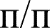 Наименование видов деятельности обучающегося, модулей, учебных дисциплинТрудоемкость(в зачетных единицах)1.Теоретическое обучение248 – 2731.1.Государственный компонент: Социально-гуманитарный модуль (История, Экономика, Политология, Философия); Лингвистический модуль (Иностранный язык); Физико-математический модуль (Высшая математика, Физика); Неорганическая химия (Неорганическая химия); Аналитическая химия: химические методы (Аналитическая химия); Органическая химия (Органическая химия); Действие ионизирующих излучений на природные и материальные объекты (Дозиметрия и защита от ионизирующих излучений, Фотохимия); Физическая химия и электрохимия (Физическая химия, Электрохимия); Химия макромолекулярных и коллоидных систем (Высокомолекулярные соединения, Коллоидная химия); Радиационная химия и водно-химические режимы АЭС (Радиационная химия, Водоподготовка в ядерной энергетике)104 – 1551.2.Компонент учреждения высшего образования118 – 1441.3.Факультативные дисциплины1.4.Дополнительные виды обучения (Белорусский язык (профессиональная лексика), Физическая культура, Безопасность жизнедеятельности человека)2.Учебная практика3 – 63.Производственная практика12 – 244.Дипломное проектирование12 – 22Всего300№ п/пНаименование модулей, учебных дисциплинКоды формируемых компетенций1Социально-гуманитарный модульУК-4,5,61.1.ИсторияУК-91.2.ЭкономикаУК-101.3.ПолитологияУК-71.4.ФилософияУК-82.Лингвистический модульУК-33.Физико-математический модуль3.1.Высшая математикаБПК-13.2.ФизикаБПК-24.Неорганическая химия»4.1.Неорганическая химияБПК-35.Аналитическая химия: химические методы5.1.Аналитическая химияБПК-56 Органическая химия6.1Органическая химияБПК-67.Действие ионизирующих излучений на природные и материальные объектыБПК-78.Физическая химия и электрохимияБПК-89.Химия макромолекулярных и коллоидных систем9.1.Высокомолекулярные соединенияБПК-99.2.Коллоидная химияБПК-1010.Радиационная химия и водно-химические режимы АЭС10.1.Радиационная химияБПК-1110.2.Водоподготовка в ядерной энергетикеБПК-1211.Курсовые проекты (курсовые работы)УК-1,2,5,6; БПК-412.Дополнительные виды обучения12.1.Белорусский язык (профессиональная лексика)УК-1112.2.Физическая культураУК-1212.3.Безопасность жизнедеятельности человекаБПК-13№ Наименование видов деятельности обучающегося, модулей, учебных дисциплинТрудоемкость(в зачетных единицах)1.Теоретическое обучение248 – 2731.1.Государственный компонент: Социально-гуманитарный модуль (История, Экономика, Политология, Философия); Лингвистический модуль (Иностранный язык); Физико-математический модуль (Высшая математика, Физика), Неорганическая химия (Неорганическая химия); Аналитическая химия: химические методы (Аналитическая химия); Органическая химия (Органическая химия); Тонкий органический синтез (Тонкий органический синтез); Физическая химия и электрохимия (Физическая химия, Электрохимия); Химия макромолекулярных и коллоидных систем (Высокомолекулярные соединения, Коллоидная химия); Строение вещества (Квантовая химия, Строение молекул, Строение вещества); Химия конденсированного состояния (Кристаллохимия, Химия твердого тела, Кинетика твердофазных реакций); Современная теоретическая химия (Теоретические основы неорганической химии, Теоретические основы органической химии)104 – 1551.2.Компонент учреждения высшего образования118 – 1441.3.Факультативные дисциплины1.4.Дополнительные виды обучения (Белорусский язык (профессиональная лексика), Физическая культура, Безопасность жизнедеятельности человека)2.Учебная практика3 – 63.Производственная практика12 – 244.Дипломное проектирование12 – 22Всего300№ п/пНаименование модулей, учебных дисциплинКоды формируемых компетенций1.Социально-гуманитарный модульУК-4,5,61.1.ИсторияУК-91.2.ЭкономикаУК-101.3.ПолитологияУК-71.4.ФилософияУК-82.Лингвистический модульУК-33.Физико-математический модуль3.1.Высшая математикаБПК-13.2.ФизикаБПК-24.Неорганическая химияБПК-35.Аналитическая химия: химические методыБПК-56.Органическая химияБПК-67.Тонкий органический синтезБПК-78.Физическая химия и электрохимияБПК-89.Химия макромолекулярных и коллоидных систем9.1.Высокомолекулярные соединенияБПК-99.2.Коллоидная химияБПК-1010.Строение веществаБПК-1111.Химия конденсированного состоянияБПК-1212.Современная теоретическая химияБПК-1313.Курсовые проекты (курсовые работы)УК-1,2,5,6; БПК-414.Дополнительные виды обучения14.1.Белорусский язык (профессиональная лексика)УК-1114.2.Физическая культураУК-1214.3.Безопасность жизнедеятельности человекаБПК-14